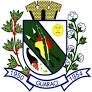 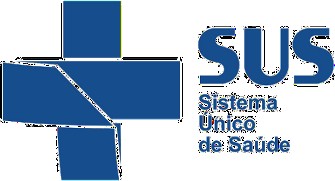 PROCEDIMENTOS OPERACIONAIS PADRÃO UNIDADES BÁSICAS DE SAÚDEGUARACI,2022FICHATÉCNICAPrefeitoSidnei DezotiSecretárioMunicipaldeSaúdeAirton Aparecido AndreCoordenaçãodeAtençãoBásicaMaria conceição RodriguesElaboração(1ªversão)Franciele de Campos SilvaMaria Conceição Rodrigues  Soraya Greiziele Gouveia Débora Dias GrupodeTrabalho(1ªversão–2022)APRESENTAÇÃOO presente instrumento trata-se de uma revisão do Protocolo Operacional Padrão,criado em 2022, no âmbito desta Secretaria Municipal de Saúde, onde, foram agregadosnovos procedimentos de acordo com a realidade do Município de Guaraci PR. Vem com opropósito de padronizar as ações dos profissionais e sistematizar a assistência a serprestada ao usuário, além de, fornecer subsídios para implementação desta assistêncianasUnidadesBásicasde Saúde destemunicípio.Este instrumento deverá ser utilizado pelos profissionais que atuam na rede paraconsulta, buscando a melhor forma de executar os procedimentos do cotidiano naassistência.O POP (Procedimento Operacional Padrão), é um documento relacionado aogerenciamento dos processos de trabalho nas Unidades de Saúde e são procedimentosescritos de forma clara e objetiva que estabelecem instruções sequenciais para arealização de ações rotineiras e específicas e visam a garantia da uniformidade, eficiênciaecoordenaçãoefetivade atividadesrealizadas,além de instrumentoparaa   SistematizaçãodeAssistênciadeEnfermagem.Sendo assim, esperamos que este Manual colabore com a organização doprocesso de trabalho e norteie a prática estimulando o raciocínio, a tomada de decisão eas intervenções de forma humanizada, além de contribuir para avanços na assistência aousuárionosdiferentesserviçosda redemunicipaldesaúde.O documento estará disponível a todos aquele que tenham interesse em contribuirpara o aprimoramento e fundamentações dos procedimentos a serem adotados naspráticasdos profissionaisde saúde daredemunicipal.PROCEDIMENTOS OPERACIONAIS PADRÃOÁREA1–ACOLHIMENTOÁREA2–HIGIENEEANTISSEPSIAMovimento circular para frente e para trás friccionando as polpas digitais e unhasdamãodireitasobreapalmada mãoesquerdaevice-versa;Enxaguar as mãos retirando totalmente o resíduo de sabão, iniciando com osdedosvoltadosparacimapara queaáguaescorrapelospunhos;Enxugarcompapeltoalha,iniciandopelasmãoseseguindopelospunhos;Nocasodetorneirasdefechamentomanual,fecharatorneiracompapeltoalha;Desprezaropapeltoalhanalixeirapararesíduoscomuns.Observações:Aduraçãodetodooprocedimentodevedurarde40a60segundos;Os cinco momentos certos para higienização das mãos compreendem: antes detocar o paciente, antes de realizar procedimento limpo/asséptico, após o risco deexposição a fluidos corporais ou excreções, após tocar o paciente e após tocarsuperfíciespróximasao paciente;Mantenhaasunhasnaturais,curtaselimpas.Valeressaltarqueesmaltesnacorescura e unhas postiças dificultam a visualização de sujidades e a execuçãocorreta da higienização dasmãos;ANR32vedaousodeadornosnoambientedetrabalho.Estiqueapalmadamãoenluvadacomopolegarabduzidoeintroduzaosquatrodedos da mão entre a dobra da aba da outra luva. Permaneça segurando-a epromovendoa aberturadoespaçopara introduzira outramão;Após a colocação da segunda luva, ajeitar as luvas, entrelaçar as mãos acima donível do punho. Os punhos da luva costumam descer após a aplicação. Certificar-sedetocar somente os ladosestéreis;Ter o cuidado de não tocar em nenhuma parte do corpo e/ou objetos após ocalçamentodasluvasparaevitaracontaminação,podendocruzarasmãosatéqueserealize algumprocedimento;Retirar as luvas estéreis após o uso pela borda externa da luva da mão nãodominante em direção à ponta dos seus dedos até que a luva se dobre, peguecuidadosamente a dobra e puxe em direção às pontas dos seus dedos. À medidaque puxar você colocará a luva ao avesso. Continue puxando a dobra até que aluva esteja quase que totalmente removida, mantendo-a segura na palma da mãodominante;Escorregueodedoindicadordamãosemluvaporbaixodaluvaquepermanece.Continue a inserir seu dedo em direção à sua ponta até que quase metade dodedo esteja sob a luva. Gire o seu dedo a 180º e puxe a luva ao avesso e emdireção à ponta dos seus dedos. À medida que fazer isso a primeira luva serácontida dentro da segunda luva. O lado interno da segunda luva também serávirado ao avesso;Pegue as luvas firmemente por meio da superfície não-contaminada (o lado queestavainicialmentetocandosuamãoeasdesprezenalixeiraderesíduocontaminado(sacobranco).Observações:O uso das luvas não substitui a higiene das mãos, o que deve ocorrer antes eapósa retiradadelas;A luva estéril está indicada para procedimentos cirúrgicos, procedimentosinvasivoseemcurativosquenecessitemdetécnicaestérilnaausência de pinçasestéreis.ÁREA3–HIGIENIZAÇÃO,DESINFECÇÃOEESTERILIZAÇÃORealizarasecagemcomumpanolimpoeseco;Apóshigienizaçãoprévia,procederàfricçãocomálcoolà70%;O uso de hipoclorito de sódio a 1% é restrito para superfícies que contenhammatériaorgânica (sangue oufluidos corpóreos);Colocarohipocloritodesódio1%nolocalondeestavaasecreção.Aguardar10minutoseprocederàlimpeza conformedescrito acima;Garantirreposiçãodemateriaisparausodosetor(papel,sabonete,álcool).Observações:Trata-sedeumalimpezamaiscompleta,incluindotodasassuperfícieshorizontaiseverticais,internase externas.O procedimentoincluialimpezadeparedes,pisos, teto, equipamentos, janelas, vidros, portas, peitoris, luminárias, filtros egradesdear-condicionado;O procedimento deve ser realizado diariamente em áreas críticas (curativo etc.) acada 7 dias em áreas semicríticas (sala de imunização, medicação/observaçãoetc.) e a cada 15 dias em áreas não críticas (consultórios médicos etc.), porprofissional previamente treinado, com o apoio e supervisão dos profissionais deEnfermageme/ou coordenadordaunidade;Limpezaterminalemsalasde vacina:Das07:00hsàs08:00hsdamanhã.Imergiroinstrumentalabertonasoluçãodeáguaedetergente(conformeorientação do fabricante, não excedendo esse tempo para a solução não se tornarum substrato para bactérias, propiciando um aumento da contaminação dosartigos), para remoção dos resíduos de matéria orgânica, em recipientedevidamente tampado e identificado com: nome do produto, data do preparo,validadedasolução,nomedoprofissionaleCOREN;Observar para que o instrumental mais pesado e maior fique sob os pequenos eleves;Realizarlimpezamanualcomauxíliodeescovaedetergente,commovimentosdefricção. A presença de ferrugem, crostas, umidade, oxidações e ranhurascomprometem aqualidadedoprocessode esterilização;Retirar os materiais e desprezar a solução com detergente enzimático, a qualdeveráser utilizada umaúnica vez;Enxaguarrigorosamenteoinstrumentalemáguacorrente,abrindoefechandoasarticulações;Enxugaraspeçascomcompressanãoestériloupanolimpoemacio,em todaasuaextensão;Inspecioneosinstrumentaisassegurandoqueestejamvisivelmentelimpos,semavarias, caso contrário realize a limpeza novamente ou encaminhe para amanutençãoe/oudescarte;Colocar os materiais sobre uma bancada forrada com pano limpo, para secagemdomaterial;Colocarosmateriaissecosemrecipientelimpoeencaminharparasaladepreparoeesterilização demateriais;Manter asalaemordem.Colocar as almotolias e tampas para escorrer sobre o pano limpo e seco, retirandooexcesso de água;Para desinfecção química, imergir as almotolias em solução de hipoclorito a 1%sem diluição por 30 minutos, em recipiente identificado com: nome do produto,datadopreparo, validadedasolução,nomedoprofissionaleCOREN;Retirar o material da solução de hipoclorito, enxaguar rigorosamente em águacorrente e deixar escorrer sobre pano limpo e seco e aguardar até secarcompletamente;Trocarasluvasparareabastecer,preencherasalmotoliasaté,nomáximo,2/3dasuacapacidade;Colar as etiquetas nas almotolias identificando o tipo de solução, concentração,datadoenvaseedavalidadeenomedoresponsávelpelofracionamento;Deixaroexpurgolimpoeemordem;RetirarosEPI’serealizaraTécnicadeHigieneSimplesdasMãos(POP04);Registrar em livro próprio a data, a solução fracionada, a quantidade de almotoliasprocessadas,carimbar e assinar;Distribuirasalmotoliasnossetoresnecessários;Asalmotoliasvaziasdeverãoseracondicionadasemlocallimpoeseco.Observações:Procedimentorealizadoapósotérminodasoluçãoenvasadaounomáximoacada07(sete)diasequandoalmotolia estiversem identificação;Nuncareabastecerasalmotoliassemlimpezaedesinfecçãoprévia.Injetarasoluçãodeáguaedetergentenaluzdotubocom ajudadeumaseringade20ml;Enxaguar o tubo com água corrente, usando o mesmo processo anterior paraparteinterna;Enxaguarasdemaispeçasrigorosamenteinternaeexternamente;Deixarescorrersobreumpanolimpo,completarasecagemmanualmentesenecessário;Imergir todas as peças em solução de hipoclorito a 1% sem diluição por 30minutos no recipiente opaco e com tampa identificado com: nome do produto, datadopreparo,validadeda solução,nomedoprofissionaleCOREN;Retiraraspeçasdasoluçãocomluvasdeprocedimentoe/oupinçalonga;Enxaguaraspeçasrigorosamenteemáguacorrente;Secarcompanolimpoeseco;Guardar as peças montadas em recipiente com tampa (as máscaras devem seracondicionadasemembalagensindividuais,devidamenteidentificadascomdatadedesinfecçãoe validade;Desprezarasoluçãodehipoclorito,nofinaldodia,enxaguaresecarorecipiente;RetirarosEPI’serealizaraTécnicadeHigieneSimplesdasMãos(POP04);Registraremlivropróprioadatadedesinfecção,aquantidadedenebulizadoresprocessados,carimbar e assinar;Manter asalaemordem.Observações:Adesinfecçãodomaterialdeveráserrealizadacada7dias,independentementede seu uso,conforme recomendações daANVISA.Pinças, tesouras e afins devem estar abertos, de forma a facilitar a penetração dovapor;Selar o pacote de modo que permita sua abertura sem contaminação do materialestéril, garantindo que a selagem seja continua, pois pequenas falhas permitem aentradademicrorganismos;Confeccionar “pacotes teste desafio”, preparados para conter a ampola doindicador biológico (feitos com 4 gazes, sendo que exatamente no meio é inseridoa ampola, embalado em papel grau cirúrgico e selado) e indicador químico,seguindoa periodicidade de cadaum;Identificarospacotescom:Datadaesterilização;Datadevalidade;Cicloefuncionárioresponsável;As anotações podem ser feitas na parte do filme ou na aba de manuseio domaterial;Manter asalaemordem.Colocarosmateriais:bacias,vidrosecubascomaaberturavoltadaparabaixo;Utilizarnomáximo70% dacapacidadedaautoclave;Posicionaro‘pacotetestedesafio’nolocalcommaiordificuldadedecirculaçãodevapor, (preferencialmente em cima do dreno) de acordo com a periodicidade decadaum;Programar o ciclo de esterilização de acordo com o material a ser esterilizado econtrolar o funcionamento da autoclave, registrando todos os parâmetros de cadaciclo da esterilização, verificando se o processo está dentro do padrãoestabelecido(Anexo I);Ao final do ciclo, aguardar o manômetro indicar ausência total de pressão,entreabriraportadaautoclaveaguardando10minutospararetiraromaterial;Apósoesfriamentodospacotes,observar:Modificaçãoocorridanacoloraçãodafitateste,paraautoclaveavapor;Integridadedopacote,presençadeumidade,manchas,sujidadeseperfurações;Separaro‘pacotetestedesafio’,pararealizarleituraconformeorientaçãodofabricanteeregistraremfichade resultado(AnexoI);Solicitar orientação do enfermeiro ou cirurgião – dentista sempre que houverdúvidasnaexecuçãodas atividades;Manter asalaemordem.Observações:Aincubadoradeveráserligada1horaantesdaincubação;As cargas não devem ser liberadas quando: houver alteração nos parâmetrosfísicos (tempo, temperatura e pressão), os indicadores químicos sugerirem que osmateriais não foram expostos a esterilização e indicadores biológicos derempositivos;A Comissão de Processamento de Artigos médico-odontológicos – SMS deSuzano,definiucomoprazodevalidadedosmateriaiscomo7dias,tendoemvistaadiversidadedecondiçõesde estocagem.Abriropacoteretirandoaampoladetestebiológico;Quebrar a ampola, homogeneizar e colocá-la no incubador com a ampolacontrole;Procedera1ªleituraapartirde12horasdeincubaçãoouconformeorientaçãodofabricante;Fazer as leituras seguintes no intervalo máximo de 4 em 4 horas até completar 24horasde incubação;Retirar as ampolas do incubador e verificar o resultado, de acordo com ofabricante;Preencheroimpressodecontrolederesultados(AnexoI);Suspenderautilizaçãodomaterialautoclavadoduranteoteste,casoocorramudançadecoloraçãodaampolaerepetirotesteusandonovopacote;Solicitar avaliação técnica da autoclave caso persista a alteração na coloração daampola;Manteraárealimpaeorganizada.Observações:Sugestãodeutilização:Segunda-feira;Aincubadoradeveráserligada1horaantesdaincubação;Atentaraomodelodaincubadora,antesdecolocaremusolerasorientaçõesdofabricante;O monitoramento com indicador biológico deve ser realizado 01 vez por semanaou após manutenção da autoclave. Em caso de manutenção, registrar o motivo dotesteemFicharegistro-observações/anotações(AnexoII).Acadatestedeve-serealizarorodízio dolocaldaautoclave emfrente, meioefundo.ÁREA4–ASSISTÊNCIAÀSAÚDEObservações:ASAEpodeserrealizadoemimpressopróprio,sendoanexadaaoprontuárioapósconsulta;Devem ser registrados em impresso próprio e padronizado pela Instituição comletraslegíveis,completas,claras,concisas,objetivas,pontuaisecronológicas;Devem conter assinatura, carimbo e identificação do profissional ao final de cadaregistro;Nãoconterrasuras,entrelinhas,linhasembrancoouespaços;Não deve ser utilizado corretivo ou qualquer forma para apagar o registrorealizado por tratar-se de um documento legal. Caso aconteça uma anotaçãoerrada,deve-se utilizaro termo“digo” entrevírgulas;Nuncaregistrarprocedimentooucuidadofeitoporterceiros;Conterobservaçõesefetuadas,cuidadosprestados,sejamelesosjápadronizados,de rotina eespecíficos;Devem priorizar a descrição de características, como tamanho mensurado (cm,mmetc.),quantidade (mletc.),coloraçãoeforma;Nãocontertermosquedeemconotaçãodevalor(bem,mal,muito,poucoetc.);Conter apenas abreviaturas previstas em literatura e utilizar terminologias nasanotações;O prontuário é um documento de valor legal, para o paciente, para a instituição epara a equipe de saúde e poderá ser utilizado como instrumento de ensino epesquisa,alémdeservircomodefesae respaldolegalatodos.Observações:Devem ser registrados em impresso próprio e padronizado pela Instituição comletraslegíveis,completas,claras,concisas,objetivas,pontuaisecronológicas;Devem conter assinatura, carimbo e identificação do profissional ao final de cadaregistro;Nãoconterrasuras,entrelinhas,linhasembrancoouespaços;Não deve ser utilizado corretivo ou qualquer forma para apagar o registrorealizado por tratar-se de um documento legal. Caso aconteça uma anotaçãoerrada,deve-se utilizaro termo“digo” entrevírgulas;Nuncaregistrarprocedimentooucuidado feitoporterceiros;Conterobservaçõesefetuadas,cuidadosprestados,sejamelesosjápadronizados,de rotinaeespecíficos;Devem priorizar a descrição de características, como tamanho mensurado (cm,mmetc.),quantidade (ml etc.),coloraçãoeforma;Nãocontertermosquedeemconotaçãodevalor(bem,mal,muito,poucoetc.);Conter apenas abreviaturas previstas em literatura e utilizar terminologias nasanotações;Devemserreferentesaosdadossimplesquenãorequeirammaioraprofundamentocientífico;O prontuário é um documento de valor legal, para o paciente, para a instituição epara a equipe de saúde e poderá ser utilizado como instrumento de ensino epesquisa,alémdeservircomodefesae respaldo legalatodos.EncaminharaoCMEosmateriaisnecessários;Deve-se realizar procedimento de limpeza e desinfecção de cabo e lâminas delaringoscópios, após o uso em emergências e a cada 7 dias, mantendo-os emsaco plástico fechado com identificação de data da desinfecção e prazo devalidade;Os ambus e guias de intubação devem ser desinfectados após cada uso ou acada30diasquandoarmazenados,conformedatade validade;Listar e solicitar a reposição dos medicamentos pendentes ao responsável pelo almoxarifdo de medicamento e materiais e responsável pela farmácia;Listar e solicitar a reposição dos materiais pendentes ao administrativo e/ougerênciadaunidade;Conferirsealistagemfoidevidamentepreenchidaetodososmedicamentosemateriaispendentesforamsolicitadoserepostos;Lacrar o carrinho / maleta, preencher o impresso da Checagem dos materiais emedicamentos (anexo III) registrando o número do lacre, o motivo da checagem(conferência mensal, intercorrência clínica, auditoria interna/externa) datar,carimbare assinar;Armazenarosimpressosemlocalacessívelpróximoaocarrinho/maleta;Guardarocarrinho/maletanolocalapropriado.Observações:TodososmembrosdaequipedeEnfermagempodemrealizaraconferência,reposição e limpeza de tal equipamento, desde que sob supervisão doEnfermeiro.Manter os membros inferiores unidos, com pés em ângulo de 90ºem relação aoantropômetro;Levarapartemóveldoequipamentoatéasplantasdospés,comcuidadoparaquenãosemexam;Realizaraleituradocomprimentoquandoestiversegurodequeacriançanãosemoveuda posiçãoindicada;Retiraracriança;Realizaranotação(POP20),carimbareassinar;Registraroprocedimentonaplanilhadeprodução/sistemadeinformação.;Manter asalaemordem.Criançasmaioresde01metro,adolescenteseadultos:Certificar-sequeabalançaplataformaestáafastadadaparede,destravarecalibrara balança quandonecessário;Posicionar o paciente descalço, com a cabeça livre de adereços, no centro doequipamento,de costas paraoantropômetro;Solicitar ao paciente que permaneça de pé, ereto, com os braços estendidos aolongodocorpo,comacabeçaerguida,olhandoparaumpontofixonaalturadosolhos;Abaixar a parte móvel do equipamento, fixando-a contra a cabeça, com pressãosuficientepara comprimirocabelo;Solicitaraopacientequedesçadoequipamento,mantendoocursorimóvel;Realizaraleituradaestatura,semsoltarapartemóveldoequipamento;Realizaranotação(POP20),carimbareassinar;Registraroprocedimentonaplanilhadeprodução/sistemadeinformação.;Manter asalaemordem.Retiraracriançaeinformaraoresponsávelovaloraferido;Realizaranotação(POP20),carimbareassinar;Registraroprocedimentonaplanilhadeprodução/sistemadeinformação;Manter asalaemordem.Balançamecânicadeplataforma:Destravarabalança;Verificarseabalançaestácalibrada,casocontráriocalibrá-la;Travarabalança;Higienizarasmãos,anteseapósoprocedimento,conformePOP04;Acolheropaciente,identificar-seeorientá-loquantoaoprocedimento(POP01);Posicionar o paciente de costas para a balança, no centro do equipamento,descalço com o mínimo de roupa possível, com os pés unidos e os braçosestendidosao longo do corpo;Destravarabalança;Moveroscursores,maioremenor,sobreaescalanuméricapararegistraropeso;Esperaratéqueaagulhadobraçoeofielestejamnivelados;Realizaraleituradefrenteparaoequipamento;Travarabalança;Solicitaraopacientequedesçadoequipamento;Informaraopacienteovaloraferido,realizaranotação(POP20),carimbareassinar;Retornaroscursoresaozeronaescalanumérica;Registraroprocedimentonaplanilhadeprodução/sistemadeinformação;Manter asalaemordem.Balançaeletrônica(digital):Ligarabalança,esperarqueovisorzere;Higienizarasmãos,anteseapósoprocedimento,conformePOP04;Acolheropaciente,identificar-seeorientá-loquantoaoprocedimento(POP01);Informaraopacienteovaloraferido,anotar(POP20),carimbareassinar;Registraroprocedimentonaplanilhadeprodução/sistemadeinformação;Guardarotermômetroemrecipienteadequado;Manter asalaemordem.Termômetroinfravermelho:Acolheropacientee/ouacompanhante,conformePOP01;Higienizarasmãos,anteseapósoprocedimento,conformePOP04;Ligarotermômetroeverificarseonúmerozeroaparecenovisor;Apontarotermômetroparaocentrodatesta,mantendoum ângulode90°;Aguardarosinalsonoro,ouoaparecimentodovaloraferidonovisor;Informaraopacienteovaloraferido,anotar(POP20),carimbareassinar;Registraroprocedimentonaplanilhadeprodução/sistemadeinformação;Guardarotermômetroemrecipienteadequado;Manter asalaemordem.Observações:Nomenclaturaevaloresdereferência:Hipotermia:Temperaturaabaixode35°C;Afebril:36.1a37.2°C;Estadofebril:37.3 a37.7°C;Febre/ Hipertermia:37.8a38.9°C;Pirexia:39.0a40.0°C;Hiperpirexia:Acimade40°C.Pediraousuárioquenãofaleduranteoprocedimento;Exporomembroescolhidoparaaaferição;Posicionarobraçonaalturadocoração(níveldopontomédiodoesternoou4ºespaço intercostal), com a palma da mão voltada para cima e o cotovelolevementefletido;Palpar a artéria braquial, posicionar o manguito a 2,5 cm acima do sítio depulsação(espaçoantecubital).Emcasodeaferiçãoemmembrosinferiores,palpara artériapoplítea commembroestendido;Posicionaromanômetroverticalmente,noníveldoolho;Palpar o pulso radial e inflar o manguito até seu desaparecimento, para aestimativadonívelapressãosistólica;desinflarrapidamenteeaguardar30segundosantes de inflar novamente;Posicionaracampânuladoestetoscópiosuavementesobreaartériabraquial,nafossaantecubital,evitandocompressão excessiva;Inflarrapidamente,de10em10mmHg,atéultrapassar,de20a30mmHg,onívelestimadodapressão sistólica;Procederadeflação,comvelocidadeconstanteinicialde2a4mmHgporsegundo;Após identificação do som que determinou a pressão sistólica, aumentar avelocidade para 5 a 6 mmHg para evitar congestão venosa e desconforto para opaciente;Determinarapressãosistólicanomomentodoaparecimentodoprimeirosom(fase I de Korotkoff), seguido de batidas regulares que se intensificam com oaumentoda velocidade dedeflação;Determinarapressãodiastólicanodesaparecimentodosom(faseVdeKorotkoff);Auscultarcercade20a30mmHgabaixodoúltimosomparaconfirmarseudesaparecimentoedepoisprocederàdeflaçãorápidaecompleta;Quando os batimentos persistirem até o nível zero, determinar a pressãodiastólicanoabafamentodos sons(faseIVde Korotkoff);Removeromanguitodomembro;Sefornecessáriorepetiraaferição,aguardardeumadoisminutos;Avaliarovalorobtido;Ligar o aparelho e posicionar a fita e o glicosímetro de modo a facilitar adeposiçãoda gotadesangueno localadequado;Segurar a lanceta sem tampa ou agulha e fazer uma leve pressão na ponta dodedoescolhidodemodo afavorecer oseuenchimentocapilar;Com a outra mão, limpar a área com algodão seco (o álcool pode se misturar comsangue e alterar o resultado do teste). Em caso de sujidade visível, solicitar que ousuáriolave asmãos;Com a lanceta ou agulha, fazer uma punção na ponta do dedo escolhido,preferencialmentenalateraldodedo,ondeadoréminimizada,afim deobterumagotasuficienteparapreencherocamporeagente,sem ordenharolocal;Pressionarolocallancetadocomalgodãosecoenquantoaguardaotemponecessárioparaoresultadodoexame;Informaroresultadoobtidoaousuárioouacompanhante;Desprezarafitareagenteealancetanacaixaespecíficaparamaterialperfurocortante;Lavarabandejacomáguaesabão,secarcompapeltoalhaefazeradesinfecçãocomálcoola 70%;Fazeradesinfecçãodoglicosímetrocomálcoola70%;Retirarasluvasdeprocedimentoedesprezaremlixodematerialinfectante;Guardaroequipamentoemlocaladequado;Realizaranotação(POP20),assinarecarimbarnoprontuário;Registraroprocedimentonaplanilhadeprodução/sistemadeinformação;Interviresolicitaratendimentodoenfermeiro/médicosenecessário;Manter asalaemordem.Observações:Seguir as instruções dos fabricantes dos glicosímetros, checando asrecomendações específicas, verificando a validade das fitas reagentes e acompatibilidadeentreonúmerodocódigocomonúmerodolotedafitautilizada;Evitar locais frios, cianóticos ou edemaciados para a punção para assegurar umaamostrade sangue adequada;Escada.Descriçãodoprocedimento:Preparo:Nãoestarnoperíodomenstrual;Nãomanterrelaçãosexualpor2(dois)diasantesdoexame;Nãofazerusodemedicaçãovaginal;Nãodevefazerduchavaginal,apenashigieneexterna.Pré-Coleta:Acolherapaciente,conformePOP01;Identificação:checardadospessoais;Colherahistóriaclínicaeobstétrica;Preencherosdadosdaanamnesenosformuláriosderequisiçãodeexamecitopatológicodocolodo útero;Verificarsealâminaestálimpae,casonecessário,limpá-lacomgaze;Identificaralâminacomasigladaunidade,asiniciaisdonomedamulheredatadenascimento,com lápispretonº2ougrafite, naextremidadefosca;Acaixadeporta-lâminadeveseridentificada;Solicitarqueamulheresvazieabexigaetroquearoupa,emlocalreservado,porumaventaldescartável.Coleta:Higienizarasmãos,anteseapósprocedimento,conformePOP04;Solicitaràusuáriaquesecoloqueemposiçãoginecológica;Cobriramulhercomolençoldescartável;Posicionar o foco de luzColocarasluvasdescartáveis;Observarosórgãosgenitaisexternos,verificandosehálesõesesbranquiçadas,verrugas,nódulos,feridas esecreções vaginais;Colocar o espéculo, que deve ter o tamanho escolhido de acordo com ascaracterísticas perineais e vaginais da mulher a ser examinada (Em caso demulheres idosas com vaginas atróficas e ressecamento vaginal, deve-se lubrificarunicamente comsorofisiológico);Introduziroespéculosuavemente,emposiçãoverticaleligeiramenteinclinadodemaneiraqueocolodoúterofiqueexpostocompletamente.Iniciadaaintroduçãofazer uma rotação deixando-o em posição transversa, de modo que a fenda daaberturadoespéculofique naposição horizontal;Uma vez introduzido totalmente na vagina, abrir o espéculo lentamente e comdelicadeza;Casotenhadificuldadeparavisualizarocolosugiraqueapacientetussa;Observar as características do conteúdo e das paredes vaginais, bem como as docolodo útero;12. A coleta do material deve ser realizada na ectocérvice e na endocérvice emlâminaúnica.Aamostradefundodesacovaginalnãoérecomendada,poisomaterialcoletadoédebaixaqualidadeparaodiagnósticooncótico;ColetaromaterialnaectocérviceutilizandoespátuladeAyre,doladoqueapresenta reentrância;Encaixar a ponta mais longa da espátula no orifício externo do colo, apoiando-afirmemente,fazendoumaraspagememmovimentorotativode360°emtornodetodo o orifício cervical, para que toda superfície do colo seja raspada erepresentada na lâmina, procurando exercer uma pressão firme, mas delicada,sem agredir o colo, para não prejudicar a qualidade da amostra e colocar nalâmina;15.Aamostraectocervical deveser dispostanosentido transversal, nametadesuperiordalâmina,próximodaregiãofosca,ocupando2/3dalâmina;16. Coletar na endocérvice utilizando a escova endocervical e fazer um movimentogiratório de 360°, percorrendo todo o contorno do orifício cervical e colocar nalâmina.17. O material retirado da endocérvice deve ser colocado na metade inferior dalâmina, no sentido longitudinal, ocupando 1/3 restante da lâmina (estender omaterial sobre a lâmina de maneira delicada para a obtenção de um esfregaçouniforme,finoe semdestruiçãocelular);Fixaroesfregaçoimediatamenteparaevitarodessecamentodomaterial;Nafixaçãoborrifa-sealâmina,quedeveestaremposiçãohorizontal,imediatamenteapósacoleta,comosprayfixador,aumadistânciade20cm;Acondicionar,cuidadosamente,alâminanacaixaportalâmina,afimdeevitaraquebra, para otransporte aolaboratório;Fecharoespéculonãototalmente,evitandobeliscaramulher;Retirar o espéculo delicadamente, inclinando levemente para cima, observandoasparedesvaginaisedescartarosmateriaisutilizadosemlixoinfectante;Retirar as luvas e auxiliar a mulher a descer da mesa ginecológica,encaminhando-aparase vestir;Informar sobre a possibilidade de um pequeno sangramento que poderá ocorrerdepoisda coleta,tranquilizando-a quecessará sozinho;Enfatizar a importância do retorno para o resultado e se possível agendarconformerotinadaunidadebásica de saúde;RealizarSAE quandooprofissionalresponsávelpelacoletaforoEnfermeiro;Registraremprontuário(POP19),carimbareassinar;Listaremlivroderegistroconformepreconizadopelomunicípio;Registraroprocedimentonaplanilhadeprodução/sistemadeinformação;Manter asalaemordem.Observações:Após coleta e acondicionamento de citopatológico de uma ou múltiplas pacientes,o material deverá ser devidamente protocolado e enviado para análise, conformerotinaestabelecidanaunidade.Evitarqualquercontato(mãosesubstâncias)comoscírculosdopapelfiltro;Nãousarabreviaturaseescrevercomletralegível.Coleta:Higienizarasmãos,anteseapósprocedimento,conformePOP04;Reunireorganizarosmateriaisnecessários;Paramentar-secomosEPIs;O responsável deve ficar em pé com a criança, segurando-a em posição vertical,proporcionandomelhor irrigaçãosanguíneanos pés;Oprofissionaldeveestarsentadodefrenteparaoadultoqueestásegurandoacriança;Envolveropéeotornozelodacriançacomosdedosindicadorepolegar,deixandoexpostaa áreaaser puncionada;Massagear levemente o calcanhar do bebê, com o objetivo de aumentar o fluxosanguíneonolocal,proporcionandoaobtençãodeumagotadesanguegenerosa;Realizarantissepsiacomálcoola70%eaguardarasecagemcompletadolocal;Puncionarcom lancetaemumadasduasáreaslateraisdaregiãodocalcanhar;Retirecomalgodãosecoougazeaprimeiragotaquecomeçaaseformar.Estapequenagotapodeconterfluidotecidual,oquecausariaerrosnaanálise;Aguarde a formação de uma gota de sangue grande. O ideal é obter uma gotaespessa,osuficientepara preencher todoo círculo;Assim que a gota se formar, deve-se aproximar o papel filtro, encostando-o nomeio do círculo. Fazer movimentos circulares com o papel filtro enquanto o círculoestá sendo preenchido, para permitir a distribuição do sangue por toda suasuperfície;Verificarseosanguepreencheutodoocírculoeseestábemvisívelnoverso;Repitaoprocedimentopreenchendotodososcírculosimpressosnopapelfiltro;Sehouverinterrupçãodosangramentomassageienovamenteocalcanharcomalgodãosecoe reinicieacoleta;Aplicar um curativo compressivo no local da punção e desprezar os materiaisutilizadosnos seusrecipientesadequados;Orientaroresponsávelquantoaoretornoparabuscaroresultado;Registraremprontuário(POP20),livrosderegistroeformuláriosparasistemasdeinformação;Registraroprocedimentonaplanilhadeprodução/sistemadeinformação;Depoisdecolhida,aamostradeverásecaradequadamenteemposiçãohorizontal(não pendurar) por cerca de 3 horas e livre de qualquer contato na região quecontém o sangue. Deve-se mantê-la em condições mais naturais possíveis,evitando-seaomáximoqualquer situaçãoartificial;Depois de seco, o sangue deverá estar homogêneo e apresentar coloraçãoamarronzada;Apósoprocessodesecagem,omaterialpoderáserempilhadoeembaladoparairà geladeira.Essaprovidênciaevitaráo ressecamentodasamostras;EmbrulhartotalmenteapilhadeamostrasempapelalumínioEmbalaressepacoteemumsacoplásticoevedá-locompletamenteColocar na geladeira (2° a 8°C), preferencialmente protegida por um recipienteplástico. Qualquer procedimento de abertura das embalagens para a colocaçãodemaisexamesno pacote,deverá serfeitofora dageladeira;Mantera salaemordem.Observação:Naregiãolateraldocalcanhar,hámenorpossibilidadedeapunçãoatingiroossocalcâneo,umdosprincipaisproblemasaseremevitados;Capilares e agulhas não são instrumentos adequados para este tipo de punção enãodevemser utilizados;Nãohánecessidadedejejumdacriança;Não preencher os espaços vazios dos círculos com pequenas gotas de sanguepara completar a área total, pois, proporciona sobreposição da amostra e interferenos resultados. Caso necessário, faça uma nova punção para obter a gotaadequada. Esta deverá ser próximo da primeira, nunca no mesmo local, utilizandonovalanceta.Identificar o frasco (a etiqueta deve ser fixada na parte externa do frasco, em localque não comprometa a observação da graduação do volume. Nunca fixar etiquetanatampa);Devemsercoletade05a10mldeescarro;Levaropacienteparaárea bemventiladaouexterna,desdequesemantenhaaprivacidadedo paciente;Paramentar-secomEPIs;Colocar a máscara N95, durante todo o período de atendimento de sintomáticosrespiratóriosoudecasos queaindaestão com baciloscopiapositiva;Orientaropacientesobreosseguintesprocedimentos:Peçaqueopaciente laveasmãosehigienizeacavidadeoralcomágua,antesdeentregar o pote. Caso o paciente use prótese dentária, ele deverá retirá-las antesdehigienizar a cavidade oral;Inspirarprofundamente,reteroarporalgunsinstantes(segundos)eexpirar.Apósrepetiroprocedimentotrês vezes e tossir;Imediatamente após o ato da tosse produtiva, o paciente deverá abrir o pote eexpectorar a secreção dentro do mesmo, sem encostar os lábios no bote ou tocaraparteinterna comosdedos,poisháriscodecontaminaçãodaamostra;Repetir o procedimento até obter o volume necessário para realizar o exame.Caso não seja possível o volume de 10 ml, estimular o paciente a coletar omáximode secreçãopossível;Fecharopoterosqueandofirmemente;Colocar a amostra de escarro na cuba rim ou bandeja e encaminhar earmazenamento a amostra de escarro na caixa térmica ou de isopor com gelox etermômetro com temperatura entre 2°C a 8°C. A amostra pode ficar armazenadapor até 24 horas em caixa térmica, após esse período, a amostra deverá serarmazenadaemgeladeiraexclusivaparamaterialbiológicocomtemperaturaentre2°Ca8°Cepornomáximo 7dias;RetirarEPIsedescartaremlixoinfectante;Retiramáscaraeóculos(AmáscaradeproteçãorespiratóriaN95,poderáserutilizadaporaté30dias,desdequenãoestejadanificadaoucomumidade).Lembrandoqueparaousodopacienteseráutilizadasempremáscaracirúrgicasimples;Higienizarasmãoscomáguaesabão;Registrar em prontuário (POP 20) e livro de sintomático respiratório (livro azul)para busca ativa ou em livro de acompanhamento (livro verde) para baciloscopiadeescarro decontrolemensal;Registraroprocedimentonaplanilhadeprodução/sistemadeinformação;Encaminhar ao laboratório da UBSManter asalaemordem.Observação:Aespumanãodeveservalorizadacomovolumedeescarroexpectorado;Evitarrealizarcoletadebaciloscopiadeescarroemlocalfechado;Na coleta da 2ª amostra de escarro em domicílio, o paciente deverá seguir asmesmas orientações descritas neste POP e armazenar a amostra em localprotegidodaluzsolar,transportaropotecomaamostraemsacoplásticofechadoatéa unidade.Orientar a usuária realizar higiene íntima, desprezar o primeiro e o último jato ecoletar dois dedos de urina, atentando para não contaminar a parte externa dofrasco;Oferecer o coletor universal descartável, para coleta da urina, e direcioná-la a umbanheirogarantindosua privacidade;RealizaçãodoTesteRápidodeGravidez:Higienizarasmãos,anteseapósprocedimento,conformePOP04;Calçarasluvasdeprocedimento;Retiraraembalagemdotestedacaixadekits,conferindoavalidadedomesmo;AbriraembalagemesótocarnaparteescritaHCGdafitateste;Colocar a outra extremidade da fita dentro da urina com as setas voltadas parabaixo,respeitando olimitedela;Segurar verticalmente por 10 a 15 segundos, retirar da urina e colocar emsuperfície plana e seca. Pode ser utilizado a mesa do consultório devidamenteprotegida compapeltoalha;Aguardar e realizar a leitura em até 5 minutos, após este tempo não deve serconsideradoválidoo resultado doteste;Ao final do teste solicitar que a paciente descarte a amostra no vaso sanitário e oscomponentesdo kitemlixo apropriado(saco branco);Encaminharparaoenfermeiroorientarsobreoresultadopositivoeounegativoesobrefuturosencaminhamentos(Protocolo RedeCegonha);Registraremprontuário(POP20)elivrosderegistro/controle;Registraroprocedimentonaplanilhadeprodução/sistemadeinformação;Manter asalaemordem.Observação:É recomendado utilizar a primeira urina da manhã. Caso não seja possível acoletadaprimeiraurinadodia,recomenda-sequeamulhernãotenhaurinadoGarrotearomembroescolhidoacimadolocaldapunção;Realizar antissepsia do local, com algodão embebido em álcool a 70% e aguardarsecar;Tracionarlevementeapeleabaixodolocalescolhidoparainserçãodejelco/scalp;Inserir o cateter paralelamente à veia, em uma inclinação de 30 a 45%, com biselvoltadopara cima,atéocorrer refluxosanguíneo;Após retorno do sangue, reduzir o ângulo de inclinação do cateter a fim de evitartransfixar a veia até sua completa introdução (no caso de jelco, avançar o cateterdentrodaveia,enquanto o guia/agulhaésimultaneamente retirado);Retirarogarrote;Conectaroequipoàextremidadedocateter;Fixaroacessocommicroporeouesparadrapo;Testaracessovenosocomsoluçãofisiológicaa0,9%,quantoasinaisdeinfiltraçãoe obstrução;Descartarmaterialutilizado,atentandoparaosperfurocortante;Organizarambientedetrabalho;Registraremprontuário(POP20),carimbareassinar;Registraroprocedimentonaplanilhadeprodução/sistemadeinformação;Manter asalaemordem.Higienizarasmãos,anteseapósprocedimento,conformePOP04;Reunireorganizarmateriaisnecessários;Selecionaraampola,observandonome,validade,alteraçãodecorepresençaderesíduos;Escolherseringadeacordocomaquantidadedelíquidosaseradministrado.Fazer antissepsia das ampolas com auxílio do algodão e álcool 70%. Em caso defrasco ampola retirar a proteção metálica com o auxílio de um pedaço de algodãoerealizar desinfecção;Quebrar a ampola, envolvendo-a com um pedaço de algodão ou gaze,pressionando-aentreosdedosindicadorepolegardamãodominante;Realizaropreparo/diluiçãodamedicaçãoconformeprescrito;Se o medicamento for administrado ou reconstituído em frasco de soro ou sepaciente em uso de infusão contínua, acoplar equipo à solução, preenchendo-ocoma soluçãopara retiradade bolhasar desua extensão;Afixar o rótulo de identificação no frasco / seringa contendo: data, hora, solução,tempodeinfusão,calibredecatetereprofissionalquerealizouoprocedimento;Puncionaracessovenosoperiférico,conformePOP34;Testaracessovenosoperiférico,atentandoparapermeabilidade, sinaisdeinfiltraçãoe/ouflebite;Administraramedicaçãoconformeprescrição,observandoopacienteeasreaçõesapresentadas;Desprezar o conjunto de seringa e agulha (sem encapá-la) na caixa de descartedematerialperfurocortanteeosdemaismateriaisem lixocorrespondente;Organizarambientedetrabalho;Registraremprontuário(POP20),carimbareassinar;Registraroprocedimentonaplanilhadeprodução/sistemadeinformação;Manter asalaemordem.Fazeradesinfecçãonofrascoouampolacom algodãoumedecidoemálcoola70%;Preparar(diluir)amedicação,senecessário;Aspiraroconteúdodofrascoutilizandoagulha14x12;Trocaraagulha (25x7,25x8,30x7 ou30x8),deacordocomacaracterísticadopaciente edamedicação;Retiraroardaseringa;Informareexplicaroprocedimentoaopaciente;Posicionaropacientedeformaadequadaaoprocedimento;Calçarasluvasdeprocedimento;Exporaáreadeaplicaçãoedefinirolocaldaadministração;Palparomúsculo(mediçãodolocal)efazeraantissepsiadolocal;Pinçarcomosdedosapeleaoredordolocaldaadministração;Inseriraagulhadainjeçãoemumângulode90ºemrelaçãoaomúsculo;Aspirar lentamente o êmbolo da seringa e certificar-se de que não atingiu nenhumvaso sanguíneo. Caso retorne sangue descarta-se seringa agulha e medicamentoerepete-seoprocedimentocommedicamentoe materialestéreis;Injetarlentamenteoconteúdodaseringa;Retiraraagulhaeaseringaemummovimentorápido;Aplicarlevecompressãoaolocalcomgazeoualgodão;Recolheromaterialutilizado;Desprezarosresíduosemlixoscorrespondentes;Descartaromaterialperfurocortantenacaixadematerialperfurocortante(semdesconectara agulhada seringae semreencapá-la);Retiraraluvadeprocedimento;Lavar a bandeja com água e sabão, secar com papel toalha e realizar adesinfecçãocomálcoola 70%;Organizarambientedetrabalho;Registraremprontuário(POP20),carimbareassinar;Registraroprocedimentonaplanilhadeprodução/sistemadeinformação;Manter asalaemordem.Retiraraagulhadeaspiraçãoeinseriraagulha 13x4,5naseringa;Reuniromaterialaserutilizadonabandeja;Informareexplicaroprocedimentoaopaciente;Posicionaropacientedeformaadequadaaoprocedimento;Fazeraantissepsiadolocal;Pinçar com os dedos a pele do local de administração (correta posição das mãosno instante de aplicar a injeção: a seringa deve estar posicionada entre o polegareoindicador damãodominante);Inseriremumúnicomovimentoaseringacomaagulha13x4,5notecidosubcutâneoemumângulo de 90º;Injetar lentamente o medicamento com a mão oposta que segura a seringa (soltaraprega do tecido);Retiraraagulhaeaseringaemummovimentorápido;Aplicarlevecompressãoaolocalcomgazeoualgodão;Recolheromaterialutilizadoedesprezarosresíduos;Descartar o material perfurocortante na caixa apropriada (sem desconectar aagulha daseringa esem reencapá-la);Lavarabandejacomáguaesabão,secarcompapeltoalhaerealizaradesinfecçãocomálcoola 70%;Organizarambientedetrabalho;Registraremprontuário(POP20),carimbareassinar;Registraroprocedimentonaplanilhadeprodução/sistemadeinformação;Manter asalaemordem.Observações:Registrar qualquer tipo de reação que o paciente possa ter após receber amedicaçãoe comunicaraoenfermeiroresponsávele/ouomédico;Administrarumvolumemáximoentre0,5mle1ml(otecidosubcutâneoéextremamentesensívelasoluçõesirritantesegrandesvolumesdemedicamento;Entregarocopinhocom omedicamentoeocopocomáguaaopaciente;Esperaropacientedeglutirtodoso(s)medicamento(s);Recolheromaterialutilizado;Desprezarosresíduos;Organizarambientedetrabalho;Registraremprontuário(POP20),carimbareassinar;Registraroprocedimentonaplanilhadeprodução/sistemadeinformação;Manter asalaemordem.Observações:Registrar qualquer tipo de reação que o paciente possa ter após receber amedicaçãoe comunicaraoenfermeiroresponsávele/ouomédico;Casoopacienteestejaimpossibilitado,colocaromedicamentodiretoemsuaboca (necessidade do uso da luva de procedimento) e verificar sua efetivadeglutição;Essa via é contraindicada em pacientes comatosos ou com dificuldade dedeglutiçãoenaquelesqueapresentamnáuseasevômitos;Apresentaçãoempódeveserdiluídaantesdeseringerida;Conferirnecessidadederefrigeraçãoeprazodevalidadeapósreconstituiçãodomedicamento.Considerar positiva quando houver 20 ou mais petéquias em adultos e 10 ou maisem crianças.Organizarambientedetrabalho;Registraremprontuário(POP20),carimbareassinar;Registraroprocedimentonaplanilhadeprodução/sistemadeinformação.;Manter asalaemordem.Tracionaropontopelonócomapinçaecortar,emumdoslados,próximoapelecoma tesouradeÍris ou bisturi;Colocarospontosretiradossobreumagaze;Cobriraferidasehouvernecessidade;Desprezarosmateriaisutilizadosnoslixosapropriados;RetirarosEPIsehigienizarasmãos;Organizarambientedetrabalho;Registraremprontuário(POP20),carimbareassinar;Registraroprocedimentonaplanilhadeprodução/sistemadeinformação;Manter a sala em ordemRealizarlimpezadabancadacomálcool(70%)antesdeiniciaramanipulaçãodeimunobiológicos;Prover,periodicamente,asnecessidadesdematerialedeimunobiológicos;Manterascondiçõesideaisdeconservaçãodosimunobiológicos;Verificaroprazodevalidadedosimunobiológicos,usandocomprioridadeaquelequeestiver comoprazo maispróximodo vencimento;Manterosequipamentosligados,emtomadasindividuaiseemboascondiçõesdefuncionamento;Anotarnaplanilhadebaixadeestoque;Checarcapacidadedorecipientedeperfurocortanteetrocá-losenecessário;Encaminharedardestinoadequadoaosimunobiológicosinutilizadoseolixodasalade vacinação;Realizar consolidado mensal das doses de vacinas aplicadas e encaminhar aVigilânciaEpidemiológica;Realizarconvocaçãodefaltososmantendoarquivoorganizado;Solicitar ao auxiliar de limpeza que realize diariamente limpeza concorrente esemanalmentea limpezaterminaldasaladevacinaouconformenecessidade;Realizaralimpezadageladeiramensalmente,antesdachegadadosimunobiológicos;Verificarotempodeusorecomendadoapósadiluição/aberturadecadavacinaeidentificarnofrasco avalidade;NotificaraVigilânciaepidemiológicaemcasodeeventosadversosutilizandofichaespecífica;Eventosgravese/ouinusitadosdevemsernotificadosimediatamenteportelefone;18.Asolicitaçãodeimunobiológicosespeciais deve serfeitaemimpresso próprio,anexadaprescriçãomédicaeencaminhadaaVigilânciaEpidemiológica.Controledatemperatura:Fazer a leitura diária duas vezes ao dia, no início das atividades de vacinação,verificandosenãohouvequedadeenergianosetorduranteausênciadetrabalhoenotérminodoexpedienteeanotarnoimpressodetemperaturadorefrigerador;Comunicaroenfermeiroevigilânciaepidemiológicasehouveralteraçãonatemperatura, preencher impresso próprio em duas vias e não utilizar as vacinasaté liberação das mesmas, mantendo-as separadas e em temperatura adequada(POP48).Atendimentoaopaciente:Acolheropacientee/ouacompanhante,conformePOP01;Pedirparaqueopacienteouacompanhantequeseidentifiquedizendooseunome(duplachecagem,atentandoparanomessemelhantesehomônimos)Solicitar a apresentação da carteira de vacinação, documento necessário (SUS,CPF,certidãodenascimento,seprimeiravez,cadastrá-losistemainformatizado;Obter informações sobre o estado de saúde do usuário, avaliando as indicações easpossíveiscontraindicaçõesàadministraçãodosimunobiológicosevitandofalsascontraindicações;Explicaroprocedimentoqueserárealizado,sanandotodassuasdúvidasantesdeiniciara execução;Orientarsobreavacinaaseradministradaeaimportânciadamesma;Informar sobre os eventos adversos, orientando retornar à unidade sempre quenecessário(seguirManualdeEventosAdversos);Orientarquantoanãoutilizaçãodepomadasnolocaldaaplicação;Registrar no cartão do paciente e no cartão espelho/sistema: vacina administrada,nºdeloteedatadevalidadeeassinarcom letralegívelenºdo COREN;Anotar no cartão do paciente e no cartão espelho/sistema a data de retorno parapróximavacinação,conformecalendário vacinalefaixaetária;Higienizarasmãos,antes eapósprocedimento,conformePOP04;Prepararoimunobiológicoconformesuaespecificidade(temperatura,viadeadministração,doseelocaldeaplicaçãodeacordo comafaixaetária);Lavarcomáguaesabãoolocaldeaplicaçãocasoapresentesujidade;Solicitaràmãeouresponsávelquesegureacriançadeformaadequada,garantindouma imobilização segura;HigienizarasmãosconformeprotocoloPOP04;Calçarnovasluvasdeprocedimento;Irrigarferidaabundantementecomsorofisiológico;Utilizar-se de gazes estéreis para remoção suave de resquícios ou sujidades decurativoanterior,semrealizarfricçãodanosaaotecidoexistente(todaatécnicaérealizada em sentido único e a gaze utilizada em cada etapa deve serdesprezada);Manterleitoúmido,todaviasemacúmulos;Secarbordascomauxíliodegazeestéril;Aplicar tratamento e cobertura específica ao tecido condizente com o materialpreconizadopeloprotocoloinstitucionale/ouprescrição;Desprezarosmateriaisutilizadosnoslixosapropriados;RetirarosEPIsehigienizarasmãos;Organizarambientedetrabalho;Registraremprontuário(POP20),carimbareassinar;Registraroprocedimentonaplanilhadeprodução/sistemadeinformação;Manter asalaemordem.10. Recomenda-se que sejam utilizadas caixas separadas para o estoque deimunobiológicos,bobinaseoutraparaacondicionamentodasvacinasemuso.Cuidadoscomasbobinas:Devemserestocadasemfreezer,ouseja,próximode -20°C,ouemcongeladordegeladeira, próximode-7°C;Retirarasbobinasdegeloreutilizáveldofreezer,colocá-lassobreumamesa,piaou bancada, até que desapareça a “névoa” que normalmente cobre a superfícieexterna dabobinacongelada;Ao mesmo tempo, colocar uma das bobinas sobre um material isolante e colocarsob a bobina o bulbo de um termômetro de cabo extensor, para indicação dequandoasbobinas terão alcançadoatemperaturamínimade0°C;Apósodesaparecimentoda“névoa”eaconfirmaçãodatemperaturapositivaatravés do termômetro de cabo extensor mantido em uma das bobinas, enxugá-lase colocá-las nas caixas;Concomitantemente, recomenda-se mensurar a temperatura interna da caixaatravésdotermômetrodecaboextensor,antesdecolocarasvacinasemseuinterior;Observações:Observaroprazodevalidadedasbobinas,comotambémperiodicamenteobservarse contém rachaduras e/ou vazamento.ANEXOSANEXOI-FICHAREGISTRODERESULTADOSUNIDADE:	SEMANADE:	/	/	A	/	/	ANEXOII-FICHAREGISTO–OBSERVAÇÕES/ANOTAÇÕESUNIDADE:	SEMANADE:	/	/	A	/	/	ANEXOIII – CONFERÊNCIAMATERIAISEMEDICAMENTOSDEEMERGÊNCIAREFERÊNCIASBrasil. Ministério da Saúde. Secretaria de Atenção à Saúde. Departamento de AtençãoBásica.HipertensãoArterial Sistêmica(CadernodeAtençãoBásica,n°15) –Brasília:editorado Ministério da Saúde,2006.BRASIL.AgênciaNacionaldeVigilânciaSanitária.NOTATÉCNICANº01/2018GVIMS/GGTES/ANVISA: Orientações Gerais para Higiene das Mãos em Serviços deSaúde.2018,16p.CONSELHO FEDERAL DE ENFERMAGEM. Resolução COFEN nº 514, de 5 de maio de2016. Guia de Recomendações para os registros de enfermagem no prontuário dopacienteeoutros documentosdeenfermagem.Brasília:COFEN, 2016.CONSELHOFEDERALDEENFERMAGEM.ResoluçãoCofennº450/2013.Estabeleceascompetências da equipe de enfermagem em relação ao procedimento de SondagemVesical.http://www.cofen.gov.br/resoluo-cofen-3582009_4384.html. Acessoem:10demaio2021.Ministério da Saúde. Guia de Orientação para Coleta de Escarro. Brasília: Ministério daSaúde,2014.POP: Manual de Procedimento Operacional Padrão do Serviço de Enfermagem –HUMAP/EBSERH. Comissão de Revisão dos POPs versão 1.1 - 2016-2017. CoordenadoporJoséWellingtonCunhaNunes– CampoGrande/MS.2016:p:480PREFEITURA MUNICIPAL DE GUARACI. Secretaria Municipal de Saúde de Guaraci. Manual deProcedimentosOperacionaisPadrãodeEnfermagem. 1ªversão.Guaraci,2022.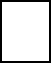 PREFEITURA MUNICIPAL DE SALVADOR. Secretaria Municipal de Salvador. Procedimentos Operacionais Padrão para as Unidades Básicas de Saúde doMunicípiodeSalvador.2ªed. Salvador,2019.PREFEITURA MUNICIPAL DE CAMPINAS. Secretaria Municipal de Saúde. Manual deNormase RotinasdeProcedimentosparaEnfermagem:Assistência deEnfermagem.Campinas,2009ResoluçãoCOFENnº358/2009. DispõesobreaSistematizaçãodaAssistênciadeEnfermagemeaimplementaçãodoProcessodeEnfermagememambientes,públicos ou privados, em que ocorre o cuidado profissional de Enfermagem, e dáoutras providências. Disponível em: http://www.cofen.gov.br/resoluo-cofen-3582009_4384.html.Acesso em10demaiode 2021.RibeirãoPreto.PrefeituraMunicipal.SecretariaMunicipaldeSaúde.DepartamentodeAtenção à Saúde das Pessoas. Divisão de Enfermagem. Diretrizes para Sistematizaçãoda Assistência de Enfermagem / Processo de Enfermagem em Ribeirão Preto/SecretariaMunicipaldeSaúde.DepartamentodeAtençãoàSaúdedasPessoas.DivisãodeEnfermagem.RibeirãoPreto:PrefeituraMunicipaldeRibeirãoPreto,2019.SECRETARIADEESTADODASAÚDE DODISTRITO FEDERAL.SubsecretariadeAtenção Integral à Saúde. Guia de Enfermagem da Atenção Primária à Saúde doDistrito Federal / Secretaria de Estado da Saúde do Distrito Federal. Subsecretaria deAtençãoIntegralàSaúde. –Brasília:SubsecretariadeAtençãoIntegralàSaúde,2017.Maria Conceição Rodrigues – Coordenadora da UBSFranciele de Campos Silva - EnfermeiraSoraya Greiziele Gouveia – EnfermeiraDébora Dias – coordenadora Equipe OdontologiaAlex Fernandes Monteiro – Técnico AdministrativoPROCEDIMENTO OPERACIONAL PADRÃOPROCEDIMENTO OPERACIONAL PADRÃOPROCEDIMENTO OPERACIONAL PADRÃOCodificação:POP02Data da validação:30/07/2022Data da revisão:30/07/2023PRÉ-ATENDIMENTODEENFERMAGEMPRÉ-ATENDIMENTODEENFERMAGEMPRÉ-ATENDIMENTODEENFERMAGEMPRÉ-ATENDIMENTODEENFERMAGEMEXECUTANTE:Auxiliaretécnicodeenfermagem.EXECUTANTE:Auxiliaretécnicodeenfermagem.EXECUTANTE:Auxiliaretécnicodeenfermagem.EXECUTANTE:Auxiliaretécnicodeenfermagem.OBJETIVO:Operacionalizaroatendimentoaopacienteantesdoacolhimentopeloenfermeiro.Observarascaracterísticasgeraisdopaciente,conheceroseuperfil,realizarorientaçõese criarvínculo paciente/profissional.OBJETIVO:Operacionalizaroatendimentoaopacienteantesdoacolhimentopeloenfermeiro.Observarascaracterísticasgeraisdopaciente,conheceroseuperfil,realizarorientaçõese criarvínculo paciente/profissional.OBJETIVO:Operacionalizaroatendimentoaopacienteantesdoacolhimentopeloenfermeiro.Observarascaracterísticasgeraisdopaciente,conheceroseuperfil,realizarorientaçõese criarvínculo paciente/profissional.OBJETIVO:Operacionalizaroatendimentoaopacienteantesdoacolhimentopeloenfermeiro.Observarascaracterísticasgeraisdopaciente,conheceroseuperfil,realizarorientaçõese criarvínculo paciente/profissional.Recursosnecessários:Álcoola70%;Algodão;Equipamentos para verificação das queixas, sinais e sintomas (Estetoscópio eesfigmomanômetro,glicosímetroefitaglicêmica,termômetro,abaixadordelíngua,balançaantropométrica etc.);EPIsnecessários(jaleco/avental,máscaracirúrgica,touca,óculosdeproteção,luvasde procedimento, sapatofechadoetc.).Prontuário;Fichadeproduçãodiária.Descriçãodoprocedimento:Lavarasmãosanteseapósoatendimento(POPNº04)e/ouhigienizarcomálcool70%(POPNº 05);Orientarousuárioquantoaoprocedimento;QuestionaromotivoporqueprocurouaUnidadeBásicadeSaúde;Registrar no prontuário  eletrônico os dados das aferições dos sinais vitaise/oupertinentes ao atendimento (POP20);Recursosnecessários:Álcoola70%;Algodão;Equipamentos para verificação das queixas, sinais e sintomas (Estetoscópio eesfigmomanômetro,glicosímetroefitaglicêmica,termômetro,abaixadordelíngua,balançaantropométrica etc.);EPIsnecessários(jaleco/avental,máscaracirúrgica,touca,óculosdeproteção,luvasde procedimento, sapatofechadoetc.).Prontuário;Fichadeproduçãodiária.Descriçãodoprocedimento:Lavarasmãosanteseapósoatendimento(POPNº04)e/ouhigienizarcomálcool70%(POPNº 05);Orientarousuárioquantoaoprocedimento;QuestionaromotivoporqueprocurouaUnidadeBásicadeSaúde;Registrar no prontuário  eletrônico os dados das aferições dos sinais vitaise/oupertinentes ao atendimento (POP20);Recursosnecessários:Álcoola70%;Algodão;Equipamentos para verificação das queixas, sinais e sintomas (Estetoscópio eesfigmomanômetro,glicosímetroefitaglicêmica,termômetro,abaixadordelíngua,balançaantropométrica etc.);EPIsnecessários(jaleco/avental,máscaracirúrgica,touca,óculosdeproteção,luvasde procedimento, sapatofechadoetc.).Prontuário;Fichadeproduçãodiária.Descriçãodoprocedimento:Lavarasmãosanteseapósoatendimento(POPNº04)e/ouhigienizarcomálcool70%(POPNº 05);Orientarousuárioquantoaoprocedimento;QuestionaromotivoporqueprocurouaUnidadeBásicadeSaúde;Registrar no prontuário  eletrônico os dados das aferições dos sinais vitaise/oupertinentes ao atendimento (POP20);Recursosnecessários:Álcoola70%;Algodão;Equipamentos para verificação das queixas, sinais e sintomas (Estetoscópio eesfigmomanômetro,glicosímetroefitaglicêmica,termômetro,abaixadordelíngua,balançaantropométrica etc.);EPIsnecessários(jaleco/avental,máscaracirúrgica,touca,óculosdeproteção,luvasde procedimento, sapatofechadoetc.).Prontuário;Fichadeproduçãodiária.Descriçãodoprocedimento:Lavarasmãosanteseapósoatendimento(POPNº04)e/ouhigienizarcomálcool70%(POPNº 05);Orientarousuárioquantoaoprocedimento;QuestionaromotivoporqueprocurouaUnidadeBásicadeSaúde;Registrar no prontuário  eletrônico os dados das aferições dos sinais vitaise/oupertinentes ao atendimento (POP20);PROCEDIMENTO OPERACIONAL PADRÃOPROCEDIMENTO OPERACIONAL PADRÃOPROCEDIMENTO OPERACIONAL PADRÃOCodificação:POP03Data da validação:30/07/2022Data da revisão:30/07/2023PRECAUÇÕESPADRÃOPRECAUÇÕESPADRÃOPRECAUÇÕESPADRÃOPRECAUÇÕESPADRÃOEXECUTANTE: Auxiliar/Técnicos de Enfermagem, Auxiliar/Técnico de Saúde Bucal,CirurgiãoDentista, Enfermeiroe Médicos.EXECUTANTE: Auxiliar/Técnicos de Enfermagem, Auxiliar/Técnico de Saúde Bucal,CirurgiãoDentista, Enfermeiroe Médicos.EXECUTANTE: Auxiliar/Técnicos de Enfermagem, Auxiliar/Técnico de Saúde Bucal,CirurgiãoDentista, Enfermeiroe Médicos.EXECUTANTE: Auxiliar/Técnicos de Enfermagem, Auxiliar/Técnico de Saúde Bucal,CirurgiãoDentista, Enfermeiroe Médicos.OBJETIVO:Garantiraproteçãoindividualeaprevençãodasinfecçõesrelacionadasàassistênciaà saúde.OBJETIVO:Garantiraproteçãoindividualeaprevençãodasinfecçõesrelacionadasàassistênciaà saúde.OBJETIVO:Garantiraproteçãoindividualeaprevençãodasinfecçõesrelacionadasàassistênciaà saúde.OBJETIVO:Garantiraproteçãoindividualeaprevençãodasinfecçõesrelacionadasàassistênciaà saúde.Descriçãodoprocedimento:Lavarasmãosanteseapósoatendimento(POPNº04)e/ouhigienizarcomálcool70%(POPNº 05);Usarluvasquandohouverriscodecontatocomsangueesecreçõescorporais,mucosasou lesãodepeledequalquer usuário;Usarjalecoouavental,afimdeevitaroriscodecontaminaçãodouniformecomsangueesecreções corporais do usuário;Usarmáscara,toucaeóculosdeproteçãooufaceshieldquandohouverriscoderespingosdesangueesecreçõesnaface;Desprezar agulhas e instrumentos cortantes em caixas perfurocortante e nuncareencaparagulhas.Observações: ANormaRegulamentadora32(NR32)vedaousodeadornosnosserviçosdesaúdebemcomo ousodecalçados abertos.Descriçãodoprocedimento:Lavarasmãosanteseapósoatendimento(POPNº04)e/ouhigienizarcomálcool70%(POPNº 05);Usarluvasquandohouverriscodecontatocomsangueesecreçõescorporais,mucosasou lesãodepeledequalquer usuário;Usarjalecoouavental,afimdeevitaroriscodecontaminaçãodouniformecomsangueesecreções corporais do usuário;Usarmáscara,toucaeóculosdeproteçãooufaceshieldquandohouverriscoderespingosdesangueesecreçõesnaface;Desprezar agulhas e instrumentos cortantes em caixas perfurocortante e nuncareencaparagulhas.Observações: ANormaRegulamentadora32(NR32)vedaousodeadornosnosserviçosdesaúdebemcomo ousodecalçados abertos.Descriçãodoprocedimento:Lavarasmãosanteseapósoatendimento(POPNº04)e/ouhigienizarcomálcool70%(POPNº 05);Usarluvasquandohouverriscodecontatocomsangueesecreçõescorporais,mucosasou lesãodepeledequalquer usuário;Usarjalecoouavental,afimdeevitaroriscodecontaminaçãodouniformecomsangueesecreções corporais do usuário;Usarmáscara,toucaeóculosdeproteçãooufaceshieldquandohouverriscoderespingosdesangueesecreçõesnaface;Desprezar agulhas e instrumentos cortantes em caixas perfurocortante e nuncareencaparagulhas.Observações: ANormaRegulamentadora32(NR32)vedaousodeadornosnosserviçosdesaúdebemcomo ousodecalçados abertos.Descriçãodoprocedimento:Lavarasmãosanteseapósoatendimento(POPNº04)e/ouhigienizarcomálcool70%(POPNº 05);Usarluvasquandohouverriscodecontatocomsangueesecreçõescorporais,mucosasou lesãodepeledequalquer usuário;Usarjalecoouavental,afimdeevitaroriscodecontaminaçãodouniformecomsangueesecreções corporais do usuário;Usarmáscara,toucaeóculosdeproteçãooufaceshieldquandohouverriscoderespingosdesangueesecreçõesnaface;Desprezar agulhas e instrumentos cortantes em caixas perfurocortante e nuncareencaparagulhas.Observações: ANormaRegulamentadora32(NR32)vedaousodeadornosnosserviçosdesaúdebemcomo ousodecalçados abertos.PROCEDIMENTO OPERACIONAL PADRÃOPROCEDIMENTO OPERACIONAL PADRÃOPROCEDIMENTO OPERACIONAL PADRÃOCodificação:POP04Data da validação:30/07/2022Data da revisão:30/07/2023TÉCNICADEHIGIENESIMPLESDASMÃOSTÉCNICADEHIGIENESIMPLESDASMÃOSTÉCNICADEHIGIENESIMPLESDASMÃOSTÉCNICADEHIGIENESIMPLESDASMÃOSEXECUTANTE: Auxiliar/Técnicos de Enfermagem, Auxiliar/Técnico de Saúde Bucal,CirurgiãoDentista, Enfermeiroe Médicos.EXECUTANTE: Auxiliar/Técnicos de Enfermagem, Auxiliar/Técnico de Saúde Bucal,CirurgiãoDentista, Enfermeiroe Médicos.EXECUTANTE: Auxiliar/Técnicos de Enfermagem, Auxiliar/Técnico de Saúde Bucal,CirurgiãoDentista, Enfermeiroe Médicos.EXECUTANTE: Auxiliar/Técnicos de Enfermagem, Auxiliar/Técnico de Saúde Bucal,CirurgiãoDentista, Enfermeiroe Médicos.OBJETIVO: Garantirahigienizaçãodasmãos,atravésdaremoçãodesujidadesereduçãodosmicro-organismosevitandoatransmissãodeinfecções.OBJETIVO: Garantirahigienizaçãodasmãos,atravésdaremoçãodesujidadesereduçãodosmicro-organismosevitandoatransmissãodeinfecções.OBJETIVO: Garantirahigienizaçãodasmãos,atravésdaremoçãodesujidadesereduçãodosmicro-organismosevitandoatransmissãodeinfecções.OBJETIVO: Garantirahigienizaçãodasmãos,atravésdaremoçãodesujidadesereduçãodosmicro-organismosevitandoatransmissãodeinfecções.Recursosnecessários:Papeltoalha;Piacomtorneiraeágualimpa;Sabãolíquido.Descriçãodoprocedimento:Retirarosadornos(anéis,pulseiras,relógio)dasmãoseantebraços;Abriratorneiraemolharasmãos,semencostarnapia;Ensaboar as mãos, friccionando-as no mínimo por 30 segundos conforme asequência:Palmacontrapalma,realizandomovimentoscirculares;Palma direita sobre o dorso da mão esquerda com os dedos entremeados e vice-versa;Palmacontrapalma,friccionandoaregiãointerdigitalcomosdedosentremeados;Dedos semifechados em gancho da mão esquerda contra a mão direita e vice-versa;Esfregue o polegar esquerdo com o auxílio da palma da mão direita utilizando-sedemovimento circulare vice-versa;Recursosnecessários:Papeltoalha;Piacomtorneiraeágualimpa;Sabãolíquido.Descriçãodoprocedimento:Retirarosadornos(anéis,pulseiras,relógio)dasmãoseantebraços;Abriratorneiraemolharasmãos,semencostarnapia;Ensaboar as mãos, friccionando-as no mínimo por 30 segundos conforme asequência:Palmacontrapalma,realizandomovimentoscirculares;Palma direita sobre o dorso da mão esquerda com os dedos entremeados e vice-versa;Palmacontrapalma,friccionandoaregiãointerdigitalcomosdedosentremeados;Dedos semifechados em gancho da mão esquerda contra a mão direita e vice-versa;Esfregue o polegar esquerdo com o auxílio da palma da mão direita utilizando-sedemovimento circulare vice-versa;Recursosnecessários:Papeltoalha;Piacomtorneiraeágualimpa;Sabãolíquido.Descriçãodoprocedimento:Retirarosadornos(anéis,pulseiras,relógio)dasmãoseantebraços;Abriratorneiraemolharasmãos,semencostarnapia;Ensaboar as mãos, friccionando-as no mínimo por 30 segundos conforme asequência:Palmacontrapalma,realizandomovimentoscirculares;Palma direita sobre o dorso da mão esquerda com os dedos entremeados e vice-versa;Palmacontrapalma,friccionandoaregiãointerdigitalcomosdedosentremeados;Dedos semifechados em gancho da mão esquerda contra a mão direita e vice-versa;Esfregue o polegar esquerdo com o auxílio da palma da mão direita utilizando-sedemovimento circulare vice-versa;Recursosnecessários:Papeltoalha;Piacomtorneiraeágualimpa;Sabãolíquido.Descriçãodoprocedimento:Retirarosadornos(anéis,pulseiras,relógio)dasmãoseantebraços;Abriratorneiraemolharasmãos,semencostarnapia;Ensaboar as mãos, friccionando-as no mínimo por 30 segundos conforme asequência:Palmacontrapalma,realizandomovimentoscirculares;Palma direita sobre o dorso da mão esquerda com os dedos entremeados e vice-versa;Palmacontrapalma,friccionandoaregiãointerdigitalcomosdedosentremeados;Dedos semifechados em gancho da mão esquerda contra a mão direita e vice-versa;Esfregue o polegar esquerdo com o auxílio da palma da mão direita utilizando-sedemovimento circulare vice-versa;PROCEDIMENTO OPERACIONAL PADRÃOPROCEDIMENTO OPERACIONAL PADRÃOPROCEDIMENTO OPERACIONAL PADRÃOCodificação:POP05Data da validação:30/07/2022Data da revisão:30/07/2023FRICÇÃOANTISSÉPTICADASMÃOSCOM PREPARAÇÃOALCOÓLICAFRICÇÃOANTISSÉPTICADASMÃOSCOM PREPARAÇÃOALCOÓLICAFRICÇÃOANTISSÉPTICADASMÃOSCOM PREPARAÇÃOALCOÓLICAFRICÇÃOANTISSÉPTICADASMÃOSCOM PREPARAÇÃOALCOÓLICAEXECUTANTE: Auxiliar/Técnicos de Enfermagem, Auxiliar/Técnico de Saúde Bucal,CirurgiãoDentista, Enfermeiroe Médicos.EXECUTANTE: Auxiliar/Técnicos de Enfermagem, Auxiliar/Técnico de Saúde Bucal,CirurgiãoDentista, Enfermeiroe Médicos.EXECUTANTE: Auxiliar/Técnicos de Enfermagem, Auxiliar/Técnico de Saúde Bucal,CirurgiãoDentista, Enfermeiroe Médicos.EXECUTANTE: Auxiliar/Técnicos de Enfermagem, Auxiliar/Técnico de Saúde Bucal,CirurgiãoDentista, Enfermeiroe Médicos.OBJETIVO:Garantirahigienizaçãodasmãosaoreduziracargamicrobianaprevenindoatransmissãodeinfecção.OBJETIVO:Garantirahigienizaçãodasmãosaoreduziracargamicrobianaprevenindoatransmissãodeinfecção.OBJETIVO:Garantirahigienizaçãodasmãosaoreduziracargamicrobianaprevenindoatransmissãodeinfecção.OBJETIVO:Garantirahigienizaçãodasmãosaoreduziracargamicrobianaprevenindoatransmissãodeinfecção.Recursosnecessários:Preparaçãoalcoólicaemgeloulíquidaa70%.Descriçãodoprocedimento:Retirarosadornos(anéis,pulseiras,relógio)dasmãoseantebraços;Aplicar o Álcool Gel ou líquido a 70 % nas mãos secas e em concha, friccionando-asnomínimo de20 a30segundos conformea sequência:Palmacontrapalma,realizandomovimentoscirculares;Palma direita sobre o dorso da mão esquerda com os dedos entremeados e vice-versa;Palmacontrapalma,friccionandoaregiãointerdigitalcomosdedosentremeados;Dedos semifechados em gancho da mão esquerda contra a mão direita e vice-versa;Esfregue o polegar esquerdo com o auxílio da palma da mão direita utilizando-sedemovimento circulare vice-versa;Movimentocircularparafrenteeparatrásfriccionandoaspolpasdigitaiseunhasdamãodireitasobreapalmada mãoesquerdaevice-versa;3.Comasmãossecasconsidera-seoprocedimentofinalizado.Recursosnecessários:Preparaçãoalcoólicaemgeloulíquidaa70%.Descriçãodoprocedimento:Retirarosadornos(anéis,pulseiras,relógio)dasmãoseantebraços;Aplicar o Álcool Gel ou líquido a 70 % nas mãos secas e em concha, friccionando-asnomínimo de20 a30segundos conformea sequência:Palmacontrapalma,realizandomovimentoscirculares;Palma direita sobre o dorso da mão esquerda com os dedos entremeados e vice-versa;Palmacontrapalma,friccionandoaregiãointerdigitalcomosdedosentremeados;Dedos semifechados em gancho da mão esquerda contra a mão direita e vice-versa;Esfregue o polegar esquerdo com o auxílio da palma da mão direita utilizando-sedemovimento circulare vice-versa;Movimentocircularparafrenteeparatrásfriccionandoaspolpasdigitaiseunhasdamãodireitasobreapalmada mãoesquerdaevice-versa;3.Comasmãossecasconsidera-seoprocedimentofinalizado.Recursosnecessários:Preparaçãoalcoólicaemgeloulíquidaa70%.Descriçãodoprocedimento:Retirarosadornos(anéis,pulseiras,relógio)dasmãoseantebraços;Aplicar o Álcool Gel ou líquido a 70 % nas mãos secas e em concha, friccionando-asnomínimo de20 a30segundos conformea sequência:Palmacontrapalma,realizandomovimentoscirculares;Palma direita sobre o dorso da mão esquerda com os dedos entremeados e vice-versa;Palmacontrapalma,friccionandoaregiãointerdigitalcomosdedosentremeados;Dedos semifechados em gancho da mão esquerda contra a mão direita e vice-versa;Esfregue o polegar esquerdo com o auxílio da palma da mão direita utilizando-sedemovimento circulare vice-versa;Movimentocircularparafrenteeparatrásfriccionandoaspolpasdigitaiseunhasdamãodireitasobreapalmada mãoesquerdaevice-versa;3.Comasmãossecasconsidera-seoprocedimentofinalizado.Recursosnecessários:Preparaçãoalcoólicaemgeloulíquidaa70%.Descriçãodoprocedimento:Retirarosadornos(anéis,pulseiras,relógio)dasmãoseantebraços;Aplicar o Álcool Gel ou líquido a 70 % nas mãos secas e em concha, friccionando-asnomínimo de20 a30segundos conformea sequência:Palmacontrapalma,realizandomovimentoscirculares;Palma direita sobre o dorso da mão esquerda com os dedos entremeados e vice-versa;Palmacontrapalma,friccionandoaregiãointerdigitalcomosdedosentremeados;Dedos semifechados em gancho da mão esquerda contra a mão direita e vice-versa;Esfregue o polegar esquerdo com o auxílio da palma da mão direita utilizando-sedemovimento circulare vice-versa;Movimentocircularparafrenteeparatrásfriccionandoaspolpasdigitaiseunhasdamãodireitasobreapalmada mãoesquerdaevice-versa;3.Comasmãossecasconsidera-seoprocedimentofinalizado.PROCEDIMENTO OPERACIONAL PADRÃOPROCEDIMENTO OPERACIONAL PADRÃOPROCEDIMENTO OPERACIONAL PADRÃOCodificação:POP06Data da validação:30/07/2022Data da revisão:30/07/2023                                    TÉCNICA DE CALÇAR LUVAS ESTÉREIS                                    TÉCNICA DE CALÇAR LUVAS ESTÉREIS                                    TÉCNICA DE CALÇAR LUVAS ESTÉREIS                                    TÉCNICA DE CALÇAR LUVAS ESTÉREISEXECUTANTE: Auxiliar/Técnicos de Enfermagem, Auxiliar/Técnico de Saúde Bucal,CirurgiãoDentista, Enfermeiroe Médicos.EXECUTANTE: Auxiliar/Técnicos de Enfermagem, Auxiliar/Técnico de Saúde Bucal,CirurgiãoDentista, Enfermeiroe Médicos.EXECUTANTE: Auxiliar/Técnicos de Enfermagem, Auxiliar/Técnico de Saúde Bucal,CirurgiãoDentista, Enfermeiroe Médicos.EXECUTANTE: Auxiliar/Técnicos de Enfermagem, Auxiliar/Técnico de Saúde Bucal,CirurgiãoDentista, Enfermeiroe Médicos.OBJETIVO: Garantir a proteção individual do profissional de saúde, prevenir acontaminaçãodosmateriaisestéreis,procedimentoscirúrgicos,invasivoseatransmissãodeinfecções.OBJETIVO: Garantir a proteção individual do profissional de saúde, prevenir acontaminaçãodosmateriaisestéreis,procedimentoscirúrgicos,invasivoseatransmissãodeinfecções.OBJETIVO: Garantir a proteção individual do profissional de saúde, prevenir acontaminaçãodosmateriaisestéreis,procedimentoscirúrgicos,invasivoseatransmissãodeinfecções.OBJETIVO: Garantir a proteção individual do profissional de saúde, prevenir acontaminaçãodosmateriaisestéreis,procedimentoscirúrgicos,invasivoseatransmissãodeinfecções.Recursosnecessários:Luvaestérildetamanhoadequado;Papeltoalha;Piacomtorneira,águalimpaesabãolíquido.Descriçãodoprocedimento:Higienizarasmãos,anteseapósoprocedimento,deacordocomPOP04;Selecionarotamanhocorretodaluvaaserutilizada,examinaraintegridadedaembalagemea datade validade;Abrir a embalagem externa da luva estéril, descartando-a na lixeira de resíduocomum;Colocaraembalageminternacomaluvaestérilemcimadobalcãooupiadeinox,higienizados;Abriraembalageminternadaluvaestérilutilizandoaabaprópriaparanãocontaminar;Segurar com o indicador e polegar da mão não dominante a aba dobrada nopunho da luva e introduzir a mão dominante, calçando-a sem tocar na parte estérildaluva,quedeverá estarcom osdedosdirecionadosparabaixo;Recursosnecessários:Luvaestérildetamanhoadequado;Papeltoalha;Piacomtorneira,águalimpaesabãolíquido.Descriçãodoprocedimento:Higienizarasmãos,anteseapósoprocedimento,deacordocomPOP04;Selecionarotamanhocorretodaluvaaserutilizada,examinaraintegridadedaembalagemea datade validade;Abrir a embalagem externa da luva estéril, descartando-a na lixeira de resíduocomum;Colocaraembalageminternacomaluvaestérilemcimadobalcãooupiadeinox,higienizados;Abriraembalageminternadaluvaestérilutilizandoaabaprópriaparanãocontaminar;Segurar com o indicador e polegar da mão não dominante a aba dobrada nopunho da luva e introduzir a mão dominante, calçando-a sem tocar na parte estérildaluva,quedeverá estarcom osdedosdirecionadosparabaixo;Recursosnecessários:Luvaestérildetamanhoadequado;Papeltoalha;Piacomtorneira,águalimpaesabãolíquido.Descriçãodoprocedimento:Higienizarasmãos,anteseapósoprocedimento,deacordocomPOP04;Selecionarotamanhocorretodaluvaaserutilizada,examinaraintegridadedaembalagemea datade validade;Abrir a embalagem externa da luva estéril, descartando-a na lixeira de resíduocomum;Colocaraembalageminternacomaluvaestérilemcimadobalcãooupiadeinox,higienizados;Abriraembalageminternadaluvaestérilutilizandoaabaprópriaparanãocontaminar;Segurar com o indicador e polegar da mão não dominante a aba dobrada nopunho da luva e introduzir a mão dominante, calçando-a sem tocar na parte estérildaluva,quedeverá estarcom osdedosdirecionadosparabaixo;Recursosnecessários:Luvaestérildetamanhoadequado;Papeltoalha;Piacomtorneira,águalimpaesabãolíquido.Descriçãodoprocedimento:Higienizarasmãos,anteseapósoprocedimento,deacordocomPOP04;Selecionarotamanhocorretodaluvaaserutilizada,examinaraintegridadedaembalagemea datade validade;Abrir a embalagem externa da luva estéril, descartando-a na lixeira de resíduocomum;Colocaraembalageminternacomaluvaestérilemcimadobalcãooupiadeinox,higienizados;Abriraembalageminternadaluvaestérilutilizandoaabaprópriaparanãocontaminar;Segurar com o indicador e polegar da mão não dominante a aba dobrada nopunho da luva e introduzir a mão dominante, calçando-a sem tocar na parte estérildaluva,quedeverá estarcom osdedosdirecionadosparabaixo;PROCEDIMENTO OPERACIONAL PADRÃOPROCEDIMENTO OPERACIONAL PADRÃOPROCEDIMENTO OPERACIONAL PADRÃOCodificação:POP07Data da validação:30/07/2022Data da revisão:30/07/2023                                        LIMPEZA CONCORRENTE                                        LIMPEZA CONCORRENTE                                        LIMPEZA CONCORRENTE                                        LIMPEZA CONCORRENTEEXECUTANTE:Todos os profissionaisdas Unidades Básica de Saúde.EXECUTANTE:Todos os profissionaisdas Unidades Básica de Saúde.EXECUTANTE:Todos os profissionaisdas Unidades Básica de Saúde.EXECUTANTE:Todos os profissionaisdas Unidades Básica de Saúde.OBJETIVO: Manutenção do asseio, abastecimento e a reposição dos materiais deconsumodiário,proporcionandoambienteslimpos,agradáveisepropíciosàscondiçõesdetrabalho eevitarofluxo demicrorganismos.OBJETIVO: Manutenção do asseio, abastecimento e a reposição dos materiais deconsumodiário,proporcionandoambienteslimpos,agradáveisepropíciosàscondiçõesdetrabalho eevitarofluxo demicrorganismos.OBJETIVO: Manutenção do asseio, abastecimento e a reposição dos materiais deconsumodiário,proporcionandoambienteslimpos,agradáveisepropíciosàscondiçõesdetrabalho eevitarofluxo demicrorganismos.OBJETIVO: Manutenção do asseio, abastecimento e a reposição dos materiais deconsumodiário,proporcionandoambienteslimpos,agradáveisepropíciosàscondiçõesdetrabalho eevitarofluxo demicrorganismos.Recursosnecessários:Equipamentosde proteção individual (EPIs), senecessário;Materiais paralimpeza (baldescomágua,detergenteneutro,panos,álcool70%).Descriçãodoprocedimento:Iniciar pelo setordemenorrisco devinculaçãodemicro-organismo;Organizaroambiente,repormateriaisdeusodiárioesolicitarreposiçãodemateriais(papel,sabonete,álcool)aosetorresponsável;Calçarluvas,senecessário;Limpartodaasuperfíciecompanoumedecidocomáguaedetergenteneutro;Utilizarmovimentossimples,amploseemumsósentido;Lavaropanocomáguaerepetiraoperaçãoatéatingirtodaa superfíciedesejada;Apósahigienizaçãoprévia,friccionarálcoolà70%,emsentidoúnico,dopontomaisalto emaisdistante para omaisbaixoepróximo;Deixarsecarlivremente;Alimpezaconcorrentedeveráserrealizadanoinícioetérminodajornadadetrabalho, assim como todos os equipamentos/materiais que foram utilizadosduranteoatendimento.Recursosnecessários:Equipamentosde proteção individual (EPIs), senecessário;Materiais paralimpeza (baldescomágua,detergenteneutro,panos,álcool70%).Descriçãodoprocedimento:Iniciar pelo setordemenorrisco devinculaçãodemicro-organismo;Organizaroambiente,repormateriaisdeusodiárioesolicitarreposiçãodemateriais(papel,sabonete,álcool)aosetorresponsável;Calçarluvas,senecessário;Limpartodaasuperfíciecompanoumedecidocomáguaedetergenteneutro;Utilizarmovimentossimples,amploseemumsósentido;Lavaropanocomáguaerepetiraoperaçãoatéatingirtodaa superfíciedesejada;Apósahigienizaçãoprévia,friccionarálcoolà70%,emsentidoúnico,dopontomaisalto emaisdistante para omaisbaixoepróximo;Deixarsecarlivremente;Alimpezaconcorrentedeveráserrealizadanoinícioetérminodajornadadetrabalho, assim como todos os equipamentos/materiais que foram utilizadosduranteoatendimento.Recursosnecessários:Equipamentosde proteção individual (EPIs), senecessário;Materiais paralimpeza (baldescomágua,detergenteneutro,panos,álcool70%).Descriçãodoprocedimento:Iniciar pelo setordemenorrisco devinculaçãodemicro-organismo;Organizaroambiente,repormateriaisdeusodiárioesolicitarreposiçãodemateriais(papel,sabonete,álcool)aosetorresponsável;Calçarluvas,senecessário;Limpartodaasuperfíciecompanoumedecidocomáguaedetergenteneutro;Utilizarmovimentossimples,amploseemumsósentido;Lavaropanocomáguaerepetiraoperaçãoatéatingirtodaa superfíciedesejada;Apósahigienizaçãoprévia,friccionarálcoolà70%,emsentidoúnico,dopontomaisalto emaisdistante para omaisbaixoepróximo;Deixarsecarlivremente;Alimpezaconcorrentedeveráserrealizadanoinícioetérminodajornadadetrabalho, assim como todos os equipamentos/materiais que foram utilizadosduranteoatendimento.Recursosnecessários:Equipamentosde proteção individual (EPIs), senecessário;Materiais paralimpeza (baldescomágua,detergenteneutro,panos,álcool70%).Descriçãodoprocedimento:Iniciar pelo setordemenorrisco devinculaçãodemicro-organismo;Organizaroambiente,repormateriaisdeusodiárioesolicitarreposiçãodemateriais(papel,sabonete,álcool)aosetorresponsável;Calçarluvas,senecessário;Limpartodaasuperfíciecompanoumedecidocomáguaedetergenteneutro;Utilizarmovimentossimples,amploseemumsósentido;Lavaropanocomáguaerepetiraoperaçãoatéatingirtodaa superfíciedesejada;Apósahigienizaçãoprévia,friccionarálcoolà70%,emsentidoúnico,dopontomaisalto emaisdistante para omaisbaixoepróximo;Deixarsecarlivremente;Alimpezaconcorrentedeveráserrealizadanoinícioetérminodajornadadetrabalho, assim como todos os equipamentos/materiais que foram utilizadosduranteoatendimento.PROCEDIMENTO OPERACIONAL PADRÃOPROCEDIMENTO OPERACIONAL PADRÃOPROCEDIMENTO OPERACIONAL PADRÃOCodificação:POP08Data da validação:30/07/2022Data da revisão:30/07/2023LIMPEZA TERMINALLIMPEZA TERMINALLIMPEZA TERMINALLIMPEZA TERMINALEXECUTANTE:Auxiliar deserviços gerais como apoio e supervisão do profissional de Enfermageme/ou gerentedaunidade.EXECUTANTE:Auxiliar deserviços gerais como apoio e supervisão do profissional de Enfermageme/ou gerentedaunidade.EXECUTANTE:Auxiliar deserviços gerais como apoio e supervisão do profissional de Enfermageme/ou gerentedaunidade.EXECUTANTE:Auxiliar deserviços gerais como apoio e supervisão do profissional de Enfermageme/ou gerentedaunidade.OBJETIVO: Manutenção do asseio, abastecimento e a reposição dos materiais deconsumodiário,proporcionandoambienteslimpos,agradáveisepropíciosàscondiçõesdetrabalho eevitarofluxo demicrorganismos.OBJETIVO: Manutenção do asseio, abastecimento e a reposição dos materiais deconsumodiário,proporcionandoambienteslimpos,agradáveisepropíciosàscondiçõesdetrabalho eevitarofluxo demicrorganismos.OBJETIVO: Manutenção do asseio, abastecimento e a reposição dos materiais deconsumodiário,proporcionandoambienteslimpos,agradáveisepropíciosàscondiçõesdetrabalho eevitarofluxo demicrorganismos.OBJETIVO: Manutenção do asseio, abastecimento e a reposição dos materiais deconsumodiário,proporcionandoambienteslimpos,agradáveisepropíciosàscondiçõesdetrabalho eevitarofluxo demicrorganismos.Recursosnecessários:Equipamentosdeproteçãoindividual(EPIs);Materiais para limpeza (Hipoclorito de sódio a 1%, papel toalha, baldes com água,detergente neutro, panos, esfregão de limpeza, álcool 70% e placa desinalização).Descriçãodoprocedimento:Comunicaraosprofissionaissobreohoráriodelimpeza;Proveriníciodaáreamaislimpaparaamaissuja;Sinalizaroambiente;Organizarosetor,protegerpapéiseobjetosquenãopodemsermolhados;Proveraremoçãodoslixos;Umedecerumpanolimpoouesfregãoemsoluçãodeáguaesabãoerealizaralimpezacombastantepressãoutilizandosempre omesmosentido,de umaextremidade para outra e do mais alto para o mais baixo. Deve-se prover alimpezadoteto,luminárias,janela,paredes,gradesdear,portas,maçanetas,interruptores,lixos esuperfícieseaofinal,pisos;Umedecer um pano limpo em água limpa e realizar a retirada do sabãorespeitandoasorientações acima;Recursosnecessários:Equipamentosdeproteçãoindividual(EPIs);Materiais para limpeza (Hipoclorito de sódio a 1%, papel toalha, baldes com água,detergente neutro, panos, esfregão de limpeza, álcool 70% e placa desinalização).Descriçãodoprocedimento:Comunicaraosprofissionaissobreohoráriodelimpeza;Proveriníciodaáreamaislimpaparaamaissuja;Sinalizaroambiente;Organizarosetor,protegerpapéiseobjetosquenãopodemsermolhados;Proveraremoçãodoslixos;Umedecerumpanolimpoouesfregãoemsoluçãodeáguaesabãoerealizaralimpezacombastantepressãoutilizandosempre omesmosentido,de umaextremidade para outra e do mais alto para o mais baixo. Deve-se prover alimpezadoteto,luminárias,janela,paredes,gradesdear,portas,maçanetas,interruptores,lixos esuperfícieseaofinal,pisos;Umedecer um pano limpo em água limpa e realizar a retirada do sabãorespeitandoasorientações acima;Recursosnecessários:Equipamentosdeproteçãoindividual(EPIs);Materiais para limpeza (Hipoclorito de sódio a 1%, papel toalha, baldes com água,detergente neutro, panos, esfregão de limpeza, álcool 70% e placa desinalização).Descriçãodoprocedimento:Comunicaraosprofissionaissobreohoráriodelimpeza;Proveriníciodaáreamaislimpaparaamaissuja;Sinalizaroambiente;Organizarosetor,protegerpapéiseobjetosquenãopodemsermolhados;Proveraremoçãodoslixos;Umedecerumpanolimpoouesfregãoemsoluçãodeáguaesabãoerealizaralimpezacombastantepressãoutilizandosempre omesmosentido,de umaextremidade para outra e do mais alto para o mais baixo. Deve-se prover alimpezadoteto,luminárias,janela,paredes,gradesdear,portas,maçanetas,interruptores,lixos esuperfícieseaofinal,pisos;Umedecer um pano limpo em água limpa e realizar a retirada do sabãorespeitandoasorientações acima;Recursosnecessários:Equipamentosdeproteçãoindividual(EPIs);Materiais para limpeza (Hipoclorito de sódio a 1%, papel toalha, baldes com água,detergente neutro, panos, esfregão de limpeza, álcool 70% e placa desinalização).Descriçãodoprocedimento:Comunicaraosprofissionaissobreohoráriodelimpeza;Proveriníciodaáreamaislimpaparaamaissuja;Sinalizaroambiente;Organizarosetor,protegerpapéiseobjetosquenãopodemsermolhados;Proveraremoçãodoslixos;Umedecerumpanolimpoouesfregãoemsoluçãodeáguaesabãoerealizaralimpezacombastantepressãoutilizandosempre omesmosentido,de umaextremidade para outra e do mais alto para o mais baixo. Deve-se prover alimpezadoteto,luminárias,janela,paredes,gradesdear,portas,maçanetas,interruptores,lixos esuperfícieseaofinal,pisos;Umedecer um pano limpo em água limpa e realizar a retirada do sabãorespeitandoasorientações acima;PROCEDIMENTO OPERACIONAL PADRÃOPROCEDIMENTO OPERACIONAL PADRÃOPROCEDIMENTO OPERACIONAL PADRÃOCodificação:POP09Data da validação:30/07/2022Data da revisão:30/07/2023                     TÉCNICADELIMPEZAMANUALDEINSTRUMENTAL                     TÉCNICADELIMPEZAMANUALDEINSTRUMENTAL                     TÉCNICADELIMPEZAMANUALDEINSTRUMENTAL                     TÉCNICADELIMPEZAMANUALDEINSTRUMENTALEXECUTANTE: Auxiliar/Técnico deEnfermagem,Auxiliar/TécnicodeSaúdeBucal.EXECUTANTE: Auxiliar/Técnico deEnfermagem,Auxiliar/TécnicodeSaúdeBucal.EXECUTANTE: Auxiliar/Técnico deEnfermagem,Auxiliar/TécnicodeSaúdeBucal.EXECUTANTE: Auxiliar/Técnico deEnfermagem,Auxiliar/TécnicodeSaúdeBucal.OBJETIVO: Garantirasetapasdoprocessodeesterilização,removersujidades,reduzira carga microbiana, manter a preservação dos instrumentais, a fim de promover umaassistênciaseguraeeficazaopacienteecondiçõesdebiossegurançaaoprofissional.OBJETIVO: Garantirasetapasdoprocessodeesterilização,removersujidades,reduzira carga microbiana, manter a preservação dos instrumentais, a fim de promover umaassistênciaseguraeeficazaopacienteecondiçõesdebiossegurançaaoprofissional.OBJETIVO: Garantirasetapasdoprocessodeesterilização,removersujidades,reduzira carga microbiana, manter a preservação dos instrumentais, a fim de promover umaassistênciaseguraeeficazaopacienteecondiçõesdebiossegurançaaoprofissional.OBJETIVO: Garantirasetapasdoprocessodeesterilização,removersujidades,reduzira carga microbiana, manter a preservação dos instrumentais, a fim de promover umaassistênciaseguraeeficazaopacienteecondiçõesdebiossegurançaaoprofissional.Recursosnecessários:Bacia, caixa plástica com tampa, balde ou cuba de plástico de tamanhocompatívelcomaquantidadedematerial;Fitaadesivaparaidentificaçãodosrecipientescomsoluções;Compressasnão-estéreisoupanolimpoemacio;Detergenteenzimático(preferencialmente)oudetergenteneutro;EPI(aventalimpermeável,máscaracirúrgica,touca,óculosdeproteção,luvasdeborracha,sapatofechado);Escovadecerdasdurasefinas;Piacomtorneiraeágualimpa.Descriçãodoprocedimento:Higienizarasmãos,anteseapósoprocedimento,deacordocomPOP04;Paramentar-secomosEPIs;Separarosartigosqueserãoprocessados,desmontarpeçasqueapresentamarticulações,encaixes ou conexões;Manipularomaterialcuidadosamenteevitandobatidasouquedas;Separar as pinças de pontas traumáticas e lavar separadamente, evitandoacidentes;Recursosnecessários:Bacia, caixa plástica com tampa, balde ou cuba de plástico de tamanhocompatívelcomaquantidadedematerial;Fitaadesivaparaidentificaçãodosrecipientescomsoluções;Compressasnão-estéreisoupanolimpoemacio;Detergenteenzimático(preferencialmente)oudetergenteneutro;EPI(aventalimpermeável,máscaracirúrgica,touca,óculosdeproteção,luvasdeborracha,sapatofechado);Escovadecerdasdurasefinas;Piacomtorneiraeágualimpa.Descriçãodoprocedimento:Higienizarasmãos,anteseapósoprocedimento,deacordocomPOP04;Paramentar-secomosEPIs;Separarosartigosqueserãoprocessados,desmontarpeçasqueapresentamarticulações,encaixes ou conexões;Manipularomaterialcuidadosamenteevitandobatidasouquedas;Separar as pinças de pontas traumáticas e lavar separadamente, evitandoacidentes;Recursosnecessários:Bacia, caixa plástica com tampa, balde ou cuba de plástico de tamanhocompatívelcomaquantidadedematerial;Fitaadesivaparaidentificaçãodosrecipientescomsoluções;Compressasnão-estéreisoupanolimpoemacio;Detergenteenzimático(preferencialmente)oudetergenteneutro;EPI(aventalimpermeável,máscaracirúrgica,touca,óculosdeproteção,luvasdeborracha,sapatofechado);Escovadecerdasdurasefinas;Piacomtorneiraeágualimpa.Descriçãodoprocedimento:Higienizarasmãos,anteseapósoprocedimento,deacordocomPOP04;Paramentar-secomosEPIs;Separarosartigosqueserãoprocessados,desmontarpeçasqueapresentamarticulações,encaixes ou conexões;Manipularomaterialcuidadosamenteevitandobatidasouquedas;Separar as pinças de pontas traumáticas e lavar separadamente, evitandoacidentes;Recursosnecessários:Bacia, caixa plástica com tampa, balde ou cuba de plástico de tamanhocompatívelcomaquantidadedematerial;Fitaadesivaparaidentificaçãodosrecipientescomsoluções;Compressasnão-estéreisoupanolimpoemacio;Detergenteenzimático(preferencialmente)oudetergenteneutro;EPI(aventalimpermeável,máscaracirúrgica,touca,óculosdeproteção,luvasdeborracha,sapatofechado);Escovadecerdasdurasefinas;Piacomtorneiraeágualimpa.Descriçãodoprocedimento:Higienizarasmãos,anteseapósoprocedimento,deacordocomPOP04;Paramentar-secomosEPIs;Separarosartigosqueserãoprocessados,desmontarpeçasqueapresentamarticulações,encaixes ou conexões;Manipularomaterialcuidadosamenteevitandobatidasouquedas;Separar as pinças de pontas traumáticas e lavar separadamente, evitandoacidentes;PROCEDIMENTO OPERACIONAL PADRÃOPROCEDIMENTO OPERACIONAL PADRÃOPROCEDIMENTO OPERACIONAL PADRÃOCodificação:POP10Data da validação:30/07/2022Data da revisão:30/07/2023                TÉCNICADELIMPEZAEDESINFECÇÃODEALMOTOLIAS                TÉCNICADELIMPEZAEDESINFECÇÃODEALMOTOLIAS                TÉCNICADELIMPEZAEDESINFECÇÃODEALMOTOLIAS                TÉCNICADELIMPEZAEDESINFECÇÃODEALMOTOLIASEXECUTANTE: Auxiliar/Técnico deEnfermagem,Auxiliar/TécnicodeSaúdeBucal.EXECUTANTE: Auxiliar/Técnico deEnfermagem,Auxiliar/TécnicodeSaúdeBucal.EXECUTANTE: Auxiliar/Técnico deEnfermagem,Auxiliar/TécnicodeSaúdeBucal.EXECUTANTE: Auxiliar/Técnico deEnfermagem,Auxiliar/TécnicodeSaúdeBucal.OBJETIVO: Reduziracargamicrobianadasalmotolias,preveniracontaminaçãodassoluçõesfracionadas, promover umaassistência livre dedanos.OBJETIVO: Reduziracargamicrobianadasalmotolias,preveniracontaminaçãodassoluçõesfracionadas, promover umaassistência livre dedanos.OBJETIVO: Reduziracargamicrobianadasalmotolias,preveniracontaminaçãodassoluçõesfracionadas, promover umaassistência livre dedanos.OBJETIVO: Reduziracargamicrobianadasalmotolias,preveniracontaminaçãodassoluçõesfracionadas, promover umaassistência livre dedanos.Recursosnecessários:Baldeoubaciacom tampa;Fitaadesivaparaidentificaçãodosrecipientescomsoluções;EPI(aventalimpermeável,touca,máscaracirúrgica,óculosdeproteção,luvasesapatofechado);Hipocloritodesódioa1%;Soluçãodeáguaedetergente;01esponjamaciadelimpeza;Piacomtorneiraeágualimpa.Descriçãodoprocedimento:Higienizarasmãos,anteseapósoprocedimento,deacordocomPOP04;Paramentar-secomosEPIs;Levarasalmotoliasàpiadoexpurgo;Retirarasetiquetasdeidentificaçãodasembalagens;Esvaziarasalmotolias,desprezandoasoluçãonapia;Lavarexternamenteeinternamente,incluindoatampa,comsoluçãodeáguaedetergenteusando aesponjade limpeza;Enxaguarabundantementepordentroeporforaem águacorrente;Recursosnecessários:Baldeoubaciacom tampa;Fitaadesivaparaidentificaçãodosrecipientescomsoluções;EPI(aventalimpermeável,touca,máscaracirúrgica,óculosdeproteção,luvasesapatofechado);Hipocloritodesódioa1%;Soluçãodeáguaedetergente;01esponjamaciadelimpeza;Piacomtorneiraeágualimpa.Descriçãodoprocedimento:Higienizarasmãos,anteseapósoprocedimento,deacordocomPOP04;Paramentar-secomosEPIs;Levarasalmotoliasàpiadoexpurgo;Retirarasetiquetasdeidentificaçãodasembalagens;Esvaziarasalmotolias,desprezandoasoluçãonapia;Lavarexternamenteeinternamente,incluindoatampa,comsoluçãodeáguaedetergenteusando aesponjade limpeza;Enxaguarabundantementepordentroeporforaem águacorrente;Recursosnecessários:Baldeoubaciacom tampa;Fitaadesivaparaidentificaçãodosrecipientescomsoluções;EPI(aventalimpermeável,touca,máscaracirúrgica,óculosdeproteção,luvasesapatofechado);Hipocloritodesódioa1%;Soluçãodeáguaedetergente;01esponjamaciadelimpeza;Piacomtorneiraeágualimpa.Descriçãodoprocedimento:Higienizarasmãos,anteseapósoprocedimento,deacordocomPOP04;Paramentar-secomosEPIs;Levarasalmotoliasàpiadoexpurgo;Retirarasetiquetasdeidentificaçãodasembalagens;Esvaziarasalmotolias,desprezandoasoluçãonapia;Lavarexternamenteeinternamente,incluindoatampa,comsoluçãodeáguaedetergenteusando aesponjade limpeza;Enxaguarabundantementepordentroeporforaem águacorrente;Recursosnecessários:Baldeoubaciacom tampa;Fitaadesivaparaidentificaçãodosrecipientescomsoluções;EPI(aventalimpermeável,touca,máscaracirúrgica,óculosdeproteção,luvasesapatofechado);Hipocloritodesódioa1%;Soluçãodeáguaedetergente;01esponjamaciadelimpeza;Piacomtorneiraeágualimpa.Descriçãodoprocedimento:Higienizarasmãos,anteseapósoprocedimento,deacordocomPOP04;Paramentar-secomosEPIs;Levarasalmotoliasàpiadoexpurgo;Retirarasetiquetasdeidentificaçãodasembalagens;Esvaziarasalmotolias,desprezandoasoluçãonapia;Lavarexternamenteeinternamente,incluindoatampa,comsoluçãodeáguaedetergenteusando aesponjade limpeza;Enxaguarabundantementepordentroeporforaem águacorrente;PROCEDIMENTO OPERACIONAL PADRÃOPROCEDIMENTO OPERACIONAL PADRÃOPROCEDIMENTO OPERACIONAL PADRÃOCodificação:POP11Data da validação:30/07/2022Data da revisão:30/07/2023TÉCNICA DE LIMPEZA E DESINFECÇÃO DE NEBULIZADORESTÉCNICA DE LIMPEZA E DESINFECÇÃO DE NEBULIZADORESTÉCNICA DE LIMPEZA E DESINFECÇÃO DE NEBULIZADORESTÉCNICA DE LIMPEZA E DESINFECÇÃO DE NEBULIZADORESEXECUTANTE: Auxiliar/TécnicodeEnfermagemeEnfermeiros.EXECUTANTE: Auxiliar/TécnicodeEnfermagemeEnfermeiros.EXECUTANTE: Auxiliar/TécnicodeEnfermagemeEnfermeiros.EXECUTANTE: Auxiliar/TécnicodeEnfermagemeEnfermeiros.OBJETIVO: Reduzir a carga microbiana dos nebulizadores (máscara, copinhos,cachimbo,extensãoetraqueia);preveniracontaminaçãodassoluções/medicaçõesqueserão utilizadas,promoverumaassistência livrede danos.OBJETIVO: Reduzir a carga microbiana dos nebulizadores (máscara, copinhos,cachimbo,extensãoetraqueia);preveniracontaminaçãodassoluções/medicaçõesqueserão utilizadas,promoverumaassistência livrede danos.OBJETIVO: Reduzir a carga microbiana dos nebulizadores (máscara, copinhos,cachimbo,extensãoetraqueia);preveniracontaminaçãodassoluções/medicaçõesqueserão utilizadas,promoverumaassistência livrede danos.OBJETIVO: Reduzir a carga microbiana dos nebulizadores (máscara, copinhos,cachimbo,extensãoetraqueia);preveniracontaminaçãodassoluções/medicaçõesqueserão utilizadas,promoverumaassistência livrede danos.Recursosnecessários:Balde ou bacia plástica de cor escura, sem transparência e com tampa. Não usarrecipientesmetálicos;Fitaadesivaparaidentificaçãodosrecipientescomsoluções;Compressasnãoestéreisoupanoslimposesecos;Embalagensindividuais;EPI(aventalimpermeável,máscaracirúrgica,touca,óculoseproteção,luvasdeborrachaesapatofechado);Hipocloritodesódioa1%;Recipientecomtampa;Seringade20ml,semrosca;Soluçãodeáguaedetergenteneutro.Descriçãodoprocedimento:Higienizarasmãos,anteseapósoprocedimento,deacordocomPOP04;Paramentar-secomosEPIs;Realizarapré-lavagemdomaterialquandohouverresíduos;Desconectar as peças, lavando cada uma cuidadosamente com água edetergente;Recursosnecessários:Balde ou bacia plástica de cor escura, sem transparência e com tampa. Não usarrecipientesmetálicos;Fitaadesivaparaidentificaçãodosrecipientescomsoluções;Compressasnãoestéreisoupanoslimposesecos;Embalagensindividuais;EPI(aventalimpermeável,máscaracirúrgica,touca,óculoseproteção,luvasdeborrachaesapatofechado);Hipocloritodesódioa1%;Recipientecomtampa;Seringade20ml,semrosca;Soluçãodeáguaedetergenteneutro.Descriçãodoprocedimento:Higienizarasmãos,anteseapósoprocedimento,deacordocomPOP04;Paramentar-secomosEPIs;Realizarapré-lavagemdomaterialquandohouverresíduos;Desconectar as peças, lavando cada uma cuidadosamente com água edetergente;Recursosnecessários:Balde ou bacia plástica de cor escura, sem transparência e com tampa. Não usarrecipientesmetálicos;Fitaadesivaparaidentificaçãodosrecipientescomsoluções;Compressasnãoestéreisoupanoslimposesecos;Embalagensindividuais;EPI(aventalimpermeável,máscaracirúrgica,touca,óculoseproteção,luvasdeborrachaesapatofechado);Hipocloritodesódioa1%;Recipientecomtampa;Seringade20ml,semrosca;Soluçãodeáguaedetergenteneutro.Descriçãodoprocedimento:Higienizarasmãos,anteseapósoprocedimento,deacordocomPOP04;Paramentar-secomosEPIs;Realizarapré-lavagemdomaterialquandohouverresíduos;Desconectar as peças, lavando cada uma cuidadosamente com água edetergente;Recursosnecessários:Balde ou bacia plástica de cor escura, sem transparência e com tampa. Não usarrecipientesmetálicos;Fitaadesivaparaidentificaçãodosrecipientescomsoluções;Compressasnãoestéreisoupanoslimposesecos;Embalagensindividuais;EPI(aventalimpermeável,máscaracirúrgica,touca,óculoseproteção,luvasdeborrachaesapatofechado);Hipocloritodesódioa1%;Recipientecomtampa;Seringade20ml,semrosca;Soluçãodeáguaedetergenteneutro.Descriçãodoprocedimento:Higienizarasmãos,anteseapósoprocedimento,deacordocomPOP04;Paramentar-secomosEPIs;Realizarapré-lavagemdomaterialquandohouverresíduos;Desconectar as peças, lavando cada uma cuidadosamente com água edetergente;PROCEDIMENTO OPERACIONAL PADRÃOPROCEDIMENTO OPERACIONAL PADRÃOPROCEDIMENTO OPERACIONAL PADRÃOCodificação:POP12Data da validação:30/07/2022Data da revisão:30/07/2023            LIMPEZA E DESINFECÇÃO DE AMBU COM SOLUÇÃO DE HIPOCLORITO            LIMPEZA E DESINFECÇÃO DE AMBU COM SOLUÇÃO DE HIPOCLORITO            LIMPEZA E DESINFECÇÃO DE AMBU COM SOLUÇÃO DE HIPOCLORITO            LIMPEZA E DESINFECÇÃO DE AMBU COM SOLUÇÃO DE HIPOCLORITOEXECUTANTE:Auxiliar/TécnicodeEnfermagemeEnfermeiros.EXECUTANTE:Auxiliar/TécnicodeEnfermagemeEnfermeiros.EXECUTANTE:Auxiliar/TécnicodeEnfermagemeEnfermeiros.EXECUTANTE:Auxiliar/TécnicodeEnfermagemeEnfermeiros.OBJETIVO: Garantiralimpezaedesinfecçãoambuapóscadauso.OBJETIVO: Garantiralimpezaedesinfecçãoambuapóscadauso.OBJETIVO: Garantiralimpezaedesinfecçãoambuapóscadauso.OBJETIVO: Garantiralimpezaedesinfecçãoambuapóscadauso.Recursosnecessários:Recipienteprópriocomtampaparaodesinfetante;Fitaadesivaparaidentificaçãodosrecipientescomsoluções;EPI(aventalimpermeável,máscaracirúrgica,touca,óculoseproteção,luvasdeborrachaesapatofechado);Compressalimpaeseca;Detergenteneutroouenzimático(preferencialmente)eSoluçãodehipoclorito1%;Escova.Descriçãodoprocedimento:Higienizarasmãos,anteseapósoprocedimento,deacordocomPOP04;Paramentar-secomosEPIs;Realizarapré-lavagemdomaterialquandohouverresíduos;Desmontaroambu;Lavarcomdetergenteneutroouenzimáticocomauxíliodaescova;Enxaguarcomáguacorrenteesecarcomcompressalimpaeseca;Imergir máscara e conexões totalmente em solução de hipoclorito a 1% semdiluição por 30 minutos em recipiente próprio com tampa, identificado com: nomedoproduto,datadopreparo,validadedasolução,nomedoprofissionaleCOREN;Enxaguarabundantementecomáguacorrenteinternaeexternamente;Secarcomcompressaslimpasesecas;Recursosnecessários:Recipienteprópriocomtampaparaodesinfetante;Fitaadesivaparaidentificaçãodosrecipientescomsoluções;EPI(aventalimpermeável,máscaracirúrgica,touca,óculoseproteção,luvasdeborrachaesapatofechado);Compressalimpaeseca;Detergenteneutroouenzimático(preferencialmente)eSoluçãodehipoclorito1%;Escova.Descriçãodoprocedimento:Higienizarasmãos,anteseapósoprocedimento,deacordocomPOP04;Paramentar-secomosEPIs;Realizarapré-lavagemdomaterialquandohouverresíduos;Desmontaroambu;Lavarcomdetergenteneutroouenzimáticocomauxíliodaescova;Enxaguarcomáguacorrenteesecarcomcompressalimpaeseca;Imergir máscara e conexões totalmente em solução de hipoclorito a 1% semdiluição por 30 minutos em recipiente próprio com tampa, identificado com: nomedoproduto,datadopreparo,validadedasolução,nomedoprofissionaleCOREN;Enxaguarabundantementecomáguacorrenteinternaeexternamente;Secarcomcompressaslimpasesecas;Recursosnecessários:Recipienteprópriocomtampaparaodesinfetante;Fitaadesivaparaidentificaçãodosrecipientescomsoluções;EPI(aventalimpermeável,máscaracirúrgica,touca,óculoseproteção,luvasdeborrachaesapatofechado);Compressalimpaeseca;Detergenteneutroouenzimático(preferencialmente)eSoluçãodehipoclorito1%;Escova.Descriçãodoprocedimento:Higienizarasmãos,anteseapósoprocedimento,deacordocomPOP04;Paramentar-secomosEPIs;Realizarapré-lavagemdomaterialquandohouverresíduos;Desmontaroambu;Lavarcomdetergenteneutroouenzimáticocomauxíliodaescova;Enxaguarcomáguacorrenteesecarcomcompressalimpaeseca;Imergir máscara e conexões totalmente em solução de hipoclorito a 1% semdiluição por 30 minutos em recipiente próprio com tampa, identificado com: nomedoproduto,datadopreparo,validadedasolução,nomedoprofissionaleCOREN;Enxaguarabundantementecomáguacorrenteinternaeexternamente;Secarcomcompressaslimpasesecas;Recursosnecessários:Recipienteprópriocomtampaparaodesinfetante;Fitaadesivaparaidentificaçãodosrecipientescomsoluções;EPI(aventalimpermeável,máscaracirúrgica,touca,óculoseproteção,luvasdeborrachaesapatofechado);Compressalimpaeseca;Detergenteneutroouenzimático(preferencialmente)eSoluçãodehipoclorito1%;Escova.Descriçãodoprocedimento:Higienizarasmãos,anteseapósoprocedimento,deacordocomPOP04;Paramentar-secomosEPIs;Realizarapré-lavagemdomaterialquandohouverresíduos;Desmontaroambu;Lavarcomdetergenteneutroouenzimáticocomauxíliodaescova;Enxaguarcomáguacorrenteesecarcomcompressalimpaeseca;Imergir máscara e conexões totalmente em solução de hipoclorito a 1% semdiluição por 30 minutos em recipiente próprio com tampa, identificado com: nomedoproduto,datadopreparo,validadedasolução,nomedoprofissionaleCOREN;Enxaguarabundantementecomáguacorrenteinternaeexternamente;Secarcomcompressaslimpasesecas;PROCEDIMENTO OPERACIONAL PADRÃOPROCEDIMENTO OPERACIONAL PADRÃOPROCEDIMENTO OPERACIONAL PADRÃOCodificação:POP13Data da validação:30/07/2022Data da revisão:30/07/2023                         LIMPEZAE DESINFECÇÃO DO LARINGOSCÓPIO                         LIMPEZAE DESINFECÇÃO DO LARINGOSCÓPIO                         LIMPEZAE DESINFECÇÃO DO LARINGOSCÓPIO                         LIMPEZAE DESINFECÇÃO DO LARINGOSCÓPIOEXECUTANTE:Auxiliar/TécnicodeEnfermagemeEnfermeiros.EXECUTANTE:Auxiliar/TécnicodeEnfermagemeEnfermeiros.EXECUTANTE:Auxiliar/TécnicodeEnfermagemeEnfermeiros.EXECUTANTE:Auxiliar/TécnicodeEnfermagemeEnfermeiros.OBJETIVO:Garantiralimpezaedesinfecçãodecaboselâminasdelaringoscópioapóscadauso.OBJETIVO:Garantiralimpezaedesinfecçãodecaboselâminasdelaringoscópioapóscadauso.OBJETIVO:Garantiralimpezaedesinfecçãodecaboselâminasdelaringoscópioapóscadauso.OBJETIVO:Garantiralimpezaedesinfecçãodecaboselâminasdelaringoscópioapóscadauso.Recursosnecessários:Recipienteprópriocomtampaparaodesinfetante;EPI(aventalimpermeável,máscara cirúrgica,touca,óculoseproteção,luvasdeborrachaesapatofechado);Compressalimpaesecaougazenãoestéril;Sabãoneutro;Álcoola70%.Descriçãodoprocedimento:Higienizarasmãos,anteseapósoprocedimento,deacordocomPOP04;Paramentar-secomosEPIs;Desmontartodooconjuntodolaringoscópioeretiraraspilhas;Limparocabodolaringoscópioealâminadolaringoscópiocomgazeumedecidaemágua e sabãoneutro;Removerosabãocomgazeumedecidaemágua;Sequeocaboeaslâminascom gaze seca;Friccionecomálcoola70%nocaboelâminaspor20a30segundos;Monte o laringoscópio, teste o seu funcionamento e certifique-se que não hásujidadeouumidade;Guardeolaringoscópioprotegidoem sacoplásticoourecipientecom tampa;Recursosnecessários:Recipienteprópriocomtampaparaodesinfetante;EPI(aventalimpermeável,máscara cirúrgica,touca,óculoseproteção,luvasdeborrachaesapatofechado);Compressalimpaesecaougazenãoestéril;Sabãoneutro;Álcoola70%.Descriçãodoprocedimento:Higienizarasmãos,anteseapósoprocedimento,deacordocomPOP04;Paramentar-secomosEPIs;Desmontartodooconjuntodolaringoscópioeretiraraspilhas;Limparocabodolaringoscópioealâminadolaringoscópiocomgazeumedecidaemágua e sabãoneutro;Removerosabãocomgazeumedecidaemágua;Sequeocaboeaslâminascom gaze seca;Friccionecomálcoola70%nocaboelâminaspor20a30segundos;Monte o laringoscópio, teste o seu funcionamento e certifique-se que não hásujidadeouumidade;Guardeolaringoscópioprotegidoem sacoplásticoourecipientecom tampa;Recursosnecessários:Recipienteprópriocomtampaparaodesinfetante;EPI(aventalimpermeável,máscara cirúrgica,touca,óculoseproteção,luvasdeborrachaesapatofechado);Compressalimpaesecaougazenãoestéril;Sabãoneutro;Álcoola70%.Descriçãodoprocedimento:Higienizarasmãos,anteseapósoprocedimento,deacordocomPOP04;Paramentar-secomosEPIs;Desmontartodooconjuntodolaringoscópioeretiraraspilhas;Limparocabodolaringoscópioealâminadolaringoscópiocomgazeumedecidaemágua e sabãoneutro;Removerosabãocomgazeumedecidaemágua;Sequeocaboeaslâminascom gaze seca;Friccionecomálcoola70%nocaboelâminaspor20a30segundos;Monte o laringoscópio, teste o seu funcionamento e certifique-se que não hásujidadeouumidade;Guardeolaringoscópioprotegidoem sacoplásticoourecipientecom tampa;Recursosnecessários:Recipienteprópriocomtampaparaodesinfetante;EPI(aventalimpermeável,máscara cirúrgica,touca,óculoseproteção,luvasdeborrachaesapatofechado);Compressalimpaesecaougazenãoestéril;Sabãoneutro;Álcoola70%.Descriçãodoprocedimento:Higienizarasmãos,anteseapósoprocedimento,deacordocomPOP04;Paramentar-secomosEPIs;Desmontartodooconjuntodolaringoscópioeretiraraspilhas;Limparocabodolaringoscópioealâminadolaringoscópiocomgazeumedecidaemágua e sabãoneutro;Removerosabãocomgazeumedecidaemágua;Sequeocaboeaslâminascom gaze seca;Friccionecomálcoola70%nocaboelâminaspor20a30segundos;Monte o laringoscópio, teste o seu funcionamento e certifique-se que não hásujidadeouumidade;Guardeolaringoscópioprotegidoem sacoplásticoourecipientecom tampa;PROCEDIMENTO OPERACIONAL PADRÃOPROCEDIMENTO OPERACIONAL PADRÃOPROCEDIMENTO OPERACIONAL PADRÃOCodificação:POP14Data da validação:30/07/2022Data da revisão:30/07/2023                            PREPARO DE MATERIAL PARA ESTERILIZAÇÃO                            PREPARO DE MATERIAL PARA ESTERILIZAÇÃO                            PREPARO DE MATERIAL PARA ESTERILIZAÇÃO                            PREPARO DE MATERIAL PARA ESTERILIZAÇÃOEXECUTANTE:Auxiliar/TécnicodeEnfermagem,EnfermeiroseAuxiliar/TécnicodeSaúdeBucal.EXECUTANTE:Auxiliar/TécnicodeEnfermagem,EnfermeiroseAuxiliar/TécnicodeSaúdeBucal.EXECUTANTE:Auxiliar/TécnicodeEnfermagem,EnfermeiroseAuxiliar/TécnicodeSaúdeBucal.EXECUTANTE:Auxiliar/TécnicodeEnfermagem,EnfermeiroseAuxiliar/TécnicodeSaúdeBucal.OBJETIVO:Organizaroprocessodetrabalhodoprofissionalnaáreadesecagemepreparodemateriaiseinstrumentais.OBJETIVO:Organizaroprocessodetrabalhodoprofissionalnaáreadesecagemepreparodemateriaiseinstrumentais.OBJETIVO:Organizaroprocessodetrabalhodoprofissionalnaáreadesecagemepreparodemateriaiseinstrumentais.OBJETIVO:Organizaroprocessodetrabalhodoprofissionalnaáreadesecagemepreparodemateriaiseinstrumentais.Recursosnecessários:EPI(aventalimpermeável,máscara cirúrgica,touca,óculoseproteção,luvasdeborrachaesapatofechado);Sabãoneutroouenzimático(preferencialmente);Álcoola70%.Descriçãodoprocedimento:Higienizarasmãos,anteseapósoprocedimento,deacordocomPOP04;Paramentar-secomosEPIs;Realizardesinfecçãodasmesas,bancadas,estantes,earmárioscomálcoola70%antesdeiniciar as atividades;Verificaraquantidadedematerialnecessárioàexecuçãodasatividadesesolicitarareposição;Selecionaraspeçasdeacordocomopacoteaserfeito,conferindoalimpezaeintegridade;Cortar o papel grau cirúrgico de modo que o material fique bem acondicionado,evitandopacotesmuitograndesoumuitopequenosemrelaçãoaomaterialaseracondicionado, garantindo uma embalagem que não comprometa o processo deesterilização;Montarkitsparaprocedimentosconformenecessidadedoserviço;Recursosnecessários:EPI(aventalimpermeável,máscara cirúrgica,touca,óculoseproteção,luvasdeborrachaesapatofechado);Sabãoneutroouenzimático(preferencialmente);Álcoola70%.Descriçãodoprocedimento:Higienizarasmãos,anteseapósoprocedimento,deacordocomPOP04;Paramentar-secomosEPIs;Realizardesinfecçãodasmesas,bancadas,estantes,earmárioscomálcoola70%antesdeiniciar as atividades;Verificaraquantidadedematerialnecessárioàexecuçãodasatividadesesolicitarareposição;Selecionaraspeçasdeacordocomopacoteaserfeito,conferindoalimpezaeintegridade;Cortar o papel grau cirúrgico de modo que o material fique bem acondicionado,evitandopacotesmuitograndesoumuitopequenosemrelaçãoaomaterialaseracondicionado, garantindo uma embalagem que não comprometa o processo deesterilização;Montarkitsparaprocedimentosconformenecessidadedoserviço;Recursosnecessários:EPI(aventalimpermeável,máscara cirúrgica,touca,óculoseproteção,luvasdeborrachaesapatofechado);Sabãoneutroouenzimático(preferencialmente);Álcoola70%.Descriçãodoprocedimento:Higienizarasmãos,anteseapósoprocedimento,deacordocomPOP04;Paramentar-secomosEPIs;Realizardesinfecçãodasmesas,bancadas,estantes,earmárioscomálcoola70%antesdeiniciar as atividades;Verificaraquantidadedematerialnecessárioàexecuçãodasatividadesesolicitarareposição;Selecionaraspeçasdeacordocomopacoteaserfeito,conferindoalimpezaeintegridade;Cortar o papel grau cirúrgico de modo que o material fique bem acondicionado,evitandopacotesmuitograndesoumuitopequenosemrelaçãoaomaterialaseracondicionado, garantindo uma embalagem que não comprometa o processo deesterilização;Montarkitsparaprocedimentosconformenecessidadedoserviço;Recursosnecessários:EPI(aventalimpermeável,máscara cirúrgica,touca,óculoseproteção,luvasdeborrachaesapatofechado);Sabãoneutroouenzimático(preferencialmente);Álcoola70%.Descriçãodoprocedimento:Higienizarasmãos,anteseapósoprocedimento,deacordocomPOP04;Paramentar-secomosEPIs;Realizardesinfecçãodasmesas,bancadas,estantes,earmárioscomálcoola70%antesdeiniciar as atividades;Verificaraquantidadedematerialnecessárioàexecuçãodasatividadesesolicitarareposição;Selecionaraspeçasdeacordocomopacoteaserfeito,conferindoalimpezaeintegridade;Cortar o papel grau cirúrgico de modo que o material fique bem acondicionado,evitandopacotesmuitograndesoumuitopequenosemrelaçãoaomaterialaseracondicionado, garantindo uma embalagem que não comprometa o processo deesterilização;Montarkitsparaprocedimentosconformenecessidadedoserviço;PROCEDIMENTO OPERACIONAL PADRÃOPROCEDIMENTO OPERACIONAL PADRÃOPROCEDIMENTO OPERACIONAL PADRÃOCodificação:POP15Data da validação:30/07/2022Data da revisão:30/07/2023                                      ESTERILIZAÇÃO DE MATERIAL                                      ESTERILIZAÇÃO DE MATERIAL                                      ESTERILIZAÇÃO DE MATERIAL                                      ESTERILIZAÇÃO DE MATERIALEXECUTANTE:Auxiliar/TécnicodeEnfermagem,EnfermeiroseAuxiliar/TécnicodeSaúdeBucal.EXECUTANTE:Auxiliar/TécnicodeEnfermagem,EnfermeiroseAuxiliar/TécnicodeSaúdeBucal.EXECUTANTE:Auxiliar/TécnicodeEnfermagem,EnfermeiroseAuxiliar/TécnicodeSaúdeBucal.EXECUTANTE:Auxiliar/TécnicodeEnfermagem,EnfermeiroseAuxiliar/TécnicodeSaúdeBucal.OBJETIVO:Organizaroprocessodetrabalhodoprofissionaldaáreadeesterilização.OBJETIVO:Organizaroprocessodetrabalhodoprofissionaldaáreadeesterilização.OBJETIVO:Organizaroprocessodetrabalhodoprofissionaldaáreadeesterilização.OBJETIVO:Organizaroprocessodetrabalhodoprofissionaldaáreadeesterilização.Recursosnecessários:EPI(jaleco,máscaracirúrgica,touca,luvasdeprocedimentoesapatofechado);Sabãolíquido,álcoola70%;Impressosespecíficospararegistro;Impressodecontrolederesultado.Descriçãodoprocedimento:Higienizarasmãos,anteseapósoprocedimento,deacordocomPOP04;Passarálcoola70%emtodaasuperfíciedosmóveisebancadas;Fazerlimpezadaautoclave,conformerecomendaçãodofabricante;Higienizarasmãos,novamentedeacordocomPOP04;Paramentar-secomosEPIs;Disporosartigosdemodoverticalparafacilitaraentradaecirculaçãodovapor;Montaracargadeacordo com asorientações básicas:Colocarospacotesnaposiçãoverticalnorack;Omaterialnãodeveentrarem contatocomasparedesdacâmara;Deixarespaçoentreumpacoteeoutroparapermitirapenetraçãodovapor;Posicionarospacotespesadosnaparteinferiordorack;Opapelgraucirúrgicodeveserposicionadooladofilmeemcontatocomladofilmedo outropacote;Recursosnecessários:EPI(jaleco,máscaracirúrgica,touca,luvasdeprocedimentoesapatofechado);Sabãolíquido,álcoola70%;Impressosespecíficospararegistro;Impressodecontrolederesultado.Descriçãodoprocedimento:Higienizarasmãos,anteseapósoprocedimento,deacordocomPOP04;Passarálcoola70%emtodaasuperfíciedosmóveisebancadas;Fazerlimpezadaautoclave,conformerecomendaçãodofabricante;Higienizarasmãos,novamentedeacordocomPOP04;Paramentar-secomosEPIs;Disporosartigosdemodoverticalparafacilitaraentradaecirculaçãodovapor;Montaracargadeacordo com asorientações básicas:Colocarospacotesnaposiçãoverticalnorack;Omaterialnãodeveentrarem contatocomasparedesdacâmara;Deixarespaçoentreumpacoteeoutroparapermitirapenetraçãodovapor;Posicionarospacotespesadosnaparteinferiordorack;Opapelgraucirúrgicodeveserposicionadooladofilmeemcontatocomladofilmedo outropacote;Recursosnecessários:EPI(jaleco,máscaracirúrgica,touca,luvasdeprocedimentoesapatofechado);Sabãolíquido,álcoola70%;Impressosespecíficospararegistro;Impressodecontrolederesultado.Descriçãodoprocedimento:Higienizarasmãos,anteseapósoprocedimento,deacordocomPOP04;Passarálcoola70%emtodaasuperfíciedosmóveisebancadas;Fazerlimpezadaautoclave,conformerecomendaçãodofabricante;Higienizarasmãos,novamentedeacordocomPOP04;Paramentar-secomosEPIs;Disporosartigosdemodoverticalparafacilitaraentradaecirculaçãodovapor;Montaracargadeacordo com asorientações básicas:Colocarospacotesnaposiçãoverticalnorack;Omaterialnãodeveentrarem contatocomasparedesdacâmara;Deixarespaçoentreumpacoteeoutroparapermitirapenetraçãodovapor;Posicionarospacotespesadosnaparteinferiordorack;Opapelgraucirúrgicodeveserposicionadooladofilmeemcontatocomladofilmedo outropacote;Recursosnecessários:EPI(jaleco,máscaracirúrgica,touca,luvasdeprocedimentoesapatofechado);Sabãolíquido,álcoola70%;Impressosespecíficospararegistro;Impressodecontrolederesultado.Descriçãodoprocedimento:Higienizarasmãos,anteseapósoprocedimento,deacordocomPOP04;Passarálcoola70%emtodaasuperfíciedosmóveisebancadas;Fazerlimpezadaautoclave,conformerecomendaçãodofabricante;Higienizarasmãos,novamentedeacordocomPOP04;Paramentar-secomosEPIs;Disporosartigosdemodoverticalparafacilitaraentradaecirculaçãodovapor;Montaracargadeacordo com asorientações básicas:Colocarospacotesnaposiçãoverticalnorack;Omaterialnãodeveentrarem contatocomasparedesdacâmara;Deixarespaçoentreumpacoteeoutroparapermitirapenetraçãodovapor;Posicionarospacotespesadosnaparteinferiordorack;Opapelgraucirúrgicodeveserposicionadooladofilmeemcontatocomladofilmedo outropacote;PROCEDIMENTO OPERACIONAL PADRÃOPROCEDIMENTO OPERACIONAL PADRÃOPROCEDIMENTO OPERACIONAL PADRÃOCodificação:POP16Data da validação:30/07/2022Data da revisão:30/07/2023                               GUARDA E DISTRIBUIÇÃO DE MATERIAIS                               GUARDA E DISTRIBUIÇÃO DE MATERIAIS                               GUARDA E DISTRIBUIÇÃO DE MATERIAIS                               GUARDA E DISTRIBUIÇÃO DE MATERIAISEXECUTANTE:Auxiliar/TécnicodeEnfermagem,EnfermeiroseAuxiliar/TécnicodeSaúdeBucal.EXECUTANTE:Auxiliar/TécnicodeEnfermagem,EnfermeiroseAuxiliar/TécnicodeSaúdeBucal.EXECUTANTE:Auxiliar/TécnicodeEnfermagem,EnfermeiroseAuxiliar/TécnicodeSaúdeBucal.EXECUTANTE:Auxiliar/TécnicodeEnfermagem,EnfermeiroseAuxiliar/TécnicodeSaúdeBucal.OBJETIVO:Organizaroprocessodetrabalhodoprofissionaldaáreadeguardaedistribuiçãodemateriais.OBJETIVO:Organizaroprocessodetrabalhodoprofissionaldaáreadeguardaedistribuiçãodemateriais.OBJETIVO:Organizaroprocessodetrabalhodoprofissionaldaáreadeguardaedistribuiçãodemateriais.OBJETIVO:Organizaroprocessodetrabalhodoprofissionaldaáreadeguardaedistribuiçãodemateriais.Recursosnecessários:EPI(jaleco,máscaracirúrgica,touca,luvasdeprocedimentoesapatofechado);Sabãolíquido;Álcoola70%.Descriçãodoprocedimento:Realizarhigienizaçãodasmãosantesdeiniciaroprocedimento(POP4);Paramentar-secomosEPIs;Realizar a desinfecção dos armários e locais de destinados a guarda com álcool a70%,antes doarmazenamento esempre que necessário;Guardaromaterialapósoesfriamento,nolocaldeterminado;Acondicionarosinstrumentaiscomaspeçasmaislevesemenoressobreosmaioresemaispesados;Pinçascurvascomacurvaturavoltadaparaparteplastificadadopapelgraucirúrgico;Cúpulascomaaberturavoltadasparapartedepapel;Verificaraidentificaçãodomaterialcontendodatadeesterilização,datadevalidade,cicloeresponsável;Recursosnecessários:EPI(jaleco,máscaracirúrgica,touca,luvasdeprocedimentoesapatofechado);Sabãolíquido;Álcoola70%.Descriçãodoprocedimento:Realizarhigienizaçãodasmãosantesdeiniciaroprocedimento(POP4);Paramentar-secomosEPIs;Realizar a desinfecção dos armários e locais de destinados a guarda com álcool a70%,antes doarmazenamento esempre que necessário;Guardaromaterialapósoesfriamento,nolocaldeterminado;Acondicionarosinstrumentaiscomaspeçasmaislevesemenoressobreosmaioresemaispesados;Pinçascurvascomacurvaturavoltadaparaparteplastificadadopapelgraucirúrgico;Cúpulascomaaberturavoltadasparapartedepapel;Verificaraidentificaçãodomaterialcontendodatadeesterilização,datadevalidade,cicloeresponsável;Recursosnecessários:EPI(jaleco,máscaracirúrgica,touca,luvasdeprocedimentoesapatofechado);Sabãolíquido;Álcoola70%.Descriçãodoprocedimento:Realizarhigienizaçãodasmãosantesdeiniciaroprocedimento(POP4);Paramentar-secomosEPIs;Realizar a desinfecção dos armários e locais de destinados a guarda com álcool a70%,antes doarmazenamento esempre que necessário;Guardaromaterialapósoesfriamento,nolocaldeterminado;Acondicionarosinstrumentaiscomaspeçasmaislevesemenoressobreosmaioresemaispesados;Pinçascurvascomacurvaturavoltadaparaparteplastificadadopapelgraucirúrgico;Cúpulascomaaberturavoltadasparapartedepapel;Verificaraidentificaçãodomaterialcontendodatadeesterilização,datadevalidade,cicloeresponsável;Recursosnecessários:EPI(jaleco,máscaracirúrgica,touca,luvasdeprocedimentoesapatofechado);Sabãolíquido;Álcoola70%.Descriçãodoprocedimento:Realizarhigienizaçãodasmãosantesdeiniciaroprocedimento(POP4);Paramentar-secomosEPIs;Realizar a desinfecção dos armários e locais de destinados a guarda com álcool a70%,antes doarmazenamento esempre que necessário;Guardaromaterialapósoesfriamento,nolocaldeterminado;Acondicionarosinstrumentaiscomaspeçasmaislevesemenoressobreosmaioresemaispesados;Pinçascurvascomacurvaturavoltadaparaparteplastificadadopapelgraucirúrgico;Cúpulascomaaberturavoltadasparapartedepapel;Verificaraidentificaçãodomaterialcontendodatadeesterilização,datadevalidade,cicloeresponsável;PROCEDIMENTO OPERACIONAL PADRÃOPROCEDIMENTO OPERACIONAL PADRÃOPROCEDIMENTO OPERACIONAL PADRÃOCodificação:POP17Data da validação:30/07/2022Data da revisão:30/07/2023                               TESTECOMINDICADORBIOLÓGICO                               TESTECOMINDICADORBIOLÓGICO                               TESTECOMINDICADORBIOLÓGICO                               TESTECOMINDICADORBIOLÓGICOEXECUTANTE:Auxiliar/TécnicodeEnfermagem,EnfermeiroseAuxiliar/TécnicodeSaúdeBucal.EXECUTANTE:Auxiliar/TécnicodeEnfermagem,EnfermeiroseAuxiliar/TécnicodeSaúdeBucal.EXECUTANTE:Auxiliar/TécnicodeEnfermagem,EnfermeiroseAuxiliar/TécnicodeSaúdeBucal.EXECUTANTE:Auxiliar/TécnicodeEnfermagem,EnfermeiroseAuxiliar/TécnicodeSaúdeBucal.OBJETIVO:Monitoraraprimeiracargadodiaparacertificaraeficáciadoprocessodeesterilização,demonstrandoadestruiçãodosmicro-organismosfrenteaosprocessos.OBJETIVO:Monitoraraprimeiracargadodiaparacertificaraeficáciadoprocessodeesterilização,demonstrandoadestruiçãodosmicro-organismosfrenteaosprocessos.OBJETIVO:Monitoraraprimeiracargadodiaparacertificaraeficáciadoprocessodeesterilização,demonstrandoadestruiçãodosmicro-organismosfrenteaosprocessos.OBJETIVO:Monitoraraprimeiracargadodiaparacertificaraeficáciadoprocessodeesterilização,demonstrandoadestruiçãodosmicro-organismosfrenteaosprocessos.Recursosnecessários:Incubadorbiológico;02 ampolas (1 teste e 1 controle) de indicador biológico específico para oequipamento;Pacotedesafio;Rackmontadacompacotesaseremesterilizados;EPI(jaleco,máscaracirúrgica,touca,luvasdeprocedimentoesapatofechado);Impressosespecíficospararegistro (AnexoII);Impressodecontrolederesultado(AnexoI).Descriçãodoprocedimento:Paramentar-secomEPI’s;Identificaraampoladeindicadorbiológicocolocando:data,identificaçãodaautoclave (caso serviço tenha mais de uma), hora do processamento, lote,posiçãodopacote(ex: porta,meioefundo);Confeccionar“pacotetestedesafio”(POP14)identificando-o;Posicionaropacotetestenolocalescolhidodarack,entreosdemaispacotes;Realizarociclodeesterilização;Retiraropacoteapósesfriamento;Recursosnecessários:Incubadorbiológico;02 ampolas (1 teste e 1 controle) de indicador biológico específico para oequipamento;Pacotedesafio;Rackmontadacompacotesaseremesterilizados;EPI(jaleco,máscaracirúrgica,touca,luvasdeprocedimentoesapatofechado);Impressosespecíficospararegistro (AnexoII);Impressodecontrolederesultado(AnexoI).Descriçãodoprocedimento:Paramentar-secomEPI’s;Identificaraampoladeindicadorbiológicocolocando:data,identificaçãodaautoclave (caso serviço tenha mais de uma), hora do processamento, lote,posiçãodopacote(ex: porta,meioefundo);Confeccionar“pacotetestedesafio”(POP14)identificando-o;Posicionaropacotetestenolocalescolhidodarack,entreosdemaispacotes;Realizarociclodeesterilização;Retiraropacoteapósesfriamento;Recursosnecessários:Incubadorbiológico;02 ampolas (1 teste e 1 controle) de indicador biológico específico para oequipamento;Pacotedesafio;Rackmontadacompacotesaseremesterilizados;EPI(jaleco,máscaracirúrgica,touca,luvasdeprocedimentoesapatofechado);Impressosespecíficospararegistro (AnexoII);Impressodecontrolederesultado(AnexoI).Descriçãodoprocedimento:Paramentar-secomEPI’s;Identificaraampoladeindicadorbiológicocolocando:data,identificaçãodaautoclave (caso serviço tenha mais de uma), hora do processamento, lote,posiçãodopacote(ex: porta,meioefundo);Confeccionar“pacotetestedesafio”(POP14)identificando-o;Posicionaropacotetestenolocalescolhidodarack,entreosdemaispacotes;Realizarociclodeesterilização;Retiraropacoteapósesfriamento;Recursosnecessários:Incubadorbiológico;02 ampolas (1 teste e 1 controle) de indicador biológico específico para oequipamento;Pacotedesafio;Rackmontadacompacotesaseremesterilizados;EPI(jaleco,máscaracirúrgica,touca,luvasdeprocedimentoesapatofechado);Impressosespecíficospararegistro (AnexoII);Impressodecontrolederesultado(AnexoI).Descriçãodoprocedimento:Paramentar-secomEPI’s;Identificaraampoladeindicadorbiológicocolocando:data,identificaçãodaautoclave (caso serviço tenha mais de uma), hora do processamento, lote,posiçãodopacote(ex: porta,meioefundo);Confeccionar“pacotetestedesafio”(POP14)identificando-o;Posicionaropacotetestenolocalescolhidodarack,entreosdemaispacotes;Realizarociclodeesterilização;Retiraropacoteapósesfriamento;PROCEDIMENTO OPERACIONAL  PADRÃOPROCEDIMENTO OPERACIONAL  PADRÃOPROCEDIMENTO OPERACIONAL  PADRÃOCodificação:POP18Data da validação:30/07/2022Data da revisão:30/07/2023                                        TESTE COM INDICADOR QUÍMICO                                        TESTE COM INDICADOR QUÍMICO                                        TESTE COM INDICADOR QUÍMICO                                        TESTE COM INDICADOR QUÍMICOEXECUTANTE:Auxiliar/TécnicodeEnfermagem,EnfermeiroseAuxiliar/TécnicodeSaúdeBucal.EXECUTANTE:Auxiliar/TécnicodeEnfermagem,EnfermeiroseAuxiliar/TécnicodeSaúdeBucal.EXECUTANTE:Auxiliar/TécnicodeEnfermagem,EnfermeiroseAuxiliar/TécnicodeSaúdeBucal.EXECUTANTE:Auxiliar/TécnicodeEnfermagem,EnfermeiroseAuxiliar/TécnicodeSaúdeBucal.OBJETIVO: Monitorar a primeira carga do dia para certificar a eficácia do processo deesterilização,demonstrandoadestruiçãodosmicro-organismosfrenteaosprocessos.OBJETIVO: Monitorar a primeira carga do dia para certificar a eficácia do processo deesterilização,demonstrandoadestruiçãodosmicro-organismosfrenteaosprocessos.OBJETIVO: Monitorar a primeira carga do dia para certificar a eficácia do processo deesterilização,demonstrandoadestruiçãodosmicro-organismosfrenteaosprocessos.OBJETIVO: Monitorar a primeira carga do dia para certificar a eficácia do processo deesterilização,demonstrandoadestruiçãodosmicro-organismosfrenteaosprocessos.Recursosnecessários:Testesquímicosespecíficosparaoequipamento;Pacotedesafio;Rackmontadacompacotesaseremesterilizados;EPI(jaleco,máscaracirúrgica,touca,luvasdeprocedimentoesapatofechado);Impressosespecíficospararegistroecontrolederesultado(AnexosIeII).Descriçãodoprocedimento:Colocar um indicador/ integrador químico no pacote desafio das cargasprocessadasnaunidade,identificandonolacre:data,identificaçãodaautoclave(caso serviço tenha mais de uma), hora do processamento, lote, posição dopacote(ex: porta,meioefundo);Processar e armazenar a carga de acordo com procedimentos estabelecidos(POP15);Após finalizar o ciclo aguardar a completa expulsão do vapor abrir o pacotedesafio,retirarointegrador,realizaraleituraconformefabricante,anexar,anotarem impressopróprio (AnexoI), carimbare assinar.Recursosnecessários:Testesquímicosespecíficosparaoequipamento;Pacotedesafio;Rackmontadacompacotesaseremesterilizados;EPI(jaleco,máscaracirúrgica,touca,luvasdeprocedimentoesapatofechado);Impressosespecíficospararegistroecontrolederesultado(AnexosIeII).Descriçãodoprocedimento:Colocar um indicador/ integrador químico no pacote desafio das cargasprocessadasnaunidade,identificandonolacre:data,identificaçãodaautoclave(caso serviço tenha mais de uma), hora do processamento, lote, posição dopacote(ex: porta,meioefundo);Processar e armazenar a carga de acordo com procedimentos estabelecidos(POP15);Após finalizar o ciclo aguardar a completa expulsão do vapor abrir o pacotedesafio,retirarointegrador,realizaraleituraconformefabricante,anexar,anotarem impressopróprio (AnexoI), carimbare assinar.Recursosnecessários:Testesquímicosespecíficosparaoequipamento;Pacotedesafio;Rackmontadacompacotesaseremesterilizados;EPI(jaleco,máscaracirúrgica,touca,luvasdeprocedimentoesapatofechado);Impressosespecíficospararegistroecontrolederesultado(AnexosIeII).Descriçãodoprocedimento:Colocar um indicador/ integrador químico no pacote desafio das cargasprocessadasnaunidade,identificandonolacre:data,identificaçãodaautoclave(caso serviço tenha mais de uma), hora do processamento, lote, posição dopacote(ex: porta,meioefundo);Processar e armazenar a carga de acordo com procedimentos estabelecidos(POP15);Após finalizar o ciclo aguardar a completa expulsão do vapor abrir o pacotedesafio,retirarointegrador,realizaraleituraconformefabricante,anexar,anotarem impressopróprio (AnexoI), carimbare assinar.Recursosnecessários:Testesquímicosespecíficosparaoequipamento;Pacotedesafio;Rackmontadacompacotesaseremesterilizados;EPI(jaleco,máscaracirúrgica,touca,luvasdeprocedimentoesapatofechado);Impressosespecíficospararegistroecontrolederesultado(AnexosIeII).Descriçãodoprocedimento:Colocar um indicador/ integrador químico no pacote desafio das cargasprocessadasnaunidade,identificandonolacre:data,identificaçãodaautoclave(caso serviço tenha mais de uma), hora do processamento, lote, posição dopacote(ex: porta,meioefundo);Processar e armazenar a carga de acordo com procedimentos estabelecidos(POP15);Após finalizar o ciclo aguardar a completa expulsão do vapor abrir o pacotedesafio,retirarointegrador,realizaraleituraconformefabricante,anexar,anotarem impressopróprio (AnexoI), carimbare assinar.PROCEDIMENTO OPERACIONAL PADRÃOPROCEDIMENTO OPERACIONAL PADRÃOPROCEDIMENTO OPERACIONAL PADRÃOCodificação:POP19Data da validação:30/07/2022Data da revisão:30/07/2023                                           CONSULTA DE ENFERMAGEM                                           CONSULTA DE ENFERMAGEM                                           CONSULTA DE ENFERMAGEM                                           CONSULTA DE ENFERMAGEMEXECUTANTE:Enfermeiro.EXECUTANTE:Enfermeiro.EXECUTANTE:Enfermeiro.EXECUTANTE:Enfermeiro.OBJETIVO:Garantirapadronizaçãodosprocessos,atendimentopersonalizado,seguroe de qualidade. A Sistematização da Assistência à Enfermagem é um instrumentocomposto por cinco etapas, onde, o enfermeiro analisa os dados da assistência, avaliaresultados, procedimentos, trabalho da equipe e visa acompanhar o paciente de formamaisprecisa eorganizada.OBJETIVO:Garantirapadronizaçãodosprocessos,atendimentopersonalizado,seguroe de qualidade. A Sistematização da Assistência à Enfermagem é um instrumentocomposto por cinco etapas, onde, o enfermeiro analisa os dados da assistência, avaliaresultados, procedimentos, trabalho da equipe e visa acompanhar o paciente de formamaisprecisa eorganizada.OBJETIVO:Garantirapadronizaçãodosprocessos,atendimentopersonalizado,seguroe de qualidade. A Sistematização da Assistência à Enfermagem é um instrumentocomposto por cinco etapas, onde, o enfermeiro analisa os dados da assistência, avaliaresultados, procedimentos, trabalho da equipe e visa acompanhar o paciente de formamaisprecisa eorganizada.OBJETIVO:Garantirapadronizaçãodosprocessos,atendimentopersonalizado,seguroe de qualidade. A Sistematização da Assistência à Enfermagem é um instrumentocomposto por cinco etapas, onde, o enfermeiro analisa os dados da assistência, avaliaresultados, procedimentos, trabalho da equipe e visa acompanhar o paciente de formamaisprecisa eorganizada.Descriçãodoprocedimento:Acolheropacientee/ouacompanhante,conformePOP01;Higienizarasmãos,anteseapósoprocedimento,conformePOP04;Registrarnomecompletodopaciente,data,horadoatendimentoeidade;Realizarascinco(5)etapasda SAEdeacordocomomotivodaconsulta:Coletadedadosdeenfermagem(Históricodeenfermagem);Diagnósticodeenfermagem;Planejamentodeenfermagem;Prescriçãodeenfermagem;EvoluçãodeEnfermagem;Carimbareassinar;Realizarosencaminhamentoseprocedimentosnecessários,seguindoosprotocolospreconizados peloMunicípio;Realizarregistrodoatendimentoemfichadeprodução/sistemadeinformação.Descriçãodoprocedimento:Acolheropacientee/ouacompanhante,conformePOP01;Higienizarasmãos,anteseapósoprocedimento,conformePOP04;Registrarnomecompletodopaciente,data,horadoatendimentoeidade;Realizarascinco(5)etapasda SAEdeacordocomomotivodaconsulta:Coletadedadosdeenfermagem(Históricodeenfermagem);Diagnósticodeenfermagem;Planejamentodeenfermagem;Prescriçãodeenfermagem;EvoluçãodeEnfermagem;Carimbareassinar;Realizarosencaminhamentoseprocedimentosnecessários,seguindoosprotocolospreconizados peloMunicípio;Realizarregistrodoatendimentoemfichadeprodução/sistemadeinformação.Descriçãodoprocedimento:Acolheropacientee/ouacompanhante,conformePOP01;Higienizarasmãos,anteseapósoprocedimento,conformePOP04;Registrarnomecompletodopaciente,data,horadoatendimentoeidade;Realizarascinco(5)etapasda SAEdeacordocomomotivodaconsulta:Coletadedadosdeenfermagem(Históricodeenfermagem);Diagnósticodeenfermagem;Planejamentodeenfermagem;Prescriçãodeenfermagem;EvoluçãodeEnfermagem;Carimbareassinar;Realizarosencaminhamentoseprocedimentosnecessários,seguindoosprotocolospreconizados peloMunicípio;Realizarregistrodoatendimentoemfichadeprodução/sistemadeinformação.Descriçãodoprocedimento:Acolheropacientee/ouacompanhante,conformePOP01;Higienizarasmãos,anteseapósoprocedimento,conformePOP04;Registrarnomecompletodopaciente,data,horadoatendimentoeidade;Realizarascinco(5)etapasda SAEdeacordocomomotivodaconsulta:Coletadedadosdeenfermagem(Históricodeenfermagem);Diagnósticodeenfermagem;Planejamentodeenfermagem;Prescriçãodeenfermagem;EvoluçãodeEnfermagem;Carimbareassinar;Realizarosencaminhamentoseprocedimentosnecessários,seguindoosprotocolospreconizados peloMunicípio;Realizarregistrodoatendimentoemfichadeprodução/sistemadeinformação.PROCEDIMENTO OPERACIONAL PADRÃOPROCEDIMENTO OPERACIONAL PADRÃOPROCEDIMENTO OPERACIONAL PADRÃOCodificação:POP20Data da validação:30/07/2022Data da revisão:30/07/2023                                         ANOTAÇÃO DE ENFERMAGEM                                         ANOTAÇÃO DE ENFERMAGEM                                         ANOTAÇÃO DE ENFERMAGEM                                         ANOTAÇÃO DE ENFERMAGEMEXECUTANTE:Enfermeiro,Técnico/AuxiliardeEnfermagem.EXECUTANTE:Enfermeiro,Técnico/AuxiliardeEnfermagem.EXECUTANTE:Enfermeiro,Técnico/AuxiliardeEnfermagem.EXECUTANTE:Enfermeiro,Técnico/AuxiliardeEnfermagem.OBJETIVO:Asseguraracomunicaçãoentreosmembrosdaequipedesaúdeegarantira continuidade das informações para subsidiar o estabelecimento da Sistematização daAssistência de Enfermagem, assegurando uma assistência eficaz e isenta de riscos edanosaopacientee respaldoparaoprofissionaldo pontodevistalegaleético.OBJETIVO:Asseguraracomunicaçãoentreosmembrosdaequipedesaúdeegarantira continuidade das informações para subsidiar o estabelecimento da Sistematização daAssistência de Enfermagem, assegurando uma assistência eficaz e isenta de riscos edanosaopacientee respaldoparaoprofissionaldo pontodevistalegaleético.OBJETIVO:Asseguraracomunicaçãoentreosmembrosdaequipedesaúdeegarantira continuidade das informações para subsidiar o estabelecimento da Sistematização daAssistência de Enfermagem, assegurando uma assistência eficaz e isenta de riscos edanosaopacientee respaldoparaoprofissionaldo pontodevistalegaleético.OBJETIVO:Asseguraracomunicaçãoentreosmembrosdaequipedesaúdeegarantira continuidade das informações para subsidiar o estabelecimento da Sistematização daAssistência de Enfermagem, assegurando uma assistência eficaz e isenta de riscos edanosaopacientee respaldoparaoprofissionaldo pontodevistalegaleético.Descriçãodoprocedimento:Registrarnomecompletodopaciente,data,horadoatendimentoeidade;Condiçõesdechegada(deambulando,cadeiraderodasetc.);Presençadeacompanhanteouresponsável;Queixasrelacionadasaomotivodaprocurapeloatendimento;Registrar procedimentos/cuidados realizados incluindo o atendimento àsprescrições de enfermagem, médicas e odontológicas cumpridas, além doscuidadosde rotina eencaminhamentos;Registrarasobservaçõesefetuadasesinaisesintomasreferidospelopaciente;Registrarintercorrênciascomopaciente;Registrarrespostadopacientefrenteaoscuidadosprescritospeloenfermeiroe/oumédicoea condutaadotadaemcadasituação;Registrarasorientaçõesfornecidasafim degarantiroatendimentoseguroaopaciente eaoprofissional;Carimbareassinar;Realizarregistrodoatendimentoemfichadeprodução/sistemadeinformação.Descriçãodoprocedimento:Registrarnomecompletodopaciente,data,horadoatendimentoeidade;Condiçõesdechegada(deambulando,cadeiraderodasetc.);Presençadeacompanhanteouresponsável;Queixasrelacionadasaomotivodaprocurapeloatendimento;Registrar procedimentos/cuidados realizados incluindo o atendimento àsprescrições de enfermagem, médicas e odontológicas cumpridas, além doscuidadosde rotina eencaminhamentos;Registrarasobservaçõesefetuadasesinaisesintomasreferidospelopaciente;Registrarintercorrênciascomopaciente;Registrarrespostadopacientefrenteaoscuidadosprescritospeloenfermeiroe/oumédicoea condutaadotadaemcadasituação;Registrarasorientaçõesfornecidasafim degarantiroatendimentoseguroaopaciente eaoprofissional;Carimbareassinar;Realizarregistrodoatendimentoemfichadeprodução/sistemadeinformação.Descriçãodoprocedimento:Registrarnomecompletodopaciente,data,horadoatendimentoeidade;Condiçõesdechegada(deambulando,cadeiraderodasetc.);Presençadeacompanhanteouresponsável;Queixasrelacionadasaomotivodaprocurapeloatendimento;Registrar procedimentos/cuidados realizados incluindo o atendimento àsprescrições de enfermagem, médicas e odontológicas cumpridas, além doscuidadosde rotina eencaminhamentos;Registrarasobservaçõesefetuadasesinaisesintomasreferidospelopaciente;Registrarintercorrênciascomopaciente;Registrarrespostadopacientefrenteaoscuidadosprescritospeloenfermeiroe/oumédicoea condutaadotadaemcadasituação;Registrarasorientaçõesfornecidasafim degarantiroatendimentoseguroaopaciente eaoprofissional;Carimbareassinar;Realizarregistrodoatendimentoemfichadeprodução/sistemadeinformação.Descriçãodoprocedimento:Registrarnomecompletodopaciente,data,horadoatendimentoeidade;Condiçõesdechegada(deambulando,cadeiraderodasetc.);Presençadeacompanhanteouresponsável;Queixasrelacionadasaomotivodaprocurapeloatendimento;Registrar procedimentos/cuidados realizados incluindo o atendimento àsprescrições de enfermagem, médicas e odontológicas cumpridas, além doscuidadosde rotina eencaminhamentos;Registrarasobservaçõesefetuadasesinaisesintomasreferidospelopaciente;Registrarintercorrênciascomopaciente;Registrarrespostadopacientefrenteaoscuidadosprescritospeloenfermeiroe/oumédicoea condutaadotadaemcadasituação;Registrarasorientaçõesfornecidasafim degarantiroatendimentoseguroaopaciente eaoprofissional;Carimbareassinar;Realizarregistrodoatendimentoemfichadeprodução/sistemadeinformação.PROCEDIMENTO OPERACIONAL PADRÃOPROCEDIMENTO OPERACIONAL PADRÃOPROCEDIMENTO OPERACIONAL PADRÃOCodificação:POP21Data da validação:30/07/2022Data da revisão:30/07/2023                                  ORGANIZAÇÃODOSCONSULTÓRIOS                                  ORGANIZAÇÃODOSCONSULTÓRIOS                                  ORGANIZAÇÃODOSCONSULTÓRIOS                                  ORGANIZAÇÃODOSCONSULTÓRIOSEXECUTANTE: Auxiliar/Técnico de Enfermagem, Auxiliar de Serviços Gerais, EnfermeiroeMédico.EXECUTANTE: Auxiliar/Técnico de Enfermagem, Auxiliar de Serviços Gerais, EnfermeiroeMédico.EXECUTANTE: Auxiliar/Técnico de Enfermagem, Auxiliar de Serviços Gerais, EnfermeiroeMédico.EXECUTANTE: Auxiliar/Técnico de Enfermagem, Auxiliar de Serviços Gerais, EnfermeiroeMédico.OBJETIVO:Estabelecerrotinasdeorganizaçãoefuncionamentodosconsultórios.OBJETIVO:Estabelecerrotinasdeorganizaçãoefuncionamentodosconsultórios.OBJETIVO:Estabelecerrotinasdeorganizaçãoefuncionamentodosconsultórios.OBJETIVO:Estabelecerrotinasdeorganizaçãoefuncionamentodosconsultórios.Descriçãodoprocedimento:Verificar e prover a limpeza da sala, solicitando ao profissional de higienização arealização de limpeza concorrente (que consiste na higienização diária (excetomobiliário)), objetivando a manutenção do asseio, reposição de materiais deconsumocomo:sabãolíquido,papeltoalha,papelhigiênico,sacoparalixo),casonecessário;Prover a limpeza concorrente das mesas, armários, bancadas etc., e se houverlocaiscompresençadematériaorgânica,procederalimpezacomhipocloritodesódio 1%, aguardar 10 minutos e remover com água e sabão. Após, secar asuperfícieeaplicar álcoola70%;Checarofuncionamentodosequipamentosdasala;Trocaralmotoliassemanalmente;Repormateriaiseimpressospróprioseespecíficos;Controlaraquantidadedematerialaserdistribuídoconformeademandadiária;Verificardiariamenteseosmateriaisestocadosestãodentrodoprazodevalidadeda esterilização, colocando os materiais com data de validade mais próxima dovencimentonafrente;Descartarmateriaiscomvalidadevencidaoucomaqualidadecomprometida;Ao término dos atendimentos, manter a sala em ordem, encaminhar o materialpara esterilização, se necessário, solicitar ao profissional de higienização pararetiraro lixoinfectanteerealizar alimpeza concorrente;Descriçãodoprocedimento:Verificar e prover a limpeza da sala, solicitando ao profissional de higienização arealização de limpeza concorrente (que consiste na higienização diária (excetomobiliário)), objetivando a manutenção do asseio, reposição de materiais deconsumocomo:sabãolíquido,papeltoalha,papelhigiênico,sacoparalixo),casonecessário;Prover a limpeza concorrente das mesas, armários, bancadas etc., e se houverlocaiscompresençadematériaorgânica,procederalimpezacomhipocloritodesódio 1%, aguardar 10 minutos e remover com água e sabão. Após, secar asuperfícieeaplicar álcoola70%;Checarofuncionamentodosequipamentosdasala;Trocaralmotoliassemanalmente;Repormateriaiseimpressospróprioseespecíficos;Controlaraquantidadedematerialaserdistribuídoconformeademandadiária;Verificardiariamenteseosmateriaisestocadosestãodentrodoprazodevalidadeda esterilização, colocando os materiais com data de validade mais próxima dovencimentonafrente;Descartarmateriaiscomvalidadevencidaoucomaqualidadecomprometida;Ao término dos atendimentos, manter a sala em ordem, encaminhar o materialpara esterilização, se necessário, solicitar ao profissional de higienização pararetiraro lixoinfectanteerealizar alimpeza concorrente;Descriçãodoprocedimento:Verificar e prover a limpeza da sala, solicitando ao profissional de higienização arealização de limpeza concorrente (que consiste na higienização diária (excetomobiliário)), objetivando a manutenção do asseio, reposição de materiais deconsumocomo:sabãolíquido,papeltoalha,papelhigiênico,sacoparalixo),casonecessário;Prover a limpeza concorrente das mesas, armários, bancadas etc., e se houverlocaiscompresençadematériaorgânica,procederalimpezacomhipocloritodesódio 1%, aguardar 10 minutos e remover com água e sabão. Após, secar asuperfícieeaplicar álcoola70%;Checarofuncionamentodosequipamentosdasala;Trocaralmotoliassemanalmente;Repormateriaiseimpressospróprioseespecíficos;Controlaraquantidadedematerialaserdistribuídoconformeademandadiária;Verificardiariamenteseosmateriaisestocadosestãodentrodoprazodevalidadeda esterilização, colocando os materiais com data de validade mais próxima dovencimentonafrente;Descartarmateriaiscomvalidadevencidaoucomaqualidadecomprometida;Ao término dos atendimentos, manter a sala em ordem, encaminhar o materialpara esterilização, se necessário, solicitar ao profissional de higienização pararetiraro lixoinfectanteerealizar alimpeza concorrente;Descriçãodoprocedimento:Verificar e prover a limpeza da sala, solicitando ao profissional de higienização arealização de limpeza concorrente (que consiste na higienização diária (excetomobiliário)), objetivando a manutenção do asseio, reposição de materiais deconsumocomo:sabãolíquido,papeltoalha,papelhigiênico,sacoparalixo),casonecessário;Prover a limpeza concorrente das mesas, armários, bancadas etc., e se houverlocaiscompresençadematériaorgânica,procederalimpezacomhipocloritodesódio 1%, aguardar 10 minutos e remover com água e sabão. Após, secar asuperfícieeaplicar álcoola70%;Checarofuncionamentodosequipamentosdasala;Trocaralmotoliassemanalmente;Repormateriaiseimpressospróprioseespecíficos;Controlaraquantidadedematerialaserdistribuídoconformeademandadiária;Verificardiariamenteseosmateriaisestocadosestãodentrodoprazodevalidadeda esterilização, colocando os materiais com data de validade mais próxima dovencimentonafrente;Descartarmateriaiscomvalidadevencidaoucomaqualidadecomprometida;Ao término dos atendimentos, manter a sala em ordem, encaminhar o materialpara esterilização, se necessário, solicitar ao profissional de higienização pararetiraro lixoinfectanteerealizar alimpeza concorrente;PROCEDIMENTO OPERACIONAL PADRÃOPROCEDIMENTO OPERACIONAL PADRÃOPROCEDIMENTO OPERACIONAL PADRÃOCodificação:POP22Data da validação:30/07/2022Data da revisão:30/07/2023              SALADE PROCEDIMENTOS/ EMERGÊNCIA/ OBSERVAÇÃO              SALADE PROCEDIMENTOS/ EMERGÊNCIA/ OBSERVAÇÃO              SALADE PROCEDIMENTOS/ EMERGÊNCIA/ OBSERVAÇÃO              SALADE PROCEDIMENTOS/ EMERGÊNCIA/ OBSERVAÇÃOEXECUTANTE:Auxiliar/TécnicodeEnfermagem,AuxiliardeServiçosGeraiseEnfermeiro.EXECUTANTE:Auxiliar/TécnicodeEnfermagem,AuxiliardeServiçosGeraiseEnfermeiro.EXECUTANTE:Auxiliar/TécnicodeEnfermagem,AuxiliardeServiçosGeraiseEnfermeiro.EXECUTANTE:Auxiliar/TécnicodeEnfermagem,AuxiliardeServiçosGeraiseEnfermeiro.OBJETIVO:Estabelecerrotinasdeorganizaçãoefuncionamentodasaladeprocedimentos,emergênciae observação.OBJETIVO:Estabelecerrotinasdeorganizaçãoefuncionamentodasaladeprocedimentos,emergênciae observação.OBJETIVO:Estabelecerrotinasdeorganizaçãoefuncionamentodasaladeprocedimentos,emergênciae observação.OBJETIVO:Estabelecerrotinasdeorganizaçãoefuncionamentodasaladeprocedimentos,emergênciae observação.Descriçãodoprocedimento:Organizarasala,verificarahigienizaçãodasalaesolicitarlimpezasenecessário;Checardiariamenteovolume,vazamentoefuncionamentodocilindrodeoxigênio,e se necessário comunicar a gerência/chefia de enfermagem, para chamar amanutençãoeregistraremlivro deocorrência;Reporechecarmateriaisemedicamentosdamaletadeemergência(comasupervisão doenfermeiro),que deveráficarlacrada;Checar funcionamento dos equipamentos de uso diário (Glicosímetro,esfigmomanômetro, balanças, termômetro, nebulizadores etc.). Comunicar agerênciaemcaso demaufuncionamento;Executar os procedimentos conforme prescrição do médico, enfermeiro oucirurgiãodentista,checandonaprópriareceitaeprontuárioadata,horário,procedimento realizado, carimbo e assinatura do profissional executante,preenchendoa seguiraficha deprodução;Conferirerepormateriaisdeusodiário(seringas,agulhas,álcool,algodão,medicamentosetc.);Verificardiariamenteoníveldacaixadeperfurocortante,atentando-separafechá-laquando atingidodoisterços da suacapacidade;Montarnovacaixaeacondicioná-laemsuporteadequado;Descriçãodoprocedimento:Organizarasala,verificarahigienizaçãodasalaesolicitarlimpezasenecessário;Checardiariamenteovolume,vazamentoefuncionamentodocilindrodeoxigênio,e se necessário comunicar a gerência/chefia de enfermagem, para chamar amanutençãoeregistraremlivro deocorrência;Reporechecarmateriaisemedicamentosdamaletadeemergência(comasupervisão doenfermeiro),que deveráficarlacrada;Checar funcionamento dos equipamentos de uso diário (Glicosímetro,esfigmomanômetro, balanças, termômetro, nebulizadores etc.). Comunicar agerênciaemcaso demaufuncionamento;Executar os procedimentos conforme prescrição do médico, enfermeiro oucirurgiãodentista,checandonaprópriareceitaeprontuárioadata,horário,procedimento realizado, carimbo e assinatura do profissional executante,preenchendoa seguiraficha deprodução;Conferirerepormateriaisdeusodiário(seringas,agulhas,álcool,algodão,medicamentosetc.);Verificardiariamenteoníveldacaixadeperfurocortante,atentando-separafechá-laquando atingidodoisterços da suacapacidade;Montarnovacaixaeacondicioná-laemsuporteadequado;Descriçãodoprocedimento:Organizarasala,verificarahigienizaçãodasalaesolicitarlimpezasenecessário;Checardiariamenteovolume,vazamentoefuncionamentodocilindrodeoxigênio,e se necessário comunicar a gerência/chefia de enfermagem, para chamar amanutençãoeregistraremlivro deocorrência;Reporechecarmateriaisemedicamentosdamaletadeemergência(comasupervisão doenfermeiro),que deveráficarlacrada;Checar funcionamento dos equipamentos de uso diário (Glicosímetro,esfigmomanômetro, balanças, termômetro, nebulizadores etc.). Comunicar agerênciaemcaso demaufuncionamento;Executar os procedimentos conforme prescrição do médico, enfermeiro oucirurgiãodentista,checandonaprópriareceitaeprontuárioadata,horário,procedimento realizado, carimbo e assinatura do profissional executante,preenchendoa seguiraficha deprodução;Conferirerepormateriaisdeusodiário(seringas,agulhas,álcool,algodão,medicamentosetc.);Verificardiariamenteoníveldacaixadeperfurocortante,atentando-separafechá-laquando atingidodoisterços da suacapacidade;Montarnovacaixaeacondicioná-laemsuporteadequado;Descriçãodoprocedimento:Organizarasala,verificarahigienizaçãodasalaesolicitarlimpezasenecessário;Checardiariamenteovolume,vazamentoefuncionamentodocilindrodeoxigênio,e se necessário comunicar a gerência/chefia de enfermagem, para chamar amanutençãoeregistraremlivro deocorrência;Reporechecarmateriaisemedicamentosdamaletadeemergência(comasupervisão doenfermeiro),que deveráficarlacrada;Checar funcionamento dos equipamentos de uso diário (Glicosímetro,esfigmomanômetro, balanças, termômetro, nebulizadores etc.). Comunicar agerênciaemcaso demaufuncionamento;Executar os procedimentos conforme prescrição do médico, enfermeiro oucirurgiãodentista,checandonaprópriareceitaeprontuárioadata,horário,procedimento realizado, carimbo e assinatura do profissional executante,preenchendoa seguiraficha deprodução;Conferirerepormateriaisdeusodiário(seringas,agulhas,álcool,algodão,medicamentosetc.);Verificardiariamenteoníveldacaixadeperfurocortante,atentando-separafechá-laquando atingidodoisterços da suacapacidade;Montarnovacaixaeacondicioná-laemsuporteadequado;PROCEDIMENTO OPERACIONAL PADRÃOPROCEDIMENTO OPERACIONAL PADRÃOPROCEDIMENTO OPERACIONAL PADRÃOCodificação:POP23Data da validação:30/07/2022Data da revisão:30/07/2023             CONFERÊNCIA DOS MATERIAIS E MEDICAMENTOS DE EMERGÊNCIA             CONFERÊNCIA DOS MATERIAIS E MEDICAMENTOS DE EMERGÊNCIA             CONFERÊNCIA DOS MATERIAIS E MEDICAMENTOS DE EMERGÊNCIA             CONFERÊNCIA DOS MATERIAIS E MEDICAMENTOS DE EMERGÊNCIAEXECUTANTE:Auxiliar/TécnicodeEnfermagem eEnfermeiro.EXECUTANTE:Auxiliar/TécnicodeEnfermagem eEnfermeiro.EXECUTANTE:Auxiliar/TécnicodeEnfermagem eEnfermeiro.EXECUTANTE:Auxiliar/TécnicodeEnfermagem eEnfermeiro.OBJETIVO: Garantirqueosmateriaisemedicamentosdeemergênciaestejamdentrodoprazodevalidadee comaquantidadenecessáriaparao usoemergencial.OBJETIVO: Garantirqueosmateriaisemedicamentosdeemergênciaestejamdentrodoprazodevalidadee comaquantidadenecessáriaparao usoemergencial.OBJETIVO: Garantirqueosmateriaisemedicamentosdeemergênciaestejamdentrodoprazodevalidadee comaquantidadenecessáriaparao usoemergencial.OBJETIVO: Garantirqueosmateriaisemedicamentosdeemergênciaestejamdentrodoprazodevalidadee comaquantidadenecessáriaparao usoemergencial.Recursosnecessários:Impressodecontroledechecagemdocarrinho/maleta;Impressodalistagempadrãodemedicamentosemateriais;Carrinho/maletademedicamentosemateriais;Lacrenumerado.Descriçãodoprocedimento:LavarasmãosconformePOP04;Checaroscarrinhos/maletasmensalmenteemdatapré-fixadaeapóscadauso;Aoromperolacreconferirseanumeraçãodolacredamaletacorrespondeaoregistradoanteriormenteno impresso;	Checarseositenspresentesnoscarrinhos/maletasdeemergênciacorrespondemàlistagempadrãopadronizadospelaSMS;Conferirapresença,quantidade,integridade,datadevalidadedetodosositenseanotarnalistagempadrão;Proceder a retirada dos materiais e medicamentos vencidos e/ou a vencer nospróximos30dias,desprezarconformeProgramadeGerenciamentodeResíduosdaUnidade;Aslâminasdoslaringoscópiosdevemsertestadasdiariamente.Desprezarsenecessárioaspilhas emlocalapropriado;Recursosnecessários:Impressodecontroledechecagemdocarrinho/maleta;Impressodalistagempadrãodemedicamentosemateriais;Carrinho/maletademedicamentosemateriais;Lacrenumerado.Descriçãodoprocedimento:LavarasmãosconformePOP04;Checaroscarrinhos/maletasmensalmenteemdatapré-fixadaeapóscadauso;Aoromperolacreconferirseanumeraçãodolacredamaletacorrespondeaoregistradoanteriormenteno impresso;	Checarseositenspresentesnoscarrinhos/maletasdeemergênciacorrespondemàlistagempadrãopadronizadospelaSMS;Conferirapresença,quantidade,integridade,datadevalidadedetodosositenseanotarnalistagempadrão;Proceder a retirada dos materiais e medicamentos vencidos e/ou a vencer nospróximos30dias,desprezarconformeProgramadeGerenciamentodeResíduosdaUnidade;Aslâminasdoslaringoscópiosdevemsertestadasdiariamente.Desprezarsenecessárioaspilhas emlocalapropriado;Recursosnecessários:Impressodecontroledechecagemdocarrinho/maleta;Impressodalistagempadrãodemedicamentosemateriais;Carrinho/maletademedicamentosemateriais;Lacrenumerado.Descriçãodoprocedimento:LavarasmãosconformePOP04;Checaroscarrinhos/maletasmensalmenteemdatapré-fixadaeapóscadauso;Aoromperolacreconferirseanumeraçãodolacredamaletacorrespondeaoregistradoanteriormenteno impresso;	Checarseositenspresentesnoscarrinhos/maletasdeemergênciacorrespondemàlistagempadrãopadronizadospelaSMS;Conferirapresença,quantidade,integridade,datadevalidadedetodosositenseanotarnalistagempadrão;Proceder a retirada dos materiais e medicamentos vencidos e/ou a vencer nospróximos30dias,desprezarconformeProgramadeGerenciamentodeResíduosdaUnidade;Aslâminasdoslaringoscópiosdevemsertestadasdiariamente.Desprezarsenecessárioaspilhas emlocalapropriado;Recursosnecessários:Impressodecontroledechecagemdocarrinho/maleta;Impressodalistagempadrãodemedicamentosemateriais;Carrinho/maletademedicamentosemateriais;Lacrenumerado.Descriçãodoprocedimento:LavarasmãosconformePOP04;Checaroscarrinhos/maletasmensalmenteemdatapré-fixadaeapóscadauso;Aoromperolacreconferirseanumeraçãodolacredamaletacorrespondeaoregistradoanteriormenteno impresso;	Checarseositenspresentesnoscarrinhos/maletasdeemergênciacorrespondemàlistagempadrãopadronizadospelaSMS;Conferirapresença,quantidade,integridade,datadevalidadedetodosositenseanotarnalistagempadrão;Proceder a retirada dos materiais e medicamentos vencidos e/ou a vencer nospróximos30dias,desprezarconformeProgramadeGerenciamentodeResíduosdaUnidade;Aslâminasdoslaringoscópiosdevemsertestadasdiariamente.Desprezarsenecessárioaspilhas emlocalapropriado;PROCEDIMENTO OPERACIONAL PADRÃOPROCEDIMENTO OPERACIONAL PADRÃOPROCEDIMENTO OPERACIONAL PADRÃOCodificação:POP24Data da validação:30/07/2022Data da revisão:30/07/2023                                                 AFERIÇÃO DE ESTATURA                                                 AFERIÇÃO DE ESTATURA                                                 AFERIÇÃO DE ESTATURA                                                 AFERIÇÃO DE ESTATURAEXECUTANTE:Auxiliar/TécnicodeEnfermagemeEnfermeiroeMédicos.EXECUTANTE:Auxiliar/TécnicodeEnfermagemeEnfermeiroeMédicos.EXECUTANTE:Auxiliar/TécnicodeEnfermagemeEnfermeiroeMédicos.EXECUTANTE:Auxiliar/TécnicodeEnfermagemeEnfermeiroeMédicos.OBJETIVO:Aferiraestaturadospacientesparaconsultas,atendimentoademandaespontânea,acompanhamentodeprogramassociaiseatividadesexternas.OBJETIVO:Aferiraestaturadospacientesparaconsultas,atendimentoademandaespontânea,acompanhamentodeprogramassociaiseatividadesexternas.OBJETIVO:Aferiraestaturadospacientesparaconsultas,atendimentoademandaespontânea,acompanhamentodeprogramassociaiseatividadesexternas.OBJETIVO:Aferiraestaturadospacientesparaconsultas,atendimentoademandaespontânea,acompanhamentodeprogramassociaiseatividadesexternas.Recursosnecessários:Álcoola70%;RéguaAntropométricaouAntropômetro;Sabãolíquido.Descriçãodoprocedimento:Criançasmenoresde01metro:Acolheropacientee/ouacompanhante,conformePOP01;Higienizarasmãos,anteseapósoprocedimento,conformePOP04;Deitaracriançanamaca,emdecúbitodorsal,descalçaecomacabeçalivredeadereços;Manter,comaajudadoresponsável:Acabeçadacriança,apoiadafirmementecontraapartefixadoequipamento,comopescoço retoeoqueixo afastado dopeito;Osombrostotalmenteemcontatocomasuperfíciedeapoiodoantropômetro;Os braços estendidos ao longo do corpo, as nádegas e os calcanhares da criançaempleno contatocomasuperfície queapoiaoantropômetro;Pressionar,cuidadosamente,osjoelhosdacriançaparabaixo,comumadasmãos,mantendo-osestendidos;Recursosnecessários:Álcoola70%;RéguaAntropométricaouAntropômetro;Sabãolíquido.Descriçãodoprocedimento:Criançasmenoresde01metro:Acolheropacientee/ouacompanhante,conformePOP01;Higienizarasmãos,anteseapósoprocedimento,conformePOP04;Deitaracriançanamaca,emdecúbitodorsal,descalçaecomacabeçalivredeadereços;Manter,comaajudadoresponsável:Acabeçadacriança,apoiadafirmementecontraapartefixadoequipamento,comopescoço retoeoqueixo afastado dopeito;Osombrostotalmenteemcontatocomasuperfíciedeapoiodoantropômetro;Os braços estendidos ao longo do corpo, as nádegas e os calcanhares da criançaempleno contatocomasuperfície queapoiaoantropômetro;Pressionar,cuidadosamente,osjoelhosdacriançaparabaixo,comumadasmãos,mantendo-osestendidos;Recursosnecessários:Álcoola70%;RéguaAntropométricaouAntropômetro;Sabãolíquido.Descriçãodoprocedimento:Criançasmenoresde01metro:Acolheropacientee/ouacompanhante,conformePOP01;Higienizarasmãos,anteseapósoprocedimento,conformePOP04;Deitaracriançanamaca,emdecúbitodorsal,descalçaecomacabeçalivredeadereços;Manter,comaajudadoresponsável:Acabeçadacriança,apoiadafirmementecontraapartefixadoequipamento,comopescoço retoeoqueixo afastado dopeito;Osombrostotalmenteemcontatocomasuperfíciedeapoiodoantropômetro;Os braços estendidos ao longo do corpo, as nádegas e os calcanhares da criançaempleno contatocomasuperfície queapoiaoantropômetro;Pressionar,cuidadosamente,osjoelhosdacriançaparabaixo,comumadasmãos,mantendo-osestendidos;Recursosnecessários:Álcoola70%;RéguaAntropométricaouAntropômetro;Sabãolíquido.Descriçãodoprocedimento:Criançasmenoresde01metro:Acolheropacientee/ouacompanhante,conformePOP01;Higienizarasmãos,anteseapósoprocedimento,conformePOP04;Deitaracriançanamaca,emdecúbitodorsal,descalçaecomacabeçalivredeadereços;Manter,comaajudadoresponsável:Acabeçadacriança,apoiadafirmementecontraapartefixadoequipamento,comopescoço retoeoqueixo afastado dopeito;Osombrostotalmenteemcontatocomasuperfíciedeapoiodoantropômetro;Os braços estendidos ao longo do corpo, as nádegas e os calcanhares da criançaempleno contatocomasuperfície queapoiaoantropômetro;Pressionar,cuidadosamente,osjoelhosdacriançaparabaixo,comumadasmãos,mantendo-osestendidos;PROCEDIMENTO OPERACIONA LPADRÃOPROCEDIMENTO OPERACIONA LPADRÃOPROCEDIMENTO OPERACIONA LPADRÃOCodificação:POP25Data da validação:30/07/2022Data da revisão:30/07/2023                                                   AFERIÇÃO DE PESO                                                   AFERIÇÃO DE PESO                                                   AFERIÇÃO DE PESO                                                   AFERIÇÃO DE PESOEXECUTANTE:Auxiliar/TécnicodeEnfermagemeEnfermeiroeMédicos.EXECUTANTE:Auxiliar/TécnicodeEnfermagemeEnfermeiroeMédicos.EXECUTANTE:Auxiliar/TécnicodeEnfermagemeEnfermeiroeMédicos.EXECUTANTE:Auxiliar/TécnicodeEnfermagemeEnfermeiroeMédicos.OBJETIVO:Aferiropesodospacientesparaconsultas,atendimentoademandaespontânea,acompanhamentodeprogramassociaiseatividadesexternas.OBJETIVO:Aferiropesodospacientesparaconsultas,atendimentoademandaespontânea,acompanhamentodeprogramassociaiseatividadesexternas.OBJETIVO:Aferiropesodospacientesparaconsultas,atendimentoademandaespontânea,acompanhamentodeprogramassociaiseatividadesexternas.OBJETIVO:Aferiropesodospacientesparaconsultas,atendimentoademandaespontânea,acompanhamentodeprogramassociaiseatividadesexternas.Recursosnecessários:Álcoola70%;Balançapediátrica,mecânica,digital;Sabãolíquido;Papeltoalha.Descriçãodoprocedimento:Balançapediátrica:Ligarabalança;Constatarqueabalançaestácalibrada,casocontráriocalibrá-la;Acolheropacientee/ouacompanhante,conformePOP01;Higienizarasmãos,anteseapósoprocedimento,conformePOP04;Limparopratodabalançapediátricacom álcoola70%,anteseapósoprocedimentoeforrarcompapeltoalha;Despiracriançacomoauxíliodoresponsável;Colocaracriançasentadaoudeitadanocentrodoprato;Orientar o responsável a manter-se próximo, sem tocar na criança e noequipamento;Esperaratéqueopesonovisorestabilizee realizaraleitura;Recursosnecessários:Álcoola70%;Balançapediátrica,mecânica,digital;Sabãolíquido;Papeltoalha.Descriçãodoprocedimento:Balançapediátrica:Ligarabalança;Constatarqueabalançaestácalibrada,casocontráriocalibrá-la;Acolheropacientee/ouacompanhante,conformePOP01;Higienizarasmãos,anteseapósoprocedimento,conformePOP04;Limparopratodabalançapediátricacom álcoola70%,anteseapósoprocedimentoeforrarcompapeltoalha;Despiracriançacomoauxíliodoresponsável;Colocaracriançasentadaoudeitadanocentrodoprato;Orientar o responsável a manter-se próximo, sem tocar na criança e noequipamento;Esperaratéqueopesonovisorestabilizee realizaraleitura;Recursosnecessários:Álcoola70%;Balançapediátrica,mecânica,digital;Sabãolíquido;Papeltoalha.Descriçãodoprocedimento:Balançapediátrica:Ligarabalança;Constatarqueabalançaestácalibrada,casocontráriocalibrá-la;Acolheropacientee/ouacompanhante,conformePOP01;Higienizarasmãos,anteseapósoprocedimento,conformePOP04;Limparopratodabalançapediátricacom álcoola70%,anteseapósoprocedimentoeforrarcompapeltoalha;Despiracriançacomoauxíliodoresponsável;Colocaracriançasentadaoudeitadanocentrodoprato;Orientar o responsável a manter-se próximo, sem tocar na criança e noequipamento;Esperaratéqueopesonovisorestabilizee realizaraleitura;Recursosnecessários:Álcoola70%;Balançapediátrica,mecânica,digital;Sabãolíquido;Papeltoalha.Descriçãodoprocedimento:Balançapediátrica:Ligarabalança;Constatarqueabalançaestácalibrada,casocontráriocalibrá-la;Acolheropacientee/ouacompanhante,conformePOP01;Higienizarasmãos,anteseapósoprocedimento,conformePOP04;Limparopratodabalançapediátricacom álcoola70%,anteseapósoprocedimentoeforrarcompapeltoalha;Despiracriançacomoauxíliodoresponsável;Colocaracriançasentadaoudeitadanocentrodoprato;Orientar o responsável a manter-se próximo, sem tocar na criança e noequipamento;Esperaratéqueopesonovisorestabilizee realizaraleitura;PROCEDIMENTO O PERACIONAL PADRÃOPROCEDIMENTO O PERACIONAL PADRÃOPROCEDIMENTO O PERACIONAL PADRÃOCodificação:POP26Data da validação:30/07/2022Data da revisão:30/07/2023                              AFERIÇÃO DE TEMPERATURA CORPÓREA                              AFERIÇÃO DE TEMPERATURA CORPÓREA                              AFERIÇÃO DE TEMPERATURA CORPÓREA                              AFERIÇÃO DE TEMPERATURA CORPÓREAEXECUTANTE:Auxiliar/TécnicodeEnfermagemeEnfermeiroeMédicos.EXECUTANTE:Auxiliar/TécnicodeEnfermagemeEnfermeiroeMédicos.EXECUTANTE:Auxiliar/TécnicodeEnfermagemeEnfermeiroeMédicos.EXECUTANTE:Auxiliar/TécnicodeEnfermagemeEnfermeiroeMédicos.OBJETIVO:Aferiratemperaturadospacientesqueseencontramemconsultaouemacolhimentona salade procedimentos.OBJETIVO:Aferiratemperaturadospacientesqueseencontramemconsultaouemacolhimentona salade procedimentos.OBJETIVO:Aferiratemperaturadospacientesqueseencontramemconsultaouemacolhimentona salade procedimentos.OBJETIVO:Aferiratemperaturadospacientesqueseencontramemconsultaouemacolhimentona salade procedimentos.Recursosnecessários:Algodão;Álcoola70%;Termômetrodigital/infravermelho.Descriçãodoprocedimento:Termômetrodigital:Acolhero pacientee/ouacompanhante,conformePOP01;Higienizarasmãos,anteseapósoprocedimento,conformePOP04;Realizar a desinfecção do termômetro friccionando-o 3 vezes com algodãoumedecidocomálcool70%,antes eapós oprocedimento;Zeraratemperaturaarmazenadaanteriormente;Ajudaropacienteaficaremposiçãodedecúbitodorsalousentado;Solicitarqueopacienteretirearoupaquecobreoombroeobraço;Posicionarotermômetronocentrodaaxila,comobulboemcontatodiretonapeledo paciente, abaixando o braço sobre o termômetro e colocando-o sobre o tóraxdo cliente;Manterotermômetronaposiçãoatéosinalsonoro;Retirarotermômetro;Recursosnecessários:Algodão;Álcoola70%;Termômetrodigital/infravermelho.Descriçãodoprocedimento:Termômetrodigital:Acolhero pacientee/ouacompanhante,conformePOP01;Higienizarasmãos,anteseapósoprocedimento,conformePOP04;Realizar a desinfecção do termômetro friccionando-o 3 vezes com algodãoumedecidocomálcool70%,antes eapós oprocedimento;Zeraratemperaturaarmazenadaanteriormente;Ajudaropacienteaficaremposiçãodedecúbitodorsalousentado;Solicitarqueopacienteretirearoupaquecobreoombroeobraço;Posicionarotermômetronocentrodaaxila,comobulboemcontatodiretonapeledo paciente, abaixando o braço sobre o termômetro e colocando-o sobre o tóraxdo cliente;Manterotermômetronaposiçãoatéosinalsonoro;Retirarotermômetro;Recursosnecessários:Algodão;Álcoola70%;Termômetrodigital/infravermelho.Descriçãodoprocedimento:Termômetrodigital:Acolhero pacientee/ouacompanhante,conformePOP01;Higienizarasmãos,anteseapósoprocedimento,conformePOP04;Realizar a desinfecção do termômetro friccionando-o 3 vezes com algodãoumedecidocomálcool70%,antes eapós oprocedimento;Zeraratemperaturaarmazenadaanteriormente;Ajudaropacienteaficaremposiçãodedecúbitodorsalousentado;Solicitarqueopacienteretirearoupaquecobreoombroeobraço;Posicionarotermômetronocentrodaaxila,comobulboemcontatodiretonapeledo paciente, abaixando o braço sobre o termômetro e colocando-o sobre o tóraxdo cliente;Manterotermômetronaposiçãoatéosinalsonoro;Retirarotermômetro;Recursosnecessários:Algodão;Álcoola70%;Termômetrodigital/infravermelho.Descriçãodoprocedimento:Termômetrodigital:Acolhero pacientee/ouacompanhante,conformePOP01;Higienizarasmãos,anteseapósoprocedimento,conformePOP04;Realizar a desinfecção do termômetro friccionando-o 3 vezes com algodãoumedecidocomálcool70%,antes eapós oprocedimento;Zeraratemperaturaarmazenadaanteriormente;Ajudaropacienteaficaremposiçãodedecúbitodorsalousentado;Solicitarqueopacienteretirearoupaquecobreoombroeobraço;Posicionarotermômetronocentrodaaxila,comobulboemcontatodiretonapeledo paciente, abaixando o braço sobre o termômetro e colocando-o sobre o tóraxdo cliente;Manterotermômetronaposiçãoatéosinalsonoro;Retirarotermômetro;PROCEDIMENTO OPERACIONAL PADRÃOPROCEDIMENTO OPERACIONAL PADRÃOPROCEDIMENTO OPERACIONAL PADRÃOCodificação:POP27Data da validação:30/07/2022Data da revisão:30/07/2023                                         AFERIÇÃO DE PRESSÃO ARTERIAL                                         AFERIÇÃO DE PRESSÃO ARTERIAL                                         AFERIÇÃO DE PRESSÃO ARTERIAL                                         AFERIÇÃO DE PRESSÃO ARTERIALEXECUTANTE:Auxiliar/TécnicodeEnfermagemeEnfermeiroeMédicos.EXECUTANTE:Auxiliar/TécnicodeEnfermagemeEnfermeiroeMédicos.EXECUTANTE:Auxiliar/TécnicodeEnfermagemeEnfermeiroeMédicos.EXECUTANTE:Auxiliar/TécnicodeEnfermagemeEnfermeiroeMédicos.OBJETIVO: Detectar precocemente desvios de normalidade; indicar variaçõesindividuaisdeníveispressóricos(sistólicoediastólico)paraavaliarseoclienteestánormotenso,hipotensoouhipertenso.OBJETIVO: Detectar precocemente desvios de normalidade; indicar variaçõesindividuaisdeníveispressóricos(sistólicoediastólico)paraavaliarseoclienteestánormotenso,hipotensoouhipertenso.OBJETIVO: Detectar precocemente desvios de normalidade; indicar variaçõesindividuaisdeníveispressóricos(sistólicoediastólico)paraavaliarseoclienteestánormotenso,hipotensoouhipertenso.OBJETIVO: Detectar precocemente desvios de normalidade; indicar variaçõesindividuaisdeníveispressóricos(sistólicoediastólico)paraavaliarseoclienteestánormotenso,hipotensoouhipertenso.Recursosnecessários:Algodão;Álcoola70%;Esfigmomanômetro;Estetoscópio.Descriçãodoprocedimento:Acolheropacientee/ouacompanhante,conformePOP01;Higienizarasmãos,anteseapósoprocedimento,conformePOP04;Realizaradesinfecçãodoestetoscópioeesfigmomanômetrocomalgodãoumedecidoemálcool70%,anteseapós oprocedimento;DeterminaromelhormembroparaaferiçãodaPressãoArterial;Orientar o usuário a descansar de 5 a 10 minutos antes da aferição da PressãoArterial;Em caso de usuário fumante, se tiver ingerido bebida alcoólica, café ou tenharealizadoatividadefísica,solicitar quedescansepor 30minutos;Investigarseopaciente seencontradebexigavazia;Orientaropacienteaassumiraposiçãosentadaoudeitadaemanteraspernasdescruzadas;Recursosnecessários:Algodão;Álcoola70%;Esfigmomanômetro;Estetoscópio.Descriçãodoprocedimento:Acolheropacientee/ouacompanhante,conformePOP01;Higienizarasmãos,anteseapósoprocedimento,conformePOP04;Realizaradesinfecçãodoestetoscópioeesfigmomanômetrocomalgodãoumedecidoemálcool70%,anteseapós oprocedimento;DeterminaromelhormembroparaaferiçãodaPressãoArterial;Orientar o usuário a descansar de 5 a 10 minutos antes da aferição da PressãoArterial;Em caso de usuário fumante, se tiver ingerido bebida alcoólica, café ou tenharealizadoatividadefísica,solicitar quedescansepor 30minutos;Investigarseopaciente seencontradebexigavazia;Orientaropacienteaassumiraposiçãosentadaoudeitadaemanteraspernasdescruzadas;Recursosnecessários:Algodão;Álcoola70%;Esfigmomanômetro;Estetoscópio.Descriçãodoprocedimento:Acolheropacientee/ouacompanhante,conformePOP01;Higienizarasmãos,anteseapósoprocedimento,conformePOP04;Realizaradesinfecçãodoestetoscópioeesfigmomanômetrocomalgodãoumedecidoemálcool70%,anteseapós oprocedimento;DeterminaromelhormembroparaaferiçãodaPressãoArterial;Orientar o usuário a descansar de 5 a 10 minutos antes da aferição da PressãoArterial;Em caso de usuário fumante, se tiver ingerido bebida alcoólica, café ou tenharealizadoatividadefísica,solicitar quedescansepor 30minutos;Investigarseopaciente seencontradebexigavazia;Orientaropacienteaassumiraposiçãosentadaoudeitadaemanteraspernasdescruzadas;Recursosnecessários:Algodão;Álcoola70%;Esfigmomanômetro;Estetoscópio.Descriçãodoprocedimento:Acolheropacientee/ouacompanhante,conformePOP01;Higienizarasmãos,anteseapósoprocedimento,conformePOP04;Realizaradesinfecçãodoestetoscópioeesfigmomanômetrocomalgodãoumedecidoemálcool70%,anteseapós oprocedimento;DeterminaromelhormembroparaaferiçãodaPressãoArterial;Orientar o usuário a descansar de 5 a 10 minutos antes da aferição da PressãoArterial;Em caso de usuário fumante, se tiver ingerido bebida alcoólica, café ou tenharealizadoatividadefísica,solicitar quedescansepor 30minutos;Investigarseopaciente seencontradebexigavazia;Orientaropacienteaassumiraposiçãosentadaoudeitadaemanteraspernasdescruzadas;PROCEDIMENTO OPERACIONAL PADRÃOPROCEDIMENTO OPERACIONAL PADRÃOPROCEDIMENTO OPERACIONAL PADRÃOCodificação:POP28Data da validação:30/07/2022Data da revisão:30/07/2023                                  AFERIÇÃO DE GLICEMIA CAPILAR                                  AFERIÇÃO DE GLICEMIA CAPILAR                                  AFERIÇÃO DE GLICEMIA CAPILAR                                  AFERIÇÃO DE GLICEMIA CAPILAREXECUTANTE:Auxiliar/TécnicodeEnfermagemeEnfermeiroeMédicos.EXECUTANTE:Auxiliar/TécnicodeEnfermagemeEnfermeiroeMédicos.EXECUTANTE:Auxiliar/TécnicodeEnfermagemeEnfermeiroeMédicos.EXECUTANTE:Auxiliar/TécnicodeEnfermagemeEnfermeiroeMédicos.OBJETIVO:Verificare/ouavaliarataxadeglicosenosanguecapilar.OBJETIVO:Verificare/ouavaliarataxadeglicosenosanguecapilar.OBJETIVO:Verificare/ouavaliarataxadeglicosenosanguecapilar.OBJETIVO:Verificare/ouavaliarataxadeglicosenosanguecapilar.Recursosnecessários:Álcoola70%;Algodão;Caixacoletoradematerialperfurocortante;Cubarimoubandeja;EPI(luvasdeprocedimentoejaleco);Fitasreagentesparaglicose,específicaaoaparelhoutilizadonomomento;Glicosímetro;Lancetase/ouagulha13x4,5mmou13x3,8mmestéreis;Papeltoalha;Sabãolíquido.Descriçãodoprocedimento:Acolheropacientee/ouacompanhante,conformePOP01;Conferiraprescriçãomédicaoudeenfermagem;Higienizarasmãos,anteseapósoprocedimento,conformePOP04;Realizaradesinfecçãodabandejaoucubarim comálcoola70%;Separaromaterialnecessárioemumabandejaoucubarim;Certificarseafita reagenteestánavalidadeeacalibragemdoaparelho;Orientarousuárioouacompanhantesobreoprocedimento;Calçarasluvasdeprocedimento;Recursosnecessários:Álcoola70%;Algodão;Caixacoletoradematerialperfurocortante;Cubarimoubandeja;EPI(luvasdeprocedimentoejaleco);Fitasreagentesparaglicose,específicaaoaparelhoutilizadonomomento;Glicosímetro;Lancetase/ouagulha13x4,5mmou13x3,8mmestéreis;Papeltoalha;Sabãolíquido.Descriçãodoprocedimento:Acolheropacientee/ouacompanhante,conformePOP01;Conferiraprescriçãomédicaoudeenfermagem;Higienizarasmãos,anteseapósoprocedimento,conformePOP04;Realizaradesinfecçãodabandejaoucubarim comálcoola70%;Separaromaterialnecessárioemumabandejaoucubarim;Certificarseafita reagenteestánavalidadeeacalibragemdoaparelho;Orientarousuárioouacompanhantesobreoprocedimento;Calçarasluvasdeprocedimento;Recursosnecessários:Álcoola70%;Algodão;Caixacoletoradematerialperfurocortante;Cubarimoubandeja;EPI(luvasdeprocedimentoejaleco);Fitasreagentesparaglicose,específicaaoaparelhoutilizadonomomento;Glicosímetro;Lancetase/ouagulha13x4,5mmou13x3,8mmestéreis;Papeltoalha;Sabãolíquido.Descriçãodoprocedimento:Acolheropacientee/ouacompanhante,conformePOP01;Conferiraprescriçãomédicaoudeenfermagem;Higienizarasmãos,anteseapósoprocedimento,conformePOP04;Realizaradesinfecçãodabandejaoucubarim comálcoola70%;Separaromaterialnecessárioemumabandejaoucubarim;Certificarseafita reagenteestánavalidadeeacalibragemdoaparelho;Orientarousuárioouacompanhantesobreoprocedimento;Calçarasluvasdeprocedimento;Recursosnecessários:Álcoola70%;Algodão;Caixacoletoradematerialperfurocortante;Cubarimoubandeja;EPI(luvasdeprocedimentoejaleco);Fitasreagentesparaglicose,específicaaoaparelhoutilizadonomomento;Glicosímetro;Lancetase/ouagulha13x4,5mmou13x3,8mmestéreis;Papeltoalha;Sabãolíquido.Descriçãodoprocedimento:Acolheropacientee/ouacompanhante,conformePOP01;Conferiraprescriçãomédicaoudeenfermagem;Higienizarasmãos,anteseapósoprocedimento,conformePOP04;Realizaradesinfecçãodabandejaoucubarim comálcoola70%;Separaromaterialnecessárioemumabandejaoucubarim;Certificarseafita reagenteestánavalidadeeacalibragemdoaparelho;Orientarousuárioouacompanhantesobreoprocedimento;Calçarasluvasdeprocedimento;PROCEDIMENTO OPERACIONAL PADRÃOPROCEDIMENTO OPERACIONAL PADRÃOPROCEDIMENTO OPERACIONAL PADRÃOCodificação:POP29Data da validação:30/07/2022Data da revisão:30/07/2023                                   MEDIDADE PERÍMETRO CEFÁLICO                                   MEDIDADE PERÍMETRO CEFÁLICO                                   MEDIDADE PERÍMETRO CEFÁLICO                                   MEDIDADE PERÍMETRO CEFÁLICOEXECUTANTE:Auxiliar/TécnicodeEnfermagemeEnfermeiroeMédicos.EXECUTANTE:Auxiliar/TécnicodeEnfermagemeEnfermeiroeMédicos.EXECUTANTE:Auxiliar/TécnicodeEnfermagemeEnfermeiroeMédicos.EXECUTANTE:Auxiliar/TécnicodeEnfermagemeEnfermeiroeMédicos.OBJETIVO:Identificaranormalidadesrelacionadasaocrescimentoedesenvolvimento.OBJETIVO:Identificaranormalidadesrelacionadasaocrescimentoedesenvolvimento.OBJETIVO:Identificaranormalidadesrelacionadasaocrescimentoedesenvolvimento.OBJETIVO:Identificaranormalidadesrelacionadasaocrescimentoedesenvolvimento.Recursosnecessários:Algodão;Álcoola70%;EPI:JalecoeLuvasdeprocedimento,senecessário;Fita Métrica.Descriçãodoprocedimento:Acolheropacientee/ouacompanhante,conformePOP01;Higienizarasmãos,anteseapósprocedimento,conformePOP04;Separaromaterialnecessário;Fazerdesinfecçãodafitamétricacomalgodãoumedecidoemálcoola70%eaguardarsecagemespontânea;Calçarasluvasdeprocedimentos,seindicado;Posicionaracriançasobreamacaemdecúbitodorsal;Ajustarafitamétricaemtornodacabeça,logoacimadasobrancelha,passandosobrealinhasupraauricular atéo polooccipital;Realizaraleitura;Retirarasluvas,casotenhamsidoutilizadas;Registrar em caderneta da criança, prontuário, planilha de produção / sistema deinformação,assinar ecarimbar;Manter asalaemordem.Recursosnecessários:Algodão;Álcoola70%;EPI:JalecoeLuvasdeprocedimento,senecessário;Fita Métrica.Descriçãodoprocedimento:Acolheropacientee/ouacompanhante,conformePOP01;Higienizarasmãos,anteseapósprocedimento,conformePOP04;Separaromaterialnecessário;Fazerdesinfecçãodafitamétricacomalgodãoumedecidoemálcoola70%eaguardarsecagemespontânea;Calçarasluvasdeprocedimentos,seindicado;Posicionaracriançasobreamacaemdecúbitodorsal;Ajustarafitamétricaemtornodacabeça,logoacimadasobrancelha,passandosobrealinhasupraauricular atéo polooccipital;Realizaraleitura;Retirarasluvas,casotenhamsidoutilizadas;Registrar em caderneta da criança, prontuário, planilha de produção / sistema deinformação,assinar ecarimbar;Manter asalaemordem.Recursosnecessários:Algodão;Álcoola70%;EPI:JalecoeLuvasdeprocedimento,senecessário;Fita Métrica.Descriçãodoprocedimento:Acolheropacientee/ouacompanhante,conformePOP01;Higienizarasmãos,anteseapósprocedimento,conformePOP04;Separaromaterialnecessário;Fazerdesinfecçãodafitamétricacomalgodãoumedecidoemálcoola70%eaguardarsecagemespontânea;Calçarasluvasdeprocedimentos,seindicado;Posicionaracriançasobreamacaemdecúbitodorsal;Ajustarafitamétricaemtornodacabeça,logoacimadasobrancelha,passandosobrealinhasupraauricular atéo polooccipital;Realizaraleitura;Retirarasluvas,casotenhamsidoutilizadas;Registrar em caderneta da criança, prontuário, planilha de produção / sistema deinformação,assinar ecarimbar;Manter asalaemordem.Recursosnecessários:Algodão;Álcoola70%;EPI:JalecoeLuvasdeprocedimento,senecessário;Fita Métrica.Descriçãodoprocedimento:Acolheropacientee/ouacompanhante,conformePOP01;Higienizarasmãos,anteseapósprocedimento,conformePOP04;Separaromaterialnecessário;Fazerdesinfecçãodafitamétricacomalgodãoumedecidoemálcoola70%eaguardarsecagemespontânea;Calçarasluvasdeprocedimentos,seindicado;Posicionaracriançasobreamacaemdecúbitodorsal;Ajustarafitamétricaemtornodacabeça,logoacimadasobrancelha,passandosobrealinhasupraauricular atéo polooccipital;Realizaraleitura;Retirarasluvas,casotenhamsidoutilizadas;Registrar em caderneta da criança, prontuário, planilha de produção / sistema deinformação,assinar ecarimbar;Manter asalaemordem.PROCEDIMENTO OPERACIONAL PADRÃOPROCEDIMENTO OPERACIONAL PADRÃOPROCEDIMENTO OPERACIONAL PADRÃOCodificação:POP30Data da validação:30/07/2022Data da revisão:30/07/2023                             MEDIDA DE CIRCUNFERÊNCIA ABDOMINAL                             MEDIDA DE CIRCUNFERÊNCIA ABDOMINAL                             MEDIDA DE CIRCUNFERÊNCIA ABDOMINAL                             MEDIDA DE CIRCUNFERÊNCIA ABDOMINALEXECUTANTE:Auxiliar/TécnicodeEnfermagemeEnfermeiroeMédicos.EXECUTANTE:Auxiliar/TécnicodeEnfermagemeEnfermeiroeMédicos.EXECUTANTE:Auxiliar/TécnicodeEnfermagemeEnfermeiroeMédicos.EXECUTANTE:Auxiliar/TécnicodeEnfermagemeEnfermeiroeMédicos.OBJETIVO: Detectar alterações de crescimento e desenvolvimento ou que evidenciemelevaçãodo índicedeadiposidade.OBJETIVO: Detectar alterações de crescimento e desenvolvimento ou que evidenciemelevaçãodo índicedeadiposidade.OBJETIVO: Detectar alterações de crescimento e desenvolvimento ou que evidenciemelevaçãodo índicedeadiposidade.OBJETIVO: Detectar alterações de crescimento e desenvolvimento ou que evidenciemelevaçãodo índicedeadiposidade.Recursosnecessários:Álcoola70%ealgodão;EPI:JalecoeLuvasdeprocedimento,senecessário;Fita Métrica.Descriçãodoprocedimento:Acolheropacientee/ouacompanhante,conformePOP01;Higienizarasmãos,anteseapósprocedimento,conformePOP04;Separaromaterialnecessário;Fazerdesinfecçãodafitamétricacomalgodãoumedecidoemálcoola70%eaguardarsecagemespontânea;Calçarasluvasdeprocedimentos,seindicado.Posicionamento:Secriança,posicionarsobreamacaemdecúbitodorsal;Seadulto,solicitaraopacientequeafastearoupa,deformaquearegiãodacinturafiquedespida.Amedidanãodeveserfeitasobrearoupaoucinto;Posicionar-selateralmenteaopacienteelocalizaropontomédioentreaúltimacostelae acristailíaca;Recursosnecessários:Álcoola70%ealgodão;EPI:JalecoeLuvasdeprocedimento,senecessário;Fita Métrica.Descriçãodoprocedimento:Acolheropacientee/ouacompanhante,conformePOP01;Higienizarasmãos,anteseapósprocedimento,conformePOP04;Separaromaterialnecessário;Fazerdesinfecçãodafitamétricacomalgodãoumedecidoemálcoola70%eaguardarsecagemespontânea;Calçarasluvasdeprocedimentos,seindicado.Posicionamento:Secriança,posicionarsobreamacaemdecúbitodorsal;Seadulto,solicitaraopacientequeafastearoupa,deformaquearegiãodacinturafiquedespida.Amedidanãodeveserfeitasobrearoupaoucinto;Posicionar-selateralmenteaopacienteelocalizaropontomédioentreaúltimacostelae acristailíaca;Recursosnecessários:Álcoola70%ealgodão;EPI:JalecoeLuvasdeprocedimento,senecessário;Fita Métrica.Descriçãodoprocedimento:Acolheropacientee/ouacompanhante,conformePOP01;Higienizarasmãos,anteseapósprocedimento,conformePOP04;Separaromaterialnecessário;Fazerdesinfecçãodafitamétricacomalgodãoumedecidoemálcoola70%eaguardarsecagemespontânea;Calçarasluvasdeprocedimentos,seindicado.Posicionamento:Secriança,posicionarsobreamacaemdecúbitodorsal;Seadulto,solicitaraopacientequeafastearoupa,deformaquearegiãodacinturafiquedespida.Amedidanãodeveserfeitasobrearoupaoucinto;Posicionar-selateralmenteaopacienteelocalizaropontomédioentreaúltimacostelae acristailíaca;Recursosnecessários:Álcoola70%ealgodão;EPI:JalecoeLuvasdeprocedimento,senecessário;Fita Métrica.Descriçãodoprocedimento:Acolheropacientee/ouacompanhante,conformePOP01;Higienizarasmãos,anteseapósprocedimento,conformePOP04;Separaromaterialnecessário;Fazerdesinfecçãodafitamétricacomalgodãoumedecidoemálcoola70%eaguardarsecagemespontânea;Calçarasluvasdeprocedimentos,seindicado.Posicionamento:Secriança,posicionarsobreamacaemdecúbitodorsal;Seadulto,solicitaraopacientequeafastearoupa,deformaquearegiãodacinturafiquedespida.Amedidanãodeveserfeitasobrearoupaoucinto;Posicionar-selateralmenteaopacienteelocalizaropontomédioentreaúltimacostelae acristailíaca;PROCEDIMENTO OPERACIONAL PADRÃOPROCEDIMENTO OPERACIONAL PADRÃOPROCEDIMENTO OPERACIONAL PADRÃOCodificação:POP31Data da validação:30/07/2022Data da revisão:30/07/2023COLETA DE EXAME CITOPATOLÓGICO DO COLO UTERINOCOLETA DE EXAME CITOPATOLÓGICO DO COLO UTERINOCOLETA DE EXAME CITOPATOLÓGICO DO COLO UTERINOCOLETA DE EXAME CITOPATOLÓGICO DO COLO UTERINOEXECUTANTE:EnfermeiroeMédica.EXECUTANTE:EnfermeiroeMédica.EXECUTANTE:EnfermeiroeMédica.EXECUTANTE:EnfermeiroeMédica.Recursosnecessários:Álcoola70%;Algodão;Agulha40x12mmparaaberturadasoluçãofisiológica;EPI’s(jaleco,máscaradescartável,touca,óculosdeproteçãoeluvasdeprocedimentode látex);Kit coleta de tamanhos variados (Espéculos descartáveis, lâminas de vidro comextremidadefosca,comcaixadeportalâmina,escovaendocervical,espátuladeAyres);Gaze;PinçadeCheron;Soluçãofixadora;Soluçãofisiológicaa0,9%;Aventaldescartável;Formuláriosderequisição;Lápisgrafiteoupretonº2;Lençóisdescartáveis;Sabãolíquidoepapeltoalha;Recipienteparaacondicionamentoetransportedaslâminas;Focodeluz;Mesaginecológica;Recursosnecessários:Álcoola70%;Algodão;Agulha40x12mmparaaberturadasoluçãofisiológica;EPI’s(jaleco,máscaradescartável,touca,óculosdeproteçãoeluvasdeprocedimentode látex);Kit coleta de tamanhos variados (Espéculos descartáveis, lâminas de vidro comextremidadefosca,comcaixadeportalâmina,escovaendocervical,espátuladeAyres);Gaze;PinçadeCheron;Soluçãofixadora;Soluçãofisiológicaa0,9%;Aventaldescartável;Formuláriosderequisição;Lápisgrafiteoupretonº2;Lençóisdescartáveis;Sabãolíquidoepapeltoalha;Recipienteparaacondicionamentoetransportedaslâminas;Focodeluz;Mesaginecológica;Recursosnecessários:Álcoola70%;Algodão;Agulha40x12mmparaaberturadasoluçãofisiológica;EPI’s(jaleco,máscaradescartável,touca,óculosdeproteçãoeluvasdeprocedimentode látex);Kit coleta de tamanhos variados (Espéculos descartáveis, lâminas de vidro comextremidadefosca,comcaixadeportalâmina,escovaendocervical,espátuladeAyres);Gaze;PinçadeCheron;Soluçãofixadora;Soluçãofisiológicaa0,9%;Aventaldescartável;Formuláriosderequisição;Lápisgrafiteoupretonº2;Lençóisdescartáveis;Sabãolíquidoepapeltoalha;Recipienteparaacondicionamentoetransportedaslâminas;Focodeluz;Mesaginecológica;Recursosnecessários:Álcoola70%;Algodão;Agulha40x12mmparaaberturadasoluçãofisiológica;EPI’s(jaleco,máscaradescartável,touca,óculosdeproteçãoeluvasdeprocedimentode látex);Kit coleta de tamanhos variados (Espéculos descartáveis, lâminas de vidro comextremidadefosca,comcaixadeportalâmina,escovaendocervical,espátuladeAyres);Gaze;PinçadeCheron;Soluçãofixadora;Soluçãofisiológicaa0,9%;Aventaldescartável;Formuláriosderequisição;Lápisgrafiteoupretonº2;Lençóisdescartáveis;Sabãolíquidoepapeltoalha;Recipienteparaacondicionamentoetransportedaslâminas;Focodeluz;Mesaginecológica;OBJETIVO:Detectaralteraçõesmacroscópicasemvulva,vaginaecolodeútero.Obteramostrabiológicaadequadapararealizaçãodemicroscopiaecitologiaoncótica.OBJETIVO:Detectaralteraçõesmacroscópicasemvulva,vaginaecolodeútero.Obteramostrabiológicaadequadapararealizaçãodemicroscopiaecitologiaoncótica.OBJETIVO:Detectaralteraçõesmacroscópicasemvulva,vaginaecolodeútero.Obteramostrabiológicaadequadapararealizaçãodemicroscopiaecitologiaoncótica.OBJETIVO:Detectaralteraçõesmacroscópicasemvulva,vaginaecolodeútero.Obteramostrabiológicaadequadapararealizaçãodemicroscopiaecitologiaoncótica.PROCEDIMENTO OPERACIONAL PADRÃOPROCEDIMENTO OPERACIONAL PADRÃOPROCEDIMENTO OPERACIONAL PADRÃOCodificação:POP32Data da validação:30/07/2022Data da revisão:30/07/2023                  COLETA DE SANGUE PARA TRIAGEM NEONATAL(PKU)                  COLETA DE SANGUE PARA TRIAGEM NEONATAL(PKU)                  COLETA DE SANGUE PARA TRIAGEM NEONATAL(PKU)                  COLETA DE SANGUE PARA TRIAGEM NEONATAL(PKU)EXECUTANTE:Auxiliar/TécnicodeEnfermagemeEnfermeiro.EXECUTANTE:Auxiliar/TécnicodeEnfermagemeEnfermeiro.EXECUTANTE:Auxiliar/TécnicodeEnfermagemeEnfermeiro.EXECUTANTE:Auxiliar/TécnicodeEnfermagemeEnfermeiro.OBJETIVO:ObteramostrabiológicadeformaadequadaparaarealizaçãodaTriagemNeonatal, possibilitando a detecção de doenças e o tratamento precoce da criançadiagnosticada.OBJETIVO:ObteramostrabiológicadeformaadequadaparaarealizaçãodaTriagemNeonatal, possibilitando a detecção de doenças e o tratamento precoce da criançadiagnosticada.OBJETIVO:ObteramostrabiológicadeformaadequadaparaarealizaçãodaTriagemNeonatal, possibilitando a detecção de doenças e o tratamento precoce da criançadiagnosticada.OBJETIVO:ObteramostrabiológicadeformaadequadaparaarealizaçãodaTriagemNeonatal, possibilitando a detecção de doenças e o tratamento precoce da criançadiagnosticada.Recursosnecessários:Álcoola70%;Algodão;Caixaparadescartedematerial perfurocortante;EPI’s(luvadeprocedimentos,óculosdeproteçãoejaleco);Lancetaestériledescartável;Livroseimpressospreconizados;Papeltoalha;Papelfiltro;Papelalumínio;Sacoplásticotransparente.Descriçãodoprocedimento:Précoleta:Acolheropacientee/ouacompanhante,conformePOP01;Preencherosdadosdacriançanolivroderegistroepapelfiltro;Se a criança ainda não foi registrada em cartório, pode-se colocar o nome damãe,por exemplo, RNde (nomedamãe);Recursosnecessários:Álcoola70%;Algodão;Caixaparadescartedematerial perfurocortante;EPI’s(luvadeprocedimentos,óculosdeproteçãoejaleco);Lancetaestériledescartável;Livroseimpressospreconizados;Papeltoalha;Papelfiltro;Papelalumínio;Sacoplásticotransparente.Descriçãodoprocedimento:Précoleta:Acolheropacientee/ouacompanhante,conformePOP01;Preencherosdadosdacriançanolivroderegistroepapelfiltro;Se a criança ainda não foi registrada em cartório, pode-se colocar o nome damãe,por exemplo, RNde (nomedamãe);Recursosnecessários:Álcoola70%;Algodão;Caixaparadescartedematerial perfurocortante;EPI’s(luvadeprocedimentos,óculosdeproteçãoejaleco);Lancetaestériledescartável;Livroseimpressospreconizados;Papeltoalha;Papelfiltro;Papelalumínio;Sacoplásticotransparente.Descriçãodoprocedimento:Précoleta:Acolheropacientee/ouacompanhante,conformePOP01;Preencherosdadosdacriançanolivroderegistroepapelfiltro;Se a criança ainda não foi registrada em cartório, pode-se colocar o nome damãe,por exemplo, RNde (nomedamãe);Recursosnecessários:Álcoola70%;Algodão;Caixaparadescartedematerial perfurocortante;EPI’s(luvadeprocedimentos,óculosdeproteçãoejaleco);Lancetaestériledescartável;Livroseimpressospreconizados;Papeltoalha;Papelfiltro;Papelalumínio;Sacoplásticotransparente.Descriçãodoprocedimento:Précoleta:Acolheropacientee/ouacompanhante,conformePOP01;Preencherosdadosdacriançanolivroderegistroepapelfiltro;Se a criança ainda não foi registrada em cartório, pode-se colocar o nome damãe,por exemplo, RNde (nomedamãe);PROCEDIMENTO OPERACIONAL PADRÃOPROCEDIMENTO OPERACIONAL PADRÃOPROCEDIMENTO OPERACIONAL PADRÃOCodificação:POP33Data da validação:30/07/2022Data da revisão:30/07/2023                                                COLETA DE ESCARRO                                                COLETA DE ESCARRO                                                COLETA DE ESCARRO                                                COLETA DE ESCARROEXECUTANTE:Auxiliar/TécnicodeEnfermagem,EnfermeiroeMédico.EXECUTANTE:Auxiliar/TécnicodeEnfermagem,EnfermeiroeMédico.EXECUTANTE:Auxiliar/TécnicodeEnfermagem,EnfermeiroeMédico.EXECUTANTE:Auxiliar/TécnicodeEnfermagem,EnfermeiroeMédico.OBJETIVO:ColetarescarrodepacientessintomáticosrespiratóriosparadiagnósticoprecocedeTuberculose ouparacontroledepacientesemtratamento.OBJETIVO:ColetarescarrodepacientessintomáticosrespiratóriosparadiagnósticoprecocedeTuberculose ouparacontroledepacientesemtratamento.OBJETIVO:ColetarescarrodepacientessintomáticosrespiratóriosparadiagnósticoprecocedeTuberculose ouparacontroledepacientesemtratamento.OBJETIVO:ColetarescarrodepacientessintomáticosrespiratóriosparadiagnósticoprecocedeTuberculose ouparacontroledepacientesemtratamento.Recursosnecessários:01cubarimoubandeja;Sabãolíquido;PapelToalha;EPIs (Luvas de procedimento, máscara de proteção respiratório (N95), óculos deproteção,gorro eaventaldescartável);Frascocoletorcom tamparosqueável(capacidadede35-50ml)Etiquetadeidentificaçãodomaterial;Caixatérmicaoudeisoporcomtermômetro;Gelox;Requisiçãopadrãopara baciloscopiadeescarro;Livrosintomáticorespiratóriooudeacompanhamento.Descriçãodoprocedimento:Acolheropacientee/ouacompanhante,conformePOP01;Preenchercorretamentetodososcamposdarequisiçãodebaciloscopiadeescarrocomosdados do paciente;Identificarcomo1º,2ºamostraoucontroledetratamento;Realizarhigienizaçãodasmãos,conformePOP04;Recursosnecessários:01cubarimoubandeja;Sabãolíquido;PapelToalha;EPIs (Luvas de procedimento, máscara de proteção respiratório (N95), óculos deproteção,gorro eaventaldescartável);Frascocoletorcom tamparosqueável(capacidadede35-50ml)Etiquetadeidentificaçãodomaterial;Caixatérmicaoudeisoporcomtermômetro;Gelox;Requisiçãopadrãopara baciloscopiadeescarro;Livrosintomáticorespiratóriooudeacompanhamento.Descriçãodoprocedimento:Acolheropacientee/ouacompanhante,conformePOP01;Preenchercorretamentetodososcamposdarequisiçãodebaciloscopiadeescarrocomosdados do paciente;Identificarcomo1º,2ºamostraoucontroledetratamento;Realizarhigienizaçãodasmãos,conformePOP04;Recursosnecessários:01cubarimoubandeja;Sabãolíquido;PapelToalha;EPIs (Luvas de procedimento, máscara de proteção respiratório (N95), óculos deproteção,gorro eaventaldescartável);Frascocoletorcom tamparosqueável(capacidadede35-50ml)Etiquetadeidentificaçãodomaterial;Caixatérmicaoudeisoporcomtermômetro;Gelox;Requisiçãopadrãopara baciloscopiadeescarro;Livrosintomáticorespiratóriooudeacompanhamento.Descriçãodoprocedimento:Acolheropacientee/ouacompanhante,conformePOP01;Preenchercorretamentetodososcamposdarequisiçãodebaciloscopiadeescarrocomosdados do paciente;Identificarcomo1º,2ºamostraoucontroledetratamento;Realizarhigienizaçãodasmãos,conformePOP04;Recursosnecessários:01cubarimoubandeja;Sabãolíquido;PapelToalha;EPIs (Luvas de procedimento, máscara de proteção respiratório (N95), óculos deproteção,gorro eaventaldescartável);Frascocoletorcom tamparosqueável(capacidadede35-50ml)Etiquetadeidentificaçãodomaterial;Caixatérmicaoudeisoporcomtermômetro;Gelox;Requisiçãopadrãopara baciloscopiadeescarro;Livrosintomáticorespiratóriooudeacompanhamento.Descriçãodoprocedimento:Acolheropacientee/ouacompanhante,conformePOP01;Preenchercorretamentetodososcamposdarequisiçãodebaciloscopiadeescarrocomosdados do paciente;Identificarcomo1º,2ºamostraoucontroledetratamento;Realizarhigienizaçãodasmãos,conformePOP04;PROCEDIMENTO OPERACIONAL PADRÃOPROCEDIMENTO OPERACIONAL PADRÃOPROCEDIMENTO OPERACIONAL PADRÃOCodificação:POP34Data da validação:30/07/2022Data da revisão:30/07/2023                                      TESTE RÁPIDO DE GRAVIDEZ                                      TESTE RÁPIDO DE GRAVIDEZ                                      TESTE RÁPIDO DE GRAVIDEZ                                      TESTE RÁPIDO DE GRAVIDEZEXECUTANTE:   Tecnico de Enfermagem /  Bioquímico(a)   Laboratório  MunicipalEXECUTANTE:   Tecnico de Enfermagem /  Bioquímico(a)   Laboratório  MunicipalEXECUTANTE:   Tecnico de Enfermagem /  Bioquímico(a)   Laboratório  MunicipalEXECUTANTE:   Tecnico de Enfermagem /  Bioquímico(a)   Laboratório  MunicipalOBJETIVO: Identificar a gestação e possibilitar início precoce de pré-natal.Acolhermulheresvítimasdeviolênciasexualouemsituaçãodegravideznãoplanejada.Orientarquantoaoplanejamento reprodutivo.OBJETIVO: Identificar a gestação e possibilitar início precoce de pré-natal.Acolhermulheresvítimasdeviolênciasexualouemsituaçãodegravideznãoplanejada.Orientarquantoaoplanejamento reprodutivo.OBJETIVO: Identificar a gestação e possibilitar início precoce de pré-natal.Acolhermulheresvítimasdeviolênciasexualouemsituaçãodegravideznãoplanejada.Orientarquantoaoplanejamento reprodutivo.OBJETIVO: Identificar a gestação e possibilitar início precoce de pré-natal.Acolhermulheresvítimasdeviolênciasexualouemsituaçãodegravideznãoplanejada.Orientarquantoaoplanejamento reprodutivo.Recursosnecessários:Álcoola70%;Coletoruniversal;EPI(jalecoeluvasdeprocedimentodelátex);Kitdetestedegravidez.Descriçãodoprocedimento:Público-alvoparaindicaçãodoTesterápidodegravidez:OTesterápidodegravidezéindicadoparamulheresemidadefértilqueapresentematrasomenstrual;Otempodeatrasopararealizaçãodotestedeveseguiraindicaçãodoinsumodisponível,sendoem suamaioriaigualousuperioraquinze dias.Coletada amostradeurina:1.Acolherausuária,conformePOP01;Recursosnecessários:Álcoola70%;Coletoruniversal;EPI(jalecoeluvasdeprocedimentodelátex);Kitdetestedegravidez.Descriçãodoprocedimento:Público-alvoparaindicaçãodoTesterápidodegravidez:OTesterápidodegravidezéindicadoparamulheresemidadefértilqueapresentematrasomenstrual;Otempodeatrasopararealizaçãodotestedeveseguiraindicaçãodoinsumodisponível,sendoem suamaioriaigualousuperioraquinze dias.Coletada amostradeurina:1.Acolherausuária,conformePOP01;Recursosnecessários:Álcoola70%;Coletoruniversal;EPI(jalecoeluvasdeprocedimentodelátex);Kitdetestedegravidez.Descriçãodoprocedimento:Público-alvoparaindicaçãodoTesterápidodegravidez:OTesterápidodegravidezéindicadoparamulheresemidadefértilqueapresentematrasomenstrual;Otempodeatrasopararealizaçãodotestedeveseguiraindicaçãodoinsumodisponível,sendoem suamaioriaigualousuperioraquinze dias.Coletada amostradeurina:1.Acolherausuária,conformePOP01;Recursosnecessários:Álcoola70%;Coletoruniversal;EPI(jalecoeluvasdeprocedimentodelátex);Kitdetestedegravidez.Descriçãodoprocedimento:Público-alvoparaindicaçãodoTesterápidodegravidez:OTesterápidodegravidezéindicadoparamulheresemidadefértilqueapresentematrasomenstrual;Otempodeatrasopararealizaçãodotestedeveseguiraindicaçãodoinsumodisponível,sendoem suamaioriaigualousuperioraquinze dias.Coletada amostradeurina:1.Acolherausuária,conformePOP01;PROCEDIMENTO OPERACIONAL PADRÃOPROCEDIMENTO OPERACIONAL PADRÃOPROCEDIMENTO OPERACIONAL PADRÃOCodificação:POP35Data da validação:30/07/2022Data da revisão:30/07/2023                                       PUNÇÃO VENOSA PERIFÉRICA                                       PUNÇÃO VENOSA PERIFÉRICA                                       PUNÇÃO VENOSA PERIFÉRICA                                       PUNÇÃO VENOSA PERIFÉRICAEXECUTANTE:Auxiliar/TécnicodeEnfermagem,EnfermeiroeMédico.OBJETIVO: RealizaradequadamentepunçãovenosaparaadministraçãodemedicamentosEXECUTANTE:Auxiliar/TécnicodeEnfermagem,EnfermeiroeMédico.OBJETIVO: RealizaradequadamentepunçãovenosaparaadministraçãodemedicamentosEXECUTANTE:Auxiliar/TécnicodeEnfermagem,EnfermeiroeMédico.OBJETIVO: RealizaradequadamentepunçãovenosaparaadministraçãodemedicamentosEXECUTANTE:Auxiliar/TécnicodeEnfermagem,EnfermeiroeMédico.OBJETIVO: RealizaradequadamentepunçãovenosaparaadministraçãodemedicamentosRecursosnecessários:Álcoola70%;Algodão;Bandeja;Caixaparadescartedematerialperfurocortante;Catetertipojelcoouscalp,decalibreadequado;EPI’s(jaleco,luvaparaprocedimento,óculosdeproteção,sapatofechado);Equipo;Garrote;Luvasdeprocedimentodelátex;Microporeouesparadrapo.Descriçãodoprocedimento:Acolheropacientee/ouacompanhante,conformePOP01;Higienizarasmãos,anteseapósprocedimento,conformePOP04;Paramentar-secomEPIs;Reunireorganizarosmateriaisnecessários;Preencheroequipocomsoluçãofisiológica,afimdeeliminarbolhasdear;InspecionarMMSS,afimdeidentificarpreviamenteveiaspoucotortuosasecomcalibreadequadoparaa medicaçãoouinfusão a serministrada;Recursosnecessários:Álcoola70%;Algodão;Bandeja;Caixaparadescartedematerialperfurocortante;Catetertipojelcoouscalp,decalibreadequado;EPI’s(jaleco,luvaparaprocedimento,óculosdeproteção,sapatofechado);Equipo;Garrote;Luvasdeprocedimentodelátex;Microporeouesparadrapo.Descriçãodoprocedimento:Acolheropacientee/ouacompanhante,conformePOP01;Higienizarasmãos,anteseapósprocedimento,conformePOP04;Paramentar-secomEPIs;Reunireorganizarosmateriaisnecessários;Preencheroequipocomsoluçãofisiológica,afimdeeliminarbolhasdear;InspecionarMMSS,afimdeidentificarpreviamenteveiaspoucotortuosasecomcalibreadequadoparaa medicaçãoouinfusão a serministrada;Recursosnecessários:Álcoola70%;Algodão;Bandeja;Caixaparadescartedematerialperfurocortante;Catetertipojelcoouscalp,decalibreadequado;EPI’s(jaleco,luvaparaprocedimento,óculosdeproteção,sapatofechado);Equipo;Garrote;Luvasdeprocedimentodelátex;Microporeouesparadrapo.Descriçãodoprocedimento:Acolheropacientee/ouacompanhante,conformePOP01;Higienizarasmãos,anteseapósprocedimento,conformePOP04;Paramentar-secomEPIs;Reunireorganizarosmateriaisnecessários;Preencheroequipocomsoluçãofisiológica,afimdeeliminarbolhasdear;InspecionarMMSS,afimdeidentificarpreviamenteveiaspoucotortuosasecomcalibreadequadoparaa medicaçãoouinfusão a serministrada;Recursosnecessários:Álcoola70%;Algodão;Bandeja;Caixaparadescartedematerialperfurocortante;Catetertipojelcoouscalp,decalibreadequado;EPI’s(jaleco,luvaparaprocedimento,óculosdeproteção,sapatofechado);Equipo;Garrote;Luvasdeprocedimentodelátex;Microporeouesparadrapo.Descriçãodoprocedimento:Acolheropacientee/ouacompanhante,conformePOP01;Higienizarasmãos,anteseapósprocedimento,conformePOP04;Paramentar-secomEPIs;Reunireorganizarosmateriaisnecessários;Preencheroequipocomsoluçãofisiológica,afimdeeliminarbolhasdear;InspecionarMMSS,afimdeidentificarpreviamenteveiaspoucotortuosasecomcalibreadequadoparaa medicaçãoouinfusão a serministrada;PROCEDIMENTO OPERACIONAL PADRÃOPROCEDIMENTO OPERACIONAL PADRÃOPROCEDIMENTO OPERACIONAL PADRÃOCodificação:POP36Data da validação:30/07/2022Data da revisão:30/07/2023ADMINISTRAÇÃO DE MEDICAMENTO VIA INALATÓRIAADMINISTRAÇÃO DE MEDICAMENTO VIA INALATÓRIAADMINISTRAÇÃO DE MEDICAMENTO VIA INALATÓRIAADMINISTRAÇÃO DE MEDICAMENTO VIA INALATÓRIAEXECUTANTE:Auxiliar/TécnicodeEnfermagemeEnfermeiro.EXECUTANTE:Auxiliar/TécnicodeEnfermagemeEnfermeiro.EXECUTANTE:Auxiliar/TécnicodeEnfermagemeEnfermeiro.EXECUTANTE:Auxiliar/TécnicodeEnfermagemeEnfermeiro.OBJETIVO:Administrarmedicamentosporviainalatóriaatravésdeaparelhonebulizador.OBJETIVO:Administrarmedicamentosporviainalatóriaatravésdeaparelhonebulizador.OBJETIVO:Administrarmedicamentosporviainalatóriaatravésdeaparelhonebulizador.OBJETIVO:Administrarmedicamentosporviainalatóriaatravésdeaparelhonebulizador.Recursosnecessários:Ampola/frascodeSF0,9%ouágua destilada;Aparelhonebulizador;EPI’s(jaleco,luvasdeprocedimento,máscaradescartável,sapatofechado);Extensor;Máscarafacial;Medicamentoprescrito(sehouver).Descriçãodoprocedimento:Acolheropacientee/ouacompanhante,conformePOP01;Verificaraprescriçãonoprontuárioousolicitaraopaciente;Conferir os treze certos: Prescrição correta, Paciente certo, Medicamentocerto, Validade certa, Forma / apresentação certa, Dose certa,Compatibilidade certa, Orientação ao paciente, Via de administração certa,Horáriocerto,Tempodeadministraçãocerto,Açãocerta,Registrocerto;Higienizarasmãos,antes eapósprocedimento,conformePOP04;Separarosmedicamentosprescritos;Colocarosmedicamentosnoreservatóriodoinalador;Conectaroreservatóriodoinaladoraotuboextensoreligarnofluxômetro;Regularaquantidadedeoxigêniodeacordocomaprescriçãomédica;Recursosnecessários:Ampola/frascodeSF0,9%ouágua destilada;Aparelhonebulizador;EPI’s(jaleco,luvasdeprocedimento,máscaradescartável,sapatofechado);Extensor;Máscarafacial;Medicamentoprescrito(sehouver).Descriçãodoprocedimento:Acolheropacientee/ouacompanhante,conformePOP01;Verificaraprescriçãonoprontuárioousolicitaraopaciente;Conferir os treze certos: Prescrição correta, Paciente certo, Medicamentocerto, Validade certa, Forma / apresentação certa, Dose certa,Compatibilidade certa, Orientação ao paciente, Via de administração certa,Horáriocerto,Tempodeadministraçãocerto,Açãocerta,Registrocerto;Higienizarasmãos,antes eapósprocedimento,conformePOP04;Separarosmedicamentosprescritos;Colocarosmedicamentosnoreservatóriodoinalador;Conectaroreservatóriodoinaladoraotuboextensoreligarnofluxômetro;Regularaquantidadedeoxigêniodeacordocomaprescriçãomédica;Recursosnecessários:Ampola/frascodeSF0,9%ouágua destilada;Aparelhonebulizador;EPI’s(jaleco,luvasdeprocedimento,máscaradescartável,sapatofechado);Extensor;Máscarafacial;Medicamentoprescrito(sehouver).Descriçãodoprocedimento:Acolheropacientee/ouacompanhante,conformePOP01;Verificaraprescriçãonoprontuárioousolicitaraopaciente;Conferir os treze certos: Prescrição correta, Paciente certo, Medicamentocerto, Validade certa, Forma / apresentação certa, Dose certa,Compatibilidade certa, Orientação ao paciente, Via de administração certa,Horáriocerto,Tempodeadministraçãocerto,Açãocerta,Registrocerto;Higienizarasmãos,antes eapósprocedimento,conformePOP04;Separarosmedicamentosprescritos;Colocarosmedicamentosnoreservatóriodoinalador;Conectaroreservatóriodoinaladoraotuboextensoreligarnofluxômetro;Regularaquantidadedeoxigêniodeacordocomaprescriçãomédica;Recursosnecessários:Ampola/frascodeSF0,9%ouágua destilada;Aparelhonebulizador;EPI’s(jaleco,luvasdeprocedimento,máscaradescartável,sapatofechado);Extensor;Máscarafacial;Medicamentoprescrito(sehouver).Descriçãodoprocedimento:Acolheropacientee/ouacompanhante,conformePOP01;Verificaraprescriçãonoprontuárioousolicitaraopaciente;Conferir os treze certos: Prescrição correta, Paciente certo, Medicamentocerto, Validade certa, Forma / apresentação certa, Dose certa,Compatibilidade certa, Orientação ao paciente, Via de administração certa,Horáriocerto,Tempodeadministraçãocerto,Açãocerta,Registrocerto;Higienizarasmãos,antes eapósprocedimento,conformePOP04;Separarosmedicamentosprescritos;Colocarosmedicamentosnoreservatóriodoinalador;Conectaroreservatóriodoinaladoraotuboextensoreligarnofluxômetro;Regularaquantidadedeoxigêniodeacordocomaprescriçãomédica;PROCEDIMENTO OPERACIONAL PADRÃOPROCEDIMENTO OPERACIONAL PADRÃOPROCEDIMENTO OPERACIONAL PADRÃOCodificação:POP37Data da validação:30/07/2022Data da revisão:30/07/2023              ADMINISTRAÇÃO DE MEDICAMENTOS VIA INTRAVENOSA              ADMINISTRAÇÃO DE MEDICAMENTOS VIA INTRAVENOSA              ADMINISTRAÇÃO DE MEDICAMENTOS VIA INTRAVENOSA              ADMINISTRAÇÃO DE MEDICAMENTOS VIA INTRAVENOSAEXECUTANTE:Auxiliar/TécnicodeEnfermagemeEnfermeiro.EXECUTANTE:Auxiliar/TécnicodeEnfermagemeEnfermeiro.EXECUTANTE:Auxiliar/TécnicodeEnfermagemeEnfermeiro.EXECUTANTE:Auxiliar/TécnicodeEnfermagemeEnfermeiro.OBJETIVO:Administrarmedicamentosporviaintravenosa.OBJETIVO:Administrarmedicamentosporviaintravenosa.OBJETIVO:Administrarmedicamentosporviaintravenosa.OBJETIVO:Administrarmedicamentosporviaintravenosa.Recursosnecessários:Álcoola70%;Algodãoe/ougaze;Agulhaparaaspirarmedicação(40x12ouequivalente);Bandeja;EPI’s(jaleco,luvaparaprocedimentoeóculosdeproteção,sapatofechado);Equipo;Fitacrepeouetiquetaparaidentificação;Medicamentoediluenteprescritos;Seringa(conformeovolumedamedicaçãoaserministrada);Soluçãofisiológica,senecessário;Suportedesoroa0,9%,senecessário.Descriçãodoprocedimento:Acolheropacientee/ouacompanhante,conformePOP01;Verificaraprescriçãonoprontuárioousolicitaraopaciente;Conferir os treze certos: Prescrição correta, Paciente certo, Medicamentocerto, Validade certa, Forma / apresentação certa, Dose certa,Compatibilidade certa, Orientação ao paciente, Via de administração certa,Horáriocerto,Tempodeadministraçãocerto,Açãocerta,Registrocerto;Recursosnecessários:Álcoola70%;Algodãoe/ougaze;Agulhaparaaspirarmedicação(40x12ouequivalente);Bandeja;EPI’s(jaleco,luvaparaprocedimentoeóculosdeproteção,sapatofechado);Equipo;Fitacrepeouetiquetaparaidentificação;Medicamentoediluenteprescritos;Seringa(conformeovolumedamedicaçãoaserministrada);Soluçãofisiológica,senecessário;Suportedesoroa0,9%,senecessário.Descriçãodoprocedimento:Acolheropacientee/ouacompanhante,conformePOP01;Verificaraprescriçãonoprontuárioousolicitaraopaciente;Conferir os treze certos: Prescrição correta, Paciente certo, Medicamentocerto, Validade certa, Forma / apresentação certa, Dose certa,Compatibilidade certa, Orientação ao paciente, Via de administração certa,Horáriocerto,Tempodeadministraçãocerto,Açãocerta,Registrocerto;Recursosnecessários:Álcoola70%;Algodãoe/ougaze;Agulhaparaaspirarmedicação(40x12ouequivalente);Bandeja;EPI’s(jaleco,luvaparaprocedimentoeóculosdeproteção,sapatofechado);Equipo;Fitacrepeouetiquetaparaidentificação;Medicamentoediluenteprescritos;Seringa(conformeovolumedamedicaçãoaserministrada);Soluçãofisiológica,senecessário;Suportedesoroa0,9%,senecessário.Descriçãodoprocedimento:Acolheropacientee/ouacompanhante,conformePOP01;Verificaraprescriçãonoprontuárioousolicitaraopaciente;Conferir os treze certos: Prescrição correta, Paciente certo, Medicamentocerto, Validade certa, Forma / apresentação certa, Dose certa,Compatibilidade certa, Orientação ao paciente, Via de administração certa,Horáriocerto,Tempodeadministraçãocerto,Açãocerta,Registrocerto;Recursosnecessários:Álcoola70%;Algodãoe/ougaze;Agulhaparaaspirarmedicação(40x12ouequivalente);Bandeja;EPI’s(jaleco,luvaparaprocedimentoeóculosdeproteção,sapatofechado);Equipo;Fitacrepeouetiquetaparaidentificação;Medicamentoediluenteprescritos;Seringa(conformeovolumedamedicaçãoaserministrada);Soluçãofisiológica,senecessário;Suportedesoroa0,9%,senecessário.Descriçãodoprocedimento:Acolheropacientee/ouacompanhante,conformePOP01;Verificaraprescriçãonoprontuárioousolicitaraopaciente;Conferir os treze certos: Prescrição correta, Paciente certo, Medicamentocerto, Validade certa, Forma / apresentação certa, Dose certa,Compatibilidade certa, Orientação ao paciente, Via de administração certa,Horáriocerto,Tempodeadministraçãocerto,Açãocerta,Registrocerto;PROCEDIMENTO OPERACIONAL PADRÃOPROCEDIMENTO OPERACIONAL PADRÃOPROCEDIMENTO OPERACIONAL PADRÃOCodificação:POP38Data da validação:30/07/2022Data da revisão:30/07/2023ADMINISTRAÇÃO DE MEDICAMENTO VIA INTRAMUSCULARADMINISTRAÇÃO DE MEDICAMENTO VIA INTRAMUSCULARADMINISTRAÇÃO DE MEDICAMENTO VIA INTRAMUSCULARADMINISTRAÇÃO DE MEDICAMENTO VIA INTRAMUSCULAREXECUTANTE:Auxiliar/TécnicodeEnfermagemeEnfermeiro.EXECUTANTE:Auxiliar/TécnicodeEnfermagemeEnfermeiro.EXECUTANTE:Auxiliar/TécnicodeEnfermagemeEnfermeiro.EXECUTANTE:Auxiliar/TécnicodeEnfermagemeEnfermeiro.OBJETIVO:Realizaradministraçãodemedicamentospelaviaintramuscular.OBJETIVO:Realizaradministraçãodemedicamentospelaviaintramuscular.OBJETIVO:Realizaradministraçãodemedicamentospelaviaintramuscular.OBJETIVO:Realizaradministraçãodemedicamentospelaviaintramuscular.Recursosnecessários:Agulhaparaaspiração(40x12);Agulha paraadministração(25x7,25x8,30x7 ou30 x8)Álcoola70%;Bandeja;Caixadematerialperfurocortante;EPI(jaleco,luvasdeprocedimento,sapatofechado);Gazeestériloualgodão;Medicamentoprescrito;Seringadescartável.Descriçãodoprocedimento:Acolheropacientee/ouacompanhante,conformePOP01;Verificaraprescriçãonoprontuárioousolicitaraopaciente;Conferir os treze certos: Conferir os treze certos: Prescrição correta, Pacientecerto,Medicamentocerto,Validadecerta,Forma/apresentaçãocerta,Dosecerta, Compatibilidade certa, Orientação ao paciente, Via de administraçãocerta, Horário certo, Tempo de administração certo, Ação certa, Registrocerto;Higienizarasmãos,anteseapósprocedimento,conformePOP04;Realizaradesinfecçãodabandejacomálcoola70%;Recursosnecessários:Agulhaparaaspiração(40x12);Agulha paraadministração(25x7,25x8,30x7 ou30 x8)Álcoola70%;Bandeja;Caixadematerialperfurocortante;EPI(jaleco,luvasdeprocedimento,sapatofechado);Gazeestériloualgodão;Medicamentoprescrito;Seringadescartável.Descriçãodoprocedimento:Acolheropacientee/ouacompanhante,conformePOP01;Verificaraprescriçãonoprontuárioousolicitaraopaciente;Conferir os treze certos: Conferir os treze certos: Prescrição correta, Pacientecerto,Medicamentocerto,Validadecerta,Forma/apresentaçãocerta,Dosecerta, Compatibilidade certa, Orientação ao paciente, Via de administraçãocerta, Horário certo, Tempo de administração certo, Ação certa, Registrocerto;Higienizarasmãos,anteseapósprocedimento,conformePOP04;Realizaradesinfecçãodabandejacomálcoola70%;Recursosnecessários:Agulhaparaaspiração(40x12);Agulha paraadministração(25x7,25x8,30x7 ou30 x8)Álcoola70%;Bandeja;Caixadematerialperfurocortante;EPI(jaleco,luvasdeprocedimento,sapatofechado);Gazeestériloualgodão;Medicamentoprescrito;Seringadescartável.Descriçãodoprocedimento:Acolheropacientee/ouacompanhante,conformePOP01;Verificaraprescriçãonoprontuárioousolicitaraopaciente;Conferir os treze certos: Conferir os treze certos: Prescrição correta, Pacientecerto,Medicamentocerto,Validadecerta,Forma/apresentaçãocerta,Dosecerta, Compatibilidade certa, Orientação ao paciente, Via de administraçãocerta, Horário certo, Tempo de administração certo, Ação certa, Registrocerto;Higienizarasmãos,anteseapósprocedimento,conformePOP04;Realizaradesinfecçãodabandejacomálcoola70%;Recursosnecessários:Agulhaparaaspiração(40x12);Agulha paraadministração(25x7,25x8,30x7 ou30 x8)Álcoola70%;Bandeja;Caixadematerialperfurocortante;EPI(jaleco,luvasdeprocedimento,sapatofechado);Gazeestériloualgodão;Medicamentoprescrito;Seringadescartável.Descriçãodoprocedimento:Acolheropacientee/ouacompanhante,conformePOP01;Verificaraprescriçãonoprontuárioousolicitaraopaciente;Conferir os treze certos: Conferir os treze certos: Prescrição correta, Pacientecerto,Medicamentocerto,Validadecerta,Forma/apresentaçãocerta,Dosecerta, Compatibilidade certa, Orientação ao paciente, Via de administraçãocerta, Horário certo, Tempo de administração certo, Ação certa, Registrocerto;Higienizarasmãos,anteseapósprocedimento,conformePOP04;Realizaradesinfecçãodabandejacomálcoola70%;PROCEDIMENTO OPERACIONAL PADRÃOPROCEDIMENTO OPERACIONAL PADRÃOPROCEDIMENTO OPERACIONAL PADRÃOCodificação:POP39Data da validação:30/07/2022Data da revisão:30/07/2023ADMINISTRAÇÃO DE MEDICAMENTO VIA SUBCUTÂNEAADMINISTRAÇÃO DE MEDICAMENTO VIA SUBCUTÂNEAADMINISTRAÇÃO DE MEDICAMENTO VIA SUBCUTÂNEAADMINISTRAÇÃO DE MEDICAMENTO VIA SUBCUTÂNEAEXECUTANTE:Auxiliar/TécnicodeEnfermagemeEnfermeiro.EXECUTANTE:Auxiliar/TécnicodeEnfermagemeEnfermeiro.EXECUTANTE:Auxiliar/TécnicodeEnfermagemeEnfermeiro.EXECUTANTE:Auxiliar/TécnicodeEnfermagemeEnfermeiro.OBJETIVO:Realizaradministraçãodemedicamentospelaviasubcutânea.OBJETIVO:Realizaradministraçãodemedicamentospelaviasubcutânea.OBJETIVO:Realizaradministraçãodemedicamentospelaviasubcutânea.OBJETIVO:Realizaradministraçãodemedicamentospelaviasubcutânea.Recursosnecessários:Álcoola70%;Algodão;Bandeja;EPI’s(jaleco,luvasdeprocedimento,sapatofechado);Gazeestéril;Luvasdeprocedimento;Medicamentoprescrito;Seringade1ml;Agulha 13x4,5.Descriçãodoprocedimento:Acolheropacientee/ouacompanhante,conformePOP01;Verificaraprescriçãonoprontuárioousolicitaraopaciente;Conferir os treze certos: Prescrição correta, Paciente certo, Medicamentocerto, Validade certa, Forma / apresentação certa, Dose certa,Compatibilidadecerta,Orientaçãoaopaciente,Viadeadministraçãocerta,Horáriocerto,Tempodeadministraçãocerto,Açãocerta,Registrocerto;Realizaradesinfecçãodabandejacomálcoola70%;Higienizarasmãos,anteseapósprocedimento,conformePOP04;Prepararomedicamentoutilizandoaagulhadeaspiraçãoeaseringade1ml;Recursosnecessários:Álcoola70%;Algodão;Bandeja;EPI’s(jaleco,luvasdeprocedimento,sapatofechado);Gazeestéril;Luvasdeprocedimento;Medicamentoprescrito;Seringade1ml;Agulha 13x4,5.Descriçãodoprocedimento:Acolheropacientee/ouacompanhante,conformePOP01;Verificaraprescriçãonoprontuárioousolicitaraopaciente;Conferir os treze certos: Prescrição correta, Paciente certo, Medicamentocerto, Validade certa, Forma / apresentação certa, Dose certa,Compatibilidadecerta,Orientaçãoaopaciente,Viadeadministraçãocerta,Horáriocerto,Tempodeadministraçãocerto,Açãocerta,Registrocerto;Realizaradesinfecçãodabandejacomálcoola70%;Higienizarasmãos,anteseapósprocedimento,conformePOP04;Prepararomedicamentoutilizandoaagulhadeaspiraçãoeaseringade1ml;Recursosnecessários:Álcoola70%;Algodão;Bandeja;EPI’s(jaleco,luvasdeprocedimento,sapatofechado);Gazeestéril;Luvasdeprocedimento;Medicamentoprescrito;Seringade1ml;Agulha 13x4,5.Descriçãodoprocedimento:Acolheropacientee/ouacompanhante,conformePOP01;Verificaraprescriçãonoprontuárioousolicitaraopaciente;Conferir os treze certos: Prescrição correta, Paciente certo, Medicamentocerto, Validade certa, Forma / apresentação certa, Dose certa,Compatibilidadecerta,Orientaçãoaopaciente,Viadeadministraçãocerta,Horáriocerto,Tempodeadministraçãocerto,Açãocerta,Registrocerto;Realizaradesinfecçãodabandejacomálcoola70%;Higienizarasmãos,anteseapósprocedimento,conformePOP04;Prepararomedicamentoutilizandoaagulhadeaspiraçãoeaseringade1ml;Recursosnecessários:Álcoola70%;Algodão;Bandeja;EPI’s(jaleco,luvasdeprocedimento,sapatofechado);Gazeestéril;Luvasdeprocedimento;Medicamentoprescrito;Seringade1ml;Agulha 13x4,5.Descriçãodoprocedimento:Acolheropacientee/ouacompanhante,conformePOP01;Verificaraprescriçãonoprontuárioousolicitaraopaciente;Conferir os treze certos: Prescrição correta, Paciente certo, Medicamentocerto, Validade certa, Forma / apresentação certa, Dose certa,Compatibilidadecerta,Orientaçãoaopaciente,Viadeadministraçãocerta,Horáriocerto,Tempodeadministraçãocerto,Açãocerta,Registrocerto;Realizaradesinfecçãodabandejacomálcoola70%;Higienizarasmãos,anteseapósprocedimento,conformePOP04;Prepararomedicamentoutilizandoaagulhadeaspiraçãoeaseringade1ml;PROCEDIMENTO OPERACIONAL PADRÃOPROCEDIMENTO OPERACIONAL PADRÃOPROCEDIMENTO OPERACIONAL PADRÃOCodificação:POP40Data da validação:30/07/2022Data da revisão:30/07/2023                     ADMINISTRAÇÃO DEMEDICAMENTO VIA ORAL                     ADMINISTRAÇÃO DEMEDICAMENTO VIA ORAL                     ADMINISTRAÇÃO DEMEDICAMENTO VIA ORAL                     ADMINISTRAÇÃO DEMEDICAMENTO VIA ORALEXECUTANTE:Auxiliar/TécnicodeEnfermagemeEnfermeiro.EXECUTANTE:Auxiliar/TécnicodeEnfermagemeEnfermeiro.EXECUTANTE:Auxiliar/TécnicodeEnfermagemeEnfermeiro.EXECUTANTE:Auxiliar/TécnicodeEnfermagemeEnfermeiro.OBJETIVO:Realizaradministraçãodemedicamentospelaviaoral.OBJETIVO:Realizaradministraçãodemedicamentospelaviaoral.OBJETIVO:Realizaradministraçãodemedicamentospelaviaoral.OBJETIVO:Realizaradministraçãodemedicamentospelaviaoral.Recursosnecessários:Bandeja;Contagotas(senecessário);Canudinho(senecessário);Copinhodescartável;Copocomágua(senecessário);Espátula(senecessário);Medicamentoprescrito;Seringa(senecessário);Trituradordecomprimidos(senecessário).Descriçãodoprocedimento:Acolheropacientee/ouacompanhante,conformePOP01;Verificaraprescriçãonoprontuárioousolicitaraopaciente;Conferir os treze certos: Prescrição correta, Paciente certo, Medicamentocerto, Validade certa, Forma / apresentação certa, Dose certa,Compatibilidadecerta,Orientaçãoaopaciente,Viadeadministraçãocerta,Horáriocerto,Tempodeadministraçãocerto,Açãocerta,Registrocerto;Higienizarasmãos,anteseapósprocedimento,conformePOP04;Colocaromedicamentonocopinho(diluirsenecessário);Informaroprocedimentoaopaciente;Recursosnecessários:Bandeja;Contagotas(senecessário);Canudinho(senecessário);Copinhodescartável;Copocomágua(senecessário);Espátula(senecessário);Medicamentoprescrito;Seringa(senecessário);Trituradordecomprimidos(senecessário).Descriçãodoprocedimento:Acolheropacientee/ouacompanhante,conformePOP01;Verificaraprescriçãonoprontuárioousolicitaraopaciente;Conferir os treze certos: Prescrição correta, Paciente certo, Medicamentocerto, Validade certa, Forma / apresentação certa, Dose certa,Compatibilidadecerta,Orientaçãoaopaciente,Viadeadministraçãocerta,Horáriocerto,Tempodeadministraçãocerto,Açãocerta,Registrocerto;Higienizarasmãos,anteseapósprocedimento,conformePOP04;Colocaromedicamentonocopinho(diluirsenecessário);Informaroprocedimentoaopaciente;Recursosnecessários:Bandeja;Contagotas(senecessário);Canudinho(senecessário);Copinhodescartável;Copocomágua(senecessário);Espátula(senecessário);Medicamentoprescrito;Seringa(senecessário);Trituradordecomprimidos(senecessário).Descriçãodoprocedimento:Acolheropacientee/ouacompanhante,conformePOP01;Verificaraprescriçãonoprontuárioousolicitaraopaciente;Conferir os treze certos: Prescrição correta, Paciente certo, Medicamentocerto, Validade certa, Forma / apresentação certa, Dose certa,Compatibilidadecerta,Orientaçãoaopaciente,Viadeadministraçãocerta,Horáriocerto,Tempodeadministraçãocerto,Açãocerta,Registrocerto;Higienizarasmãos,anteseapósprocedimento,conformePOP04;Colocaromedicamentonocopinho(diluirsenecessário);Informaroprocedimentoaopaciente;Recursosnecessários:Bandeja;Contagotas(senecessário);Canudinho(senecessário);Copinhodescartável;Copocomágua(senecessário);Espátula(senecessário);Medicamentoprescrito;Seringa(senecessário);Trituradordecomprimidos(senecessário).Descriçãodoprocedimento:Acolheropacientee/ouacompanhante,conformePOP01;Verificaraprescriçãonoprontuárioousolicitaraopaciente;Conferir os treze certos: Prescrição correta, Paciente certo, Medicamentocerto, Validade certa, Forma / apresentação certa, Dose certa,Compatibilidadecerta,Orientaçãoaopaciente,Viadeadministraçãocerta,Horáriocerto,Tempodeadministraçãocerto,Açãocerta,Registrocerto;Higienizarasmãos,anteseapósprocedimento,conformePOP04;Colocaromedicamentonocopinho(diluirsenecessário);Informaroprocedimentoaopaciente;PROCEDIMENTO OPERACIONAL PADRÃOPROCEDIMENTO OPERACIONAL PADRÃOPROCEDIMENTO OPERACIONAL PADRÃOCodificação:POP43Data da validação:30/07/2022Data da revisão:30/07/2023                                                  PROVA DO LAÇO                                                  PROVA DO LAÇO                                                  PROVA DO LAÇO                                                  PROVA DO LAÇOEXECUTANTE:Enfermeiroseauxiliares/técnicosdeenfermagem,porém,ainterpretaçãodeveserrealizadaporprofissionalmédicoeenfermeiro.EXECUTANTE:Enfermeiroseauxiliares/técnicosdeenfermagem,porém,ainterpretaçãodeveserrealizadaporprofissionalmédicoeenfermeiro.EXECUTANTE:Enfermeiroseauxiliares/técnicosdeenfermagem,porém,ainterpretaçãodeveserrealizadaporprofissionalmédicoeenfermeiro.EXECUTANTE:Enfermeiroseauxiliares/técnicosdeenfermagem,porém,ainterpretaçãodeveserrealizadaporprofissionalmédicoeenfermeiro.OBJETIVO:IdentificardoençascomoDengue,EscarlatinaouTrombocitopenia.OBJETIVO:IdentificardoençascomoDengue,EscarlatinaouTrombocitopenia.OBJETIVO:IdentificardoençascomoDengue,EscarlatinaouTrombocitopenia.OBJETIVO:IdentificardoençascomoDengue,EscarlatinaouTrombocitopenia.Recursosnecessários:Caneta;Esfigmomanômetroeestetoscópio.Descriçãodoprocedimento:Acolheropacientee/ouacompanhante,conformePOP01;Higienizarasmãos,anteseapósprocedimento,conformePOP04;Reunireorganizarosmateriaisnecessários;Desenharum quadradocom umaáreade2,5x2,5cm noantebraço;Aferirapressãoarterialdopaciente,conformePOP27;Insuflaromanguitoatéo pontomédioentreapressãoarterialmáximaemínima(para saber o valor médio é preciso somar a pressão arterial máxima com a pressãoarterial mínima e depois dividir por 2. Por exemplo, se o valor de pressão arterial for120x80mmHg, deve-seinsuflar omanguitoaté os 100mmHg);Manteromanguitoinsufladopor5minutosemadultose3minutosemcrianças(<13 anos);Soltaroardomanguito,retirá-lodobraçodopacienteeprocurarporpetéquias;Solicitaraomédicoouenfermeiroaavaliaçãoreferenteaonúmerodepetéquiasdentrodoquadrado;Recursosnecessários:Caneta;Esfigmomanômetroeestetoscópio.Descriçãodoprocedimento:Acolheropacientee/ouacompanhante,conformePOP01;Higienizarasmãos,anteseapósprocedimento,conformePOP04;Reunireorganizarosmateriaisnecessários;Desenharum quadradocom umaáreade2,5x2,5cm noantebraço;Aferirapressãoarterialdopaciente,conformePOP27;Insuflaromanguitoatéo pontomédioentreapressãoarterialmáximaemínima(para saber o valor médio é preciso somar a pressão arterial máxima com a pressãoarterial mínima e depois dividir por 2. Por exemplo, se o valor de pressão arterial for120x80mmHg, deve-seinsuflar omanguitoaté os 100mmHg);Manteromanguitoinsufladopor5minutosemadultose3minutosemcrianças(<13 anos);Soltaroardomanguito,retirá-lodobraçodopacienteeprocurarporpetéquias;Solicitaraomédicoouenfermeiroaavaliaçãoreferenteaonúmerodepetéquiasdentrodoquadrado;Recursosnecessários:Caneta;Esfigmomanômetroeestetoscópio.Descriçãodoprocedimento:Acolheropacientee/ouacompanhante,conformePOP01;Higienizarasmãos,anteseapósprocedimento,conformePOP04;Reunireorganizarosmateriaisnecessários;Desenharum quadradocom umaáreade2,5x2,5cm noantebraço;Aferirapressãoarterialdopaciente,conformePOP27;Insuflaromanguitoatéo pontomédioentreapressãoarterialmáximaemínima(para saber o valor médio é preciso somar a pressão arterial máxima com a pressãoarterial mínima e depois dividir por 2. Por exemplo, se o valor de pressão arterial for120x80mmHg, deve-seinsuflar omanguitoaté os 100mmHg);Manteromanguitoinsufladopor5minutosemadultose3minutosemcrianças(<13 anos);Soltaroardomanguito,retirá-lodobraçodopacienteeprocurarporpetéquias;Solicitaraomédicoouenfermeiroaavaliaçãoreferenteaonúmerodepetéquiasdentrodoquadrado;Recursosnecessários:Caneta;Esfigmomanômetroeestetoscópio.Descriçãodoprocedimento:Acolheropacientee/ouacompanhante,conformePOP01;Higienizarasmãos,anteseapósprocedimento,conformePOP04;Reunireorganizarosmateriaisnecessários;Desenharum quadradocom umaáreade2,5x2,5cm noantebraço;Aferirapressãoarterialdopaciente,conformePOP27;Insuflaromanguitoatéo pontomédioentreapressãoarterialmáximaemínima(para saber o valor médio é preciso somar a pressão arterial máxima com a pressãoarterial mínima e depois dividir por 2. Por exemplo, se o valor de pressão arterial for120x80mmHg, deve-seinsuflar omanguitoaté os 100mmHg);Manteromanguitoinsufladopor5minutosemadultose3minutosemcrianças(<13 anos);Soltaroardomanguito,retirá-lodobraçodopacienteeprocurarporpetéquias;Solicitaraomédicoouenfermeiroaavaliaçãoreferenteaonúmerodepetéquiasdentrodoquadrado;PROCEDIMENTO OPERACIONAL PADRÃOPROCEDIMENTO OPERACIONAL PADRÃOPROCEDIMENTO OPERACIONAL PADRÃOCodificação:POP44Data da validação:30/07/2022Data da revisão:30/07/2023                                                  SALADE CURATIVO                                                  SALADE CURATIVO                                                  SALADE CURATIVO                                                  SALADE CURATIVOEXECUTANTE: Auxiliar/TécnicodeEnfermagem,EnfermeiroeAuxiliardeserviçosgerais.EXECUTANTE: Auxiliar/TécnicodeEnfermagem,EnfermeiroeAuxiliardeserviçosgerais.EXECUTANTE: Auxiliar/TécnicodeEnfermagem,EnfermeiroeAuxiliardeserviçosgerais.EXECUTANTE: Auxiliar/TécnicodeEnfermagem,EnfermeiroeAuxiliardeserviçosgerais.OBJETIVO:Estabelecerrotinasdeorganizaçãoefuncionamentodasaladecurativo.OBJETIVO:Estabelecerrotinasdeorganizaçãoefuncionamentodasaladecurativo.OBJETIVO:Estabelecerrotinasdeorganizaçãoefuncionamentodasaladecurativo.OBJETIVO:Estabelecerrotinasdeorganizaçãoefuncionamentodasaladecurativo.Descriçãodoprocedimento:Higienizarasmãos,anteseapóscadaprocedimento,conformePOP04;Verificarahigienizaçãodasalaesolicitarlimpezasenecessário,conformerotinaestabelecida;Realizarchecagemdemateriais,medicamentosealmotoliasdasaladecurativoantesdeiniciar oatendimento;Solicitar ao responsável pela farmácia a reposição de materiais necessários(máscara,luvas,gorro,S.F.a0,9%,gaze,atadura,esparadrapo,micropore,agulhas, bisturietc.);Nafaltademateriaiscomopapeltoalha,lençoldepapel,álcoolgel,solicitaraoAuxiliarde Serviços Gerais/Gerência;Verificaradatadevalidadedosmateriaisesterilizadoseencaminharosmateriaisvencidos paraaEsterilização;Executarrotinadetrocadecurativoconformeorientaçãodestemanualeprotocolodeferidas domunicípio;Organizarasala.Observações:Oscurativoslimposdevemserpreferencialmenterealizadosantesdoscontaminados;Descriçãodoprocedimento:Higienizarasmãos,anteseapóscadaprocedimento,conformePOP04;Verificarahigienizaçãodasalaesolicitarlimpezasenecessário,conformerotinaestabelecida;Realizarchecagemdemateriais,medicamentosealmotoliasdasaladecurativoantesdeiniciar oatendimento;Solicitar ao responsável pela farmácia a reposição de materiais necessários(máscara,luvas,gorro,S.F.a0,9%,gaze,atadura,esparadrapo,micropore,agulhas, bisturietc.);Nafaltademateriaiscomopapeltoalha,lençoldepapel,álcoolgel,solicitaraoAuxiliarde Serviços Gerais/Gerência;Verificaradatadevalidadedosmateriaisesterilizadoseencaminharosmateriaisvencidos paraaEsterilização;Executarrotinadetrocadecurativoconformeorientaçãodestemanualeprotocolodeferidas domunicípio;Organizarasala.Observações:Oscurativoslimposdevemserpreferencialmenterealizadosantesdoscontaminados;Descriçãodoprocedimento:Higienizarasmãos,anteseapóscadaprocedimento,conformePOP04;Verificarahigienizaçãodasalaesolicitarlimpezasenecessário,conformerotinaestabelecida;Realizarchecagemdemateriais,medicamentosealmotoliasdasaladecurativoantesdeiniciar oatendimento;Solicitar ao responsável pela farmácia a reposição de materiais necessários(máscara,luvas,gorro,S.F.a0,9%,gaze,atadura,esparadrapo,micropore,agulhas, bisturietc.);Nafaltademateriaiscomopapeltoalha,lençoldepapel,álcoolgel,solicitaraoAuxiliarde Serviços Gerais/Gerência;Verificaradatadevalidadedosmateriaisesterilizadoseencaminharosmateriaisvencidos paraaEsterilização;Executarrotinadetrocadecurativoconformeorientaçãodestemanualeprotocolodeferidas domunicípio;Organizarasala.Observações:Oscurativoslimposdevemserpreferencialmenterealizadosantesdoscontaminados;Descriçãodoprocedimento:Higienizarasmãos,anteseapóscadaprocedimento,conformePOP04;Verificarahigienizaçãodasalaesolicitarlimpezasenecessário,conformerotinaestabelecida;Realizarchecagemdemateriais,medicamentosealmotoliasdasaladecurativoantesdeiniciar oatendimento;Solicitar ao responsável pela farmácia a reposição de materiais necessários(máscara,luvas,gorro,S.F.a0,9%,gaze,atadura,esparadrapo,micropore,agulhas, bisturietc.);Nafaltademateriaiscomopapeltoalha,lençoldepapel,álcoolgel,solicitaraoAuxiliarde Serviços Gerais/Gerência;Verificaradatadevalidadedosmateriaisesterilizadoseencaminharosmateriaisvencidos paraaEsterilização;Executarrotinadetrocadecurativoconformeorientaçãodestemanualeprotocolodeferidas domunicípio;Organizarasala.Observações:Oscurativoslimposdevemserpreferencialmenterealizadosantesdoscontaminados;PROCEDIMENTO OPERACIONAL PADRÃOPROCEDIMENTO OPERACIONAL PADRÃOPROCEDIMENTO OPERACIONAL PADRÃOCodificação:POP45Data da validação:30/07/2022Data da revisão:30/07/2023                                           RETIRADA DE PONTOS                                           RETIRADA DE PONTOS                                           RETIRADA DE PONTOS                                           RETIRADA DE PONTOSEXECUTANTE:Auxiliares/TécnicosdeEnfermagem,Cirurgião-dentista,Enfermeiros,Médicos e Dentistas.EXECUTANTE:Auxiliares/TécnicosdeEnfermagem,Cirurgião-dentista,Enfermeiros,Médicos e Dentistas.EXECUTANTE:Auxiliares/TécnicosdeEnfermagem,Cirurgião-dentista,Enfermeiros,Médicos e Dentistas.EXECUTANTE:Auxiliares/TécnicosdeEnfermagem,Cirurgião-dentista,Enfermeiros,Médicos e Dentistas.OBJETIVO:Auxiliaroprocessodecicatrizaçãoeprotegeraferidacontracontaminação.OBJETIVO:Auxiliaroprocessodecicatrizaçãoeprotegeraferidacontracontaminação.OBJETIVO:Auxiliaroprocessodecicatrizaçãoeprotegeraferidacontracontaminação.OBJETIVO:Auxiliaroprocessodecicatrizaçãoeprotegeraferidacontracontaminação.Recursosnecessários:EPIs(luvasdeprocedimentosdelátex,máscara,óculos,gorro,jaleco/avental);Bandeja;Kitpararetiradadepontos(tesouradeÍris,pinçaKelly,pinçaanatômica,dentederato ou Kocker ebisturi);SoroFisiológicoa0,9%;Álcoola70%;Agulha40x12mm;Pacotesdegazeestéril.Descriçãodoprocedimento:Acolheropacientee/ouacompanhante,conformePOP01;Higienizarasmãos,anteseapósprocedimento,conformePOP04;Reunireorganizarosmateriaisnecessários;Apresentar-seaopacienteeexplicaroprocedimentoqueserárealizado,sanandotodassuasdúvidas antes deiniciaraexecução;Paramentar-secomosEPIs;Expor a área na qual o procedimento será feito e realizar limpeza local com sorofisiológico;Recursosnecessários:EPIs(luvasdeprocedimentosdelátex,máscara,óculos,gorro,jaleco/avental);Bandeja;Kitpararetiradadepontos(tesouradeÍris,pinçaKelly,pinçaanatômica,dentederato ou Kocker ebisturi);SoroFisiológicoa0,9%;Álcoola70%;Agulha40x12mm;Pacotesdegazeestéril.Descriçãodoprocedimento:Acolheropacientee/ouacompanhante,conformePOP01;Higienizarasmãos,anteseapósprocedimento,conformePOP04;Reunireorganizarosmateriaisnecessários;Apresentar-seaopacienteeexplicaroprocedimentoqueserárealizado,sanandotodassuasdúvidas antes deiniciaraexecução;Paramentar-secomosEPIs;Expor a área na qual o procedimento será feito e realizar limpeza local com sorofisiológico;Recursosnecessários:EPIs(luvasdeprocedimentosdelátex,máscara,óculos,gorro,jaleco/avental);Bandeja;Kitpararetiradadepontos(tesouradeÍris,pinçaKelly,pinçaanatômica,dentederato ou Kocker ebisturi);SoroFisiológicoa0,9%;Álcoola70%;Agulha40x12mm;Pacotesdegazeestéril.Descriçãodoprocedimento:Acolheropacientee/ouacompanhante,conformePOP01;Higienizarasmãos,anteseapósprocedimento,conformePOP04;Reunireorganizarosmateriaisnecessários;Apresentar-seaopacienteeexplicaroprocedimentoqueserárealizado,sanandotodassuasdúvidas antes deiniciaraexecução;Paramentar-secomosEPIs;Expor a área na qual o procedimento será feito e realizar limpeza local com sorofisiológico;Recursosnecessários:EPIs(luvasdeprocedimentosdelátex,máscara,óculos,gorro,jaleco/avental);Bandeja;Kitpararetiradadepontos(tesouradeÍris,pinçaKelly,pinçaanatômica,dentederato ou Kocker ebisturi);SoroFisiológicoa0,9%;Álcoola70%;Agulha40x12mm;Pacotesdegazeestéril.Descriçãodoprocedimento:Acolheropacientee/ouacompanhante,conformePOP01;Higienizarasmãos,anteseapósprocedimento,conformePOP04;Reunireorganizarosmateriaisnecessários;Apresentar-seaopacienteeexplicaroprocedimentoqueserárealizado,sanandotodassuasdúvidas antes deiniciaraexecução;Paramentar-secomosEPIs;Expor a área na qual o procedimento será feito e realizar limpeza local com sorofisiológico;PROCEDIMENTO OPERACIONAL PADRÃOPROCEDIMENTO OPERACIONAL PADRÃOPROCEDIMENTO OPERACIONAL PADRÃOCodificação:POP46Data da validação:30/07/2022Data da revisão:30/07/2023                                     REALIZAÇÃO DE CURATIVO                                     REALIZAÇÃO DE CURATIVO                                     REALIZAÇÃO DE CURATIVO                                     REALIZAÇÃO DE CURATIVOEXECUTANTE:Auxiliares/TécnicosdeEnfermagem,EnfermeiroseMédicos.EXECUTANTE:Auxiliares/TécnicosdeEnfermagem,EnfermeiroseMédicos.EXECUTANTE:Auxiliares/TécnicosdeEnfermagem,EnfermeiroseMédicos.EXECUTANTE:Auxiliares/TécnicosdeEnfermagem,EnfermeiroseMédicos.OBJETIVO:AuxiliaroprocessodecicatrizaçãoeprotegeraferidacontracontaminaçãoOBJETIVO:AuxiliaroprocessodecicatrizaçãoeprotegeraferidacontracontaminaçãoOBJETIVO:AuxiliaroprocessodecicatrizaçãoeprotegeraferidacontracontaminaçãoOBJETIVO:AuxiliaroprocessodecicatrizaçãoeprotegeraferidacontracontaminaçãoRecursosnecessários:EPIs(luvasdeprocedimentosdelátex,máscara,óculos,gorro,jaleco/avental);Bandeja;Biombo;Gazeestéril;Sorofisiológicoa9%;Coberturaespecíficaparaaferidaconformeprescriçãoouprotocoloinstitucional.Descriçãodoprocedimento:Acolheropacientee/ouacompanhante,conformePOP01;Higienizarasmãos,anteseapósprocedimento,conformePOP04;Reunireorganizaros materiaisnecessários;Verificarprescriçãonoprontuárioe/ousolicitaraopaciente;Apresentar-seaopacienteeexplicaroprocedimentoqueserárealizado,sanandotodassuasdúvidas antes deiniciaraexecução;Paramentar-secomosEPIs;Promoverprivacidadeeconfortopararealizaçãodoprocedimento;Posicionaropacienteemdecúbitofavorávelàrealizaçãodoprocedimento;Removercurativoanteriorcomoauxíliodeirrigaçãodesorofisiológicoedescartá-loadequadamenteemlixo infectado;Retirarasluvasdeprocedimento;Recursosnecessários:EPIs(luvasdeprocedimentosdelátex,máscara,óculos,gorro,jaleco/avental);Bandeja;Biombo;Gazeestéril;Sorofisiológicoa9%;Coberturaespecíficaparaaferidaconformeprescriçãoouprotocoloinstitucional.Descriçãodoprocedimento:Acolheropacientee/ouacompanhante,conformePOP01;Higienizarasmãos,anteseapósprocedimento,conformePOP04;Reunireorganizaros materiaisnecessários;Verificarprescriçãonoprontuárioe/ousolicitaraopaciente;Apresentar-seaopacienteeexplicaroprocedimentoqueserárealizado,sanandotodassuasdúvidas antes deiniciaraexecução;Paramentar-secomosEPIs;Promoverprivacidadeeconfortopararealizaçãodoprocedimento;Posicionaropacienteemdecúbitofavorávelàrealizaçãodoprocedimento;Removercurativoanteriorcomoauxíliodeirrigaçãodesorofisiológicoedescartá-loadequadamenteemlixo infectado;Retirarasluvasdeprocedimento;Recursosnecessários:EPIs(luvasdeprocedimentosdelátex,máscara,óculos,gorro,jaleco/avental);Bandeja;Biombo;Gazeestéril;Sorofisiológicoa9%;Coberturaespecíficaparaaferidaconformeprescriçãoouprotocoloinstitucional.Descriçãodoprocedimento:Acolheropacientee/ouacompanhante,conformePOP01;Higienizarasmãos,anteseapósprocedimento,conformePOP04;Reunireorganizaros materiaisnecessários;Verificarprescriçãonoprontuárioe/ousolicitaraopaciente;Apresentar-seaopacienteeexplicaroprocedimentoqueserárealizado,sanandotodassuasdúvidas antes deiniciaraexecução;Paramentar-secomosEPIs;Promoverprivacidadeeconfortopararealizaçãodoprocedimento;Posicionaropacienteemdecúbitofavorávelàrealizaçãodoprocedimento;Removercurativoanteriorcomoauxíliodeirrigaçãodesorofisiológicoedescartá-loadequadamenteemlixo infectado;Retirarasluvasdeprocedimento;Recursosnecessários:EPIs(luvasdeprocedimentosdelátex,máscara,óculos,gorro,jaleco/avental);Bandeja;Biombo;Gazeestéril;Sorofisiológicoa9%;Coberturaespecíficaparaaferidaconformeprescriçãoouprotocoloinstitucional.Descriçãodoprocedimento:Acolheropacientee/ouacompanhante,conformePOP01;Higienizarasmãos,anteseapósprocedimento,conformePOP04;Reunireorganizaros materiaisnecessários;Verificarprescriçãonoprontuárioe/ousolicitaraopaciente;Apresentar-seaopacienteeexplicaroprocedimentoqueserárealizado,sanandotodassuasdúvidas antes deiniciaraexecução;Paramentar-secomosEPIs;Promoverprivacidadeeconfortopararealizaçãodoprocedimento;Posicionaropacienteemdecúbitofavorávelàrealizaçãodoprocedimento;Removercurativoanteriorcomoauxíliodeirrigaçãodesorofisiológicoedescartá-loadequadamenteemlixo infectado;Retirarasluvasdeprocedimento;PROCEDIMENTOOPERACIONALPADRÃOPROCEDIMENTOOPERACIONALPADRÃOPROCEDIMENTOOPERACIONALPADRÃOCodificação:POP47Data da validação:30/07/2022Data da revisão:30/07/2023                      ORIENTAÇÕESGERAISDASALADEIMUNIZAÇÃO                      ORIENTAÇÕESGERAISDASALADEIMUNIZAÇÃO                      ORIENTAÇÕESGERAISDASALADEIMUNIZAÇÃO                      ORIENTAÇÕESGERAISDASALADEIMUNIZAÇÃOEXECUTANTE:Enfermeiro,auxiliaretécnicodeenfermagem.EXECUTANTE:Enfermeiro,auxiliaretécnicodeenfermagem.EXECUTANTE:Enfermeiro,auxiliaretécnicodeenfermagem.EXECUTANTE:Enfermeiro,auxiliaretécnicodeenfermagem.OBJETIVO:Manterofluxodetrabalhoorganizado,promovendoeficiênciaeeficácia.Garantiramáximasegurançanaadministraçãodeimunobiológico.Prevenir infecções cruzadas, além de manter o ambiente limpo e agradável,proporcionandoconfortoesegurançaaopacienteeaoprofissionaldesaúde.OBJETIVO:Manterofluxodetrabalhoorganizado,promovendoeficiênciaeeficácia.Garantiramáximasegurançanaadministraçãodeimunobiológico.Prevenir infecções cruzadas, além de manter o ambiente limpo e agradável,proporcionandoconfortoesegurançaaopacienteeaoprofissionaldesaúde.OBJETIVO:Manterofluxodetrabalhoorganizado,promovendoeficiênciaeeficácia.Garantiramáximasegurançanaadministraçãodeimunobiológico.Prevenir infecções cruzadas, além de manter o ambiente limpo e agradável,proporcionandoconfortoesegurançaaopacienteeaoprofissionaldesaúde.OBJETIVO:Manterofluxodetrabalhoorganizado,promovendoeficiênciaeeficácia.Garantiramáximasegurançanaadministraçãodeimunobiológico.Prevenir infecções cruzadas, além de manter o ambiente limpo e agradável,proporcionandoconfortoesegurançaaopacienteeaoprofissionaldesaúde.Recursosnecessários:EPIs(jaleco/avental,sapatofechado,luvadeprocedimento,senecessário);Higienizaçãodasmãos: Sabãolíquidoepapeltoalha;Controledatemperaturadageladeira:Termômetroderefrigerador(digitaldemáximaemínima);mapade controlediário datemperatura;Limpezaconcorrente: Panoslimpos,águaesabão,álcoola 70%;Organizaçãodosinsumos:Geladeira,planilhadebaixadeestoque(vacina,lote,validade e quantidade), SI-PNI WEB, material de insumo médico-hospitalar,recipienterígido paraacondicionamento dematerialperfurocortante;Paraatendimentoaopaciente:Bandeja,seringas,agulhas,algodão,fitaadesiva, imunobiológicos, documentos (Cartão SUS / CPF, certidão denascimento),cartãodevacina,Sistemainformatizado (e-sus).Descriçãodoprocedimento:Procedimento:Verificarseasalaestádevidamentelimpaeemordem;Certificarestoquedemateriaisdeconsumo;Recursosnecessários:EPIs(jaleco/avental,sapatofechado,luvadeprocedimento,senecessário);Higienizaçãodasmãos: Sabãolíquidoepapeltoalha;Controledatemperaturadageladeira:Termômetroderefrigerador(digitaldemáximaemínima);mapade controlediário datemperatura;Limpezaconcorrente: Panoslimpos,águaesabão,álcoola 70%;Organizaçãodosinsumos:Geladeira,planilhadebaixadeestoque(vacina,lote,validade e quantidade), SI-PNI WEB, material de insumo médico-hospitalar,recipienterígido paraacondicionamento dematerialperfurocortante;Paraatendimentoaopaciente:Bandeja,seringas,agulhas,algodão,fitaadesiva, imunobiológicos, documentos (Cartão SUS / CPF, certidão denascimento),cartãodevacina,Sistemainformatizado (e-sus).Descriçãodoprocedimento:Procedimento:Verificarseasalaestádevidamentelimpaeemordem;Certificarestoquedemateriaisdeconsumo;Recursosnecessários:EPIs(jaleco/avental,sapatofechado,luvadeprocedimento,senecessário);Higienizaçãodasmãos: Sabãolíquidoepapeltoalha;Controledatemperaturadageladeira:Termômetroderefrigerador(digitaldemáximaemínima);mapade controlediário datemperatura;Limpezaconcorrente: Panoslimpos,águaesabão,álcoola 70%;Organizaçãodosinsumos:Geladeira,planilhadebaixadeestoque(vacina,lote,validade e quantidade), SI-PNI WEB, material de insumo médico-hospitalar,recipienterígido paraacondicionamento dematerialperfurocortante;Paraatendimentoaopaciente:Bandeja,seringas,agulhas,algodão,fitaadesiva, imunobiológicos, documentos (Cartão SUS / CPF, certidão denascimento),cartãodevacina,Sistemainformatizado (e-sus).Descriçãodoprocedimento:Procedimento:Verificarseasalaestádevidamentelimpaeemordem;Certificarestoquedemateriaisdeconsumo;Recursosnecessários:EPIs(jaleco/avental,sapatofechado,luvadeprocedimento,senecessário);Higienizaçãodasmãos: Sabãolíquidoepapeltoalha;Controledatemperaturadageladeira:Termômetroderefrigerador(digitaldemáximaemínima);mapade controlediário datemperatura;Limpezaconcorrente: Panoslimpos,águaesabão,álcoola 70%;Organizaçãodosinsumos:Geladeira,planilhadebaixadeestoque(vacina,lote,validade e quantidade), SI-PNI WEB, material de insumo médico-hospitalar,recipienterígido paraacondicionamento dematerialperfurocortante;Paraatendimentoaopaciente:Bandeja,seringas,agulhas,algodão,fitaadesiva, imunobiológicos, documentos (Cartão SUS / CPF, certidão denascimento),cartãodevacina,Sistemainformatizado (e-sus).Descriçãodoprocedimento:Procedimento:Verificarseasalaestádevidamentelimpaeemordem;Certificarestoquedemateriaisdeconsumo;Certificarantesdaaplicaçãodoimunobiológico,onomedopaciente,idade,onomedavacina,aviadeaplicação,dosecorreta edatadevalidade;Nãomassagearolocaldeaplicação,fazerapenasumalevecompressãocomalgodãoseco;Desprezarosmateriaisperfurocortantesemrecipienteadequado;Desprezar os materiais utilizados nos lixos apropriados realizando a corretasegregaçãoeacondicionamentodosresíduossólidosdeserviçosdesaúde;Registraraassistênciaprestadanosimpressosadequadosesistemadeinformação;Manterambientedetrabalholimpoeorganizado;Orientareprestarassistênciaaospacientescomsegurança,responsabilidadeerespeito;Avaliarsistematicamenteasatividadesdesenvolvidas,padronizandolocaldeaplicação/vacinas,afimdefacilitaravaliaçãoedistinçãodequalvacinafoiareaçãoadversa (conforme tabelaabaixo):Certificarantesdaaplicaçãodoimunobiológico,onomedopaciente,idade,onomedavacina,aviadeaplicação,dosecorreta edatadevalidade;Nãomassagearolocaldeaplicação,fazerapenasumalevecompressãocomalgodãoseco;Desprezarosmateriaisperfurocortantesemrecipienteadequado;Desprezar os materiais utilizados nos lixos apropriados realizando a corretasegregaçãoeacondicionamentodosresíduossólidosdeserviçosdesaúde;Registraraassistênciaprestadanosimpressosadequadosesistemadeinformação;Manterambientedetrabalholimpoeorganizado;Orientareprestarassistênciaaospacientescomsegurança,responsabilidadeerespeito;Avaliarsistematicamenteasatividadesdesenvolvidas,padronizandolocaldeaplicação/vacinas,afimdefacilitaravaliaçãoedistinçãodequalvacinafoiareaçãoadversa (conforme tabelaabaixo):IMUNOBIOLÓGICOLOCAL DEA DMINISTRAÇÃOBCGInserçãodeltoideesquerdo(INTRADÉRMICA)PENTA/DTP/MENINGOEmmenoresde2anos–Vastolateralesquerdo(I.M.)PNEUMO/HEPA/VIPEmmenoresde2anos–Vastolateraldireito (I.M.)MENINGOACWYBraçoesquerdo(I.M.)HEPAMaiorde2anos –Braçodireito(I.M.)DTPMaiorde2anos –Braçoesquerdo(I.M.)DA/DTPA/COVID-19Braçoesquerdo(I.M.)HEPB/HPV/INFLUENZABraçodireito(I.M.)VORH/VOPOralFEBREAMARELA/SCR/SCR+VARICELABraçoesquerdo(subcutâneo)VARICELABraçodireito(subcutâneo)PROCEDIMENTO OPERACIONAL PADRÃOPROCEDIMENTO OPERACIONAL PADRÃOPROCEDIMENTO OPERACIONAL PADRÃOCodificação:POP48Data da validação:30/07/2022Data da revisão:30/07/2023          ATUAÇÃOEMSUSPENSÃO DEENERGIAELÉTRICAEMSALADEIMUNIZAÇÃO          ATUAÇÃOEMSUSPENSÃO DEENERGIAELÉTRICAEMSALADEIMUNIZAÇÃO          ATUAÇÃOEMSUSPENSÃO DEENERGIAELÉTRICAEMSALADEIMUNIZAÇÃO          ATUAÇÃOEMSUSPENSÃO DEENERGIAELÉTRICAEMSALADEIMUNIZAÇÃOEXECUTANTE:Auxiliares/TécnicosdeEnfermagemeEnfermeiros.EXECUTANTE:Auxiliares/TécnicosdeEnfermagemeEnfermeiros.EXECUTANTE:Auxiliares/TécnicosdeEnfermagemeEnfermeiros.EXECUTANTE:Auxiliares/TécnicosdeEnfermagemeEnfermeiros.OBJETIVO: Observar durante a rotina de trabalho queda de energia elétrica ou falha nofuncionamentodoequipamento,afimdeevitarperdasdeimunobiológicosoualterações.OBJETIVO: Observar durante a rotina de trabalho queda de energia elétrica ou falha nofuncionamentodoequipamento,afimdeevitarperdasdeimunobiológicosoualterações.OBJETIVO: Observar durante a rotina de trabalho queda de energia elétrica ou falha nofuncionamentodoequipamento,afimdeevitarperdasdeimunobiológicosoualterações.OBJETIVO: Observar durante a rotina de trabalho queda de energia elétrica ou falha nofuncionamentodoequipamento,afimdeevitarperdasdeimunobiológicosoualterações.Descriçãodoprocedimento:Observado o evento, registrar a temperatura da câmara e/ou geladeira emimpressode controle detemperatura;Se a temperatura estiver fora dos limites recomendados, realizar notificação porescrito através da Ficha de Notificação de Alteração de Temperatura, padronizadapelo município e comunicar ao setor central (Vigilância Epidemiológica), deixando-oemsobre aviso;Seguirorientaçõesreferentesaoarmazenamentodosimunobiológicos(Fazeratransferênciadosimunobiológicosparaacaixatérmicaatéoreestabelecimentodofornecimento elétricoeaguardararetiradadosmesmospelaVIEP);Certificarsehouvequedadeenergiaelétricaouproblemanoequipamento,casooproblemasejarelacionadoaenergiaelétricaeentrarem contatocomafornecedoraparaaveriguaroproblemaeotempopararestabelecerofornecimento,seguindoasorientaçõesfornecidaspelaVigilânciaEpidemiológica;Supervisionaratemperaturaatéqueaenergiaelétricaretorneecasosejaproblemanoequipamentoosetorcentralorientarápossíveisresoluções;Manter asalaemordem.Descriçãodoprocedimento:Observado o evento, registrar a temperatura da câmara e/ou geladeira emimpressode controle detemperatura;Se a temperatura estiver fora dos limites recomendados, realizar notificação porescrito através da Ficha de Notificação de Alteração de Temperatura, padronizadapelo município e comunicar ao setor central (Vigilância Epidemiológica), deixando-oemsobre aviso;Seguirorientaçõesreferentesaoarmazenamentodosimunobiológicos(Fazeratransferênciadosimunobiológicosparaacaixatérmicaatéoreestabelecimentodofornecimento elétricoeaguardararetiradadosmesmospelaVIEP);Certificarsehouvequedadeenergiaelétricaouproblemanoequipamento,casooproblemasejarelacionadoaenergiaelétricaeentrarem contatocomafornecedoraparaaveriguaroproblemaeotempopararestabelecerofornecimento,seguindoasorientaçõesfornecidaspelaVigilânciaEpidemiológica;Supervisionaratemperaturaatéqueaenergiaelétricaretorneecasosejaproblemanoequipamentoosetorcentralorientarápossíveisresoluções;Manter asalaemordem.Descriçãodoprocedimento:Observado o evento, registrar a temperatura da câmara e/ou geladeira emimpressode controle detemperatura;Se a temperatura estiver fora dos limites recomendados, realizar notificação porescrito através da Ficha de Notificação de Alteração de Temperatura, padronizadapelo município e comunicar ao setor central (Vigilância Epidemiológica), deixando-oemsobre aviso;Seguirorientaçõesreferentesaoarmazenamentodosimunobiológicos(Fazeratransferênciadosimunobiológicosparaacaixatérmicaatéoreestabelecimentodofornecimento elétricoeaguardararetiradadosmesmospelaVIEP);Certificarsehouvequedadeenergiaelétricaouproblemanoequipamento,casooproblemasejarelacionadoaenergiaelétricaeentrarem contatocomafornecedoraparaaveriguaroproblemaeotempopararestabelecerofornecimento,seguindoasorientaçõesfornecidaspelaVigilânciaEpidemiológica;Supervisionaratemperaturaatéqueaenergiaelétricaretorneecasosejaproblemanoequipamentoosetorcentralorientarápossíveisresoluções;Manter asalaemordem.Descriçãodoprocedimento:Observado o evento, registrar a temperatura da câmara e/ou geladeira emimpressode controle detemperatura;Se a temperatura estiver fora dos limites recomendados, realizar notificação porescrito através da Ficha de Notificação de Alteração de Temperatura, padronizadapelo município e comunicar ao setor central (Vigilância Epidemiológica), deixando-oemsobre aviso;Seguirorientaçõesreferentesaoarmazenamentodosimunobiológicos(Fazeratransferênciadosimunobiológicosparaacaixatérmicaatéoreestabelecimentodofornecimento elétricoeaguardararetiradadosmesmospelaVIEP);Certificarsehouvequedadeenergiaelétricaouproblemanoequipamento,casooproblemasejarelacionadoaenergiaelétricaeentrarem contatocomafornecedoraparaaveriguaroproblemaeotempopararestabelecerofornecimento,seguindoasorientaçõesfornecidaspelaVigilânciaEpidemiológica;Supervisionaratemperaturaatéqueaenergiaelétricaretorneecasosejaproblemanoequipamentoosetorcentralorientarápossíveisresoluções;Manter asalaemordem.PROCEDIMENTO OPERACIONAL PADRÃOPROCEDIMENTO OPERACIONAL PADRÃOPROCEDIMENTO OPERACIONAL PADRÃOCodificação:POP49Data da validação:30/07/2022Data da revisão:30/07/2023         LIMPEZADE EQUIPAMENTOS EM SALA DE IMUNIZAÇÃO         LIMPEZADE EQUIPAMENTOS EM SALA DE IMUNIZAÇÃO         LIMPEZADE EQUIPAMENTOS EM SALA DE IMUNIZAÇÃO         LIMPEZADE EQUIPAMENTOS EM SALA DE IMUNIZAÇÃOEXECUTANTE:Auxiliares/TécnicosdeEnfermagemeEnfermeiros.EXECUTANTE:Auxiliares/TécnicosdeEnfermagemeEnfermeiros.EXECUTANTE:Auxiliares/TécnicosdeEnfermagemeEnfermeiros.EXECUTANTE:Auxiliares/TécnicosdeEnfermagemeEnfermeiros.OBJETIVO:Realizaralimpezanecessáriaparaevitarcontaminaçãodoambientedeconservação dos imunobiológicos e consequentemente perdas ou alterações dosprodutos.OBJETIVO:Realizaralimpezanecessáriaparaevitarcontaminaçãodoambientedeconservação dos imunobiológicos e consequentemente perdas ou alterações dosprodutos.OBJETIVO:Realizaralimpezanecessáriaparaevitarcontaminaçãodoambientedeconservação dos imunobiológicos e consequentemente perdas ou alterações dosprodutos.OBJETIVO:Realizaralimpezanecessáriaparaevitarcontaminaçãodoambientedeconservação dos imunobiológicos e consequentemente perdas ou alterações dosprodutos.Recursosnecessários:Panosparalimpeza;Águaesabãoneutro.Descriçãodoprocedimento:Transferirosimunobiológicosparaoutracâmarae/ougeladeira,sehouver,ouparaumacaixatérmicapreviamenteorganizadacomasbobinasdegelox;Nãomexernotermostato;Desligaratomadaeabriraportaoutampa;Limpar,internaeexternamente,comumpanoumedecidoemsoluçãodeáguacom sabão neutroousabão decoco;Umedecerumpanolimpoem águalimpaerealizararetiradadosabão;Nãojogaráguanointeriordoequipamento;Ligarorefrigeradorefecharaporta;Manter a porta fechada pelo tempo necessário até alcançar a temperaturarecomendada;Apósaestabilizaçãodatemperatura,reorganizarosimunobiológicos;Mantera salaemordem.Observações:Realizaralimpezadageladeiramensalmenteousemprequenecessário,antesdachegadados imunobiológicos.Recursosnecessários:Panosparalimpeza;Águaesabãoneutro.Descriçãodoprocedimento:Transferirosimunobiológicosparaoutracâmarae/ougeladeira,sehouver,ouparaumacaixatérmicapreviamenteorganizadacomasbobinasdegelox;Nãomexernotermostato;Desligaratomadaeabriraportaoutampa;Limpar,internaeexternamente,comumpanoumedecidoemsoluçãodeáguacom sabão neutroousabão decoco;Umedecerumpanolimpoem águalimpaerealizararetiradadosabão;Nãojogaráguanointeriordoequipamento;Ligarorefrigeradorefecharaporta;Manter a porta fechada pelo tempo necessário até alcançar a temperaturarecomendada;Apósaestabilizaçãodatemperatura,reorganizarosimunobiológicos;Mantera salaemordem.Observações:Realizaralimpezadageladeiramensalmenteousemprequenecessário,antesdachegadados imunobiológicos.Recursosnecessários:Panosparalimpeza;Águaesabãoneutro.Descriçãodoprocedimento:Transferirosimunobiológicosparaoutracâmarae/ougeladeira,sehouver,ouparaumacaixatérmicapreviamenteorganizadacomasbobinasdegelox;Nãomexernotermostato;Desligaratomadaeabriraportaoutampa;Limpar,internaeexternamente,comumpanoumedecidoemsoluçãodeáguacom sabão neutroousabão decoco;Umedecerumpanolimpoem águalimpaerealizararetiradadosabão;Nãojogaráguanointeriordoequipamento;Ligarorefrigeradorefecharaporta;Manter a porta fechada pelo tempo necessário até alcançar a temperaturarecomendada;Apósaestabilizaçãodatemperatura,reorganizarosimunobiológicos;Mantera salaemordem.Observações:Realizaralimpezadageladeiramensalmenteousemprequenecessário,antesdachegadados imunobiológicos.Recursosnecessários:Panosparalimpeza;Águaesabãoneutro.Descriçãodoprocedimento:Transferirosimunobiológicosparaoutracâmarae/ougeladeira,sehouver,ouparaumacaixatérmicapreviamenteorganizadacomasbobinasdegelox;Nãomexernotermostato;Desligaratomadaeabriraportaoutampa;Limpar,internaeexternamente,comumpanoumedecidoemsoluçãodeáguacom sabão neutroousabão decoco;Umedecerumpanolimpoem águalimpaerealizararetiradadosabão;Nãojogaráguanointeriordoequipamento;Ligarorefrigeradorefecharaporta;Manter a porta fechada pelo tempo necessário até alcançar a temperaturarecomendada;Apósaestabilizaçãodatemperatura,reorganizarosimunobiológicos;Mantera salaemordem.Observações:Realizaralimpezadageladeiramensalmenteousemprequenecessário,antesdachegadados imunobiológicos.PROCEDIMENTO OPERACIONAL PADRÃOPROCEDIMENTO OPERACIONAL PADRÃOPROCEDIMENTO OPERACIONAL PADRÃOCodificação:PPOP50Data da validação:30/07/2022Data da revisão:30/07/2023                            LIMPEZA E CONSERVAÇÃO DA CAIXA TÉRMICA                            LIMPEZA E CONSERVAÇÃO DA CAIXA TÉRMICA                            LIMPEZA E CONSERVAÇÃO DA CAIXA TÉRMICA                            LIMPEZA E CONSERVAÇÃO DA CAIXA TÉRMICAEXECUTANTE:Auxiliares/TécnicosdeEnfermagemeEnfermeiros.EXECUTANTE:Auxiliares/TécnicosdeEnfermagemeEnfermeiros.EXECUTANTE:Auxiliares/TécnicosdeEnfermagemeEnfermeiros.EXECUTANTE:Auxiliares/TécnicosdeEnfermagemeEnfermeiros.OBJETIVO:MontaremanejarascaixastérmicasdeacordocomasnormativasdoMinistériodaSaúde.OBJETIVO:MontaremanejarascaixastérmicasdeacordocomasnormativasdoMinistériodaSaúde.OBJETIVO:MontaremanejarascaixastérmicasdeacordocomasnormativasdoMinistériodaSaúde.OBJETIVO:MontaremanejarascaixastérmicasdeacordocomasnormativasdoMinistériodaSaúde.Recursosnecessários:Caixatérmicaparaimunobiológicos;BobinasdegeloreutilizáveiseTermômetrodigital.Descriçãodoprocedimento:Lavaresecarcuidadosamenteascaixasapóscadauso;Manterascaixastérmicasabertas,atéqueestejamcompletamentesecas;Apósasecagem,armazená-lasabertasemlocaladequado;Deveserusadacaixatérmicadotiporetangular,comcapacidademínimadesetelitrosecomtampaajustada;Manter a temperatura interna da caixa entre +2°C e +8°C, monitorando-a comtermômetrodecaboextensor,trocandoasbobinasdegeloreutilizávelsemprequenecessário;Usarbobinasdegeloreutilizávelambientalizadasnaslateraisdacaixaenofundo;Organizar os imunobiológicos no centro da caixa, deixando-os circundados pelasbobinas(emformato de ilha);Manteracaixatérmicaforadoalcancedaluzsolardiretaedistantedefontesdecalor;Aofinaldajornadadetrabalho,retornarasbobinasaocongelador/freezer;Recursosnecessários:Caixatérmicaparaimunobiológicos;BobinasdegeloreutilizáveiseTermômetrodigital.Descriçãodoprocedimento:Lavaresecarcuidadosamenteascaixasapóscadauso;Manterascaixastérmicasabertas,atéqueestejamcompletamentesecas;Apósasecagem,armazená-lasabertasemlocaladequado;Deveserusadacaixatérmicadotiporetangular,comcapacidademínimadesetelitrosecomtampaajustada;Manter a temperatura interna da caixa entre +2°C e +8°C, monitorando-a comtermômetrodecaboextensor,trocandoasbobinasdegeloreutilizávelsemprequenecessário;Usarbobinasdegeloreutilizávelambientalizadasnaslateraisdacaixaenofundo;Organizar os imunobiológicos no centro da caixa, deixando-os circundados pelasbobinas(emformato de ilha);Manteracaixatérmicaforadoalcancedaluzsolardiretaedistantedefontesdecalor;Aofinaldajornadadetrabalho,retornarasbobinasaocongelador/freezer;Recursosnecessários:Caixatérmicaparaimunobiológicos;BobinasdegeloreutilizáveiseTermômetrodigital.Descriçãodoprocedimento:Lavaresecarcuidadosamenteascaixasapóscadauso;Manterascaixastérmicasabertas,atéqueestejamcompletamentesecas;Apósasecagem,armazená-lasabertasemlocaladequado;Deveserusadacaixatérmicadotiporetangular,comcapacidademínimadesetelitrosecomtampaajustada;Manter a temperatura interna da caixa entre +2°C e +8°C, monitorando-a comtermômetrodecaboextensor,trocandoasbobinasdegeloreutilizávelsemprequenecessário;Usarbobinasdegeloreutilizávelambientalizadasnaslateraisdacaixaenofundo;Organizar os imunobiológicos no centro da caixa, deixando-os circundados pelasbobinas(emformato de ilha);Manteracaixatérmicaforadoalcancedaluzsolardiretaedistantedefontesdecalor;Aofinaldajornadadetrabalho,retornarasbobinasaocongelador/freezer;Recursosnecessários:Caixatérmicaparaimunobiológicos;BobinasdegeloreutilizáveiseTermômetrodigital.Descriçãodoprocedimento:Lavaresecarcuidadosamenteascaixasapóscadauso;Manterascaixastérmicasabertas,atéqueestejamcompletamentesecas;Apósasecagem,armazená-lasabertasemlocaladequado;Deveserusadacaixatérmicadotiporetangular,comcapacidademínimadesetelitrosecomtampaajustada;Manter a temperatura interna da caixa entre +2°C e +8°C, monitorando-a comtermômetrodecaboextensor,trocandoasbobinasdegeloreutilizávelsemprequenecessário;Usarbobinasdegeloreutilizávelambientalizadasnaslateraisdacaixaenofundo;Organizar os imunobiológicos no centro da caixa, deixando-os circundados pelasbobinas(emformato de ilha);Manteracaixatérmicaforadoalcancedaluzsolardiretaedistantedefontesdecalor;Aofinaldajornadadetrabalho,retornarasbobinasaocongelador/freezer;DataTipo decicloTemp.(°C)Pressão(Kgf/cm²)Tempo ciclototalc/secagemColeaquioindicadorQuímicoColeaquioindicadorQuímicoResultadoResultadoAss.profissionalH.I:	:	H.F:	:	T.H:	:	A(R())H.I:	:	H.F:	:	T.H:	:	A(R())H.I:	:	H.F:	:	T.H:	:	A(R())H.I:	:	H.F:	:	T.H:	:	A(R())Teste	ControleColeaquia		Cole aqui aetiquetadoI.B.	etiquetadoI.B.teste	testeNegativo(roxo)	()	Positivo(amarelo()Positivo(amarelo()	Negativo(roxo)	()Teste	ControleColeaquia		Cole aqui aetiquetadoI.B.	etiquetadoI.B.teste	testeNegativo(roxo)	()	Positivo(amarelo()Positivo(amarelo()	Negativo(roxo)	()Teste	ControleColeaquia		Cole aqui aetiquetadoI.B.	etiquetadoI.B.teste	testeNegativo(roxo)	()	Positivo(amarelo()Positivo(amarelo()	Negativo(roxo)	()Teste	ControleColeaquia		Cole aqui aetiquetadoI.B.	etiquetadoI.B.teste	testeNegativo(roxo)	()	Positivo(amarelo()Positivo(amarelo()	Negativo(roxo)	()ResultadosAprovado()Reprovado ()Data:/	/	 Ass.:LegendaH.I:Hora InicialH.F:HoraFinalT.H:TotaldeHorasA:AprovadoR:ReprovadoObservação:Somente essa combinação fornece oresultadoaprovadoparaotestebiológico.DataObs.:ProfissionalVIASAÉREASVIASAÉREASDataQuantidaderealDataQuantidaderealDataQuantidaderealDataQuantidaderealInsumosQuantidadepreconizada/	/Quantidadereal/	/Quantidadereal/	/Quantidadereal/	/QuantidaderealInsumosQuantidadepreconizadaValidadeQuantidaderealValidadeQuantidaderealValidadeQuantidaderealValidadeQuantidaderealAmbuadulto01/	//	//	//	/Ambuinfantil01/	//	//	//	/Cânuladeguedel05/	//	//	//	/Catetertipoóculos02/	//	//	//	/Fioguia01/	//	//	//	/Lâminasparalaringo05/	//	//	//	/Laringocompilhas01/	//	//	//	/Sondaaspiração1001/	//	//	//	/Sondaaspiração1801/	//	//	//	/Tuboendotraqueal401/	//	//	//	/Tuboendotraqueal5,501/	//	//	//	/Tuboendotraqueal601/	//	//	//	/Tuboendotraqueal701/	//	//	//	/Tuboendotraqueal801/	//	//	//	/Umidificador+ extensor01/	//	//	//	/INFUSÃOINFUSÃODataQuantidaderealDataQuantidaderealDataQuantidaderealDataQuantidaderealInsumosQuantidadepreconizada/	/Quantidadereal/	/Quantidadereal/	/Quantidadereal/	/QuantidaderealInsumosQuantidadepreconizadaValidadeQuantidaderealValidadeQuantidaderealValidadeQuantidaderealValidadeQuantidaderealAgulha25x705/	//	//	//	/Agulha30x705/	//	//	//	/Agulha30x805/	//	//	//	/Agulha40x1205/	//	//	//	/Equipomacro02/	//	//	//	/Equipomicro02/	//	//	//	/Jelcon°1402/	//	//	//	/Jelcon°1602/	//	//	//	/Jelcon°1802/	//	//	//	/Jelcon°2002/	//	//	//	/Jelcon°2202/	//	//	//	/Jelconº 2402/	//	//	//	/Seringa1ml05/	//	//	//	/Seringa3ml05/	//	//	//	//	/Seringa5ml05/	//	//	//	//	/Seringa10ml05/	//	//	//	//	/Seringa20ml05Torneira3vias02SOLUÇÕESSOLUÇÕESDataQuantidaderealDataQuantidaderealDataQuantidaderealDataQuantidaderealInsumosQuantidadepreconizada/	/Quantidadereal/	/Quantidadereal/	/Quantidadereal/	/QuantidaderealInsumosQuantidadepreconizadaValidadeQuantidaderealValidadeQuantidaderealValidadeQuantidaderealValidadeQuantidaderealÁguadestilada250ml02/	//	//	//	/Bicarbonatodesódio250ml01/	//	//	//	/Manitol250ml02/	//	//	//	/RingerLactato500ml02/	//	//	//	/Sorofisiológico0,9%100ml02/	//	//	//	/Sorofisiológico0,9%250ml02/	//	//	//	/Sorofisiológico0,9%500ml02/	//	//	//	/Soroglicosado5%250ml02/	//	//	//	/Soroglicosado5%500ml02/	//	//	//	/COMPLEMENTARESCOMPLEMENTARESDataQuantidaderealDataQuantidaderealDataQuantidaderealDataQuantidaderealInsumosQuantidadepreconizada/	/Quantidadereal/	/Quantidadereal/	/Quantidadereal/	/QuantidaderealInsumosQuantidadepreconizadaValidadeQuantidaderealValidadeQuantidaderealValidadeQuantidaderealValidadeQuantidaderealBisturin°1102/	//	//	//	/Campoestéril02/	//	//	//	/Gazeestéril05/	//	//	//	/Kit parto01/	//	//	//	/Luvaestéril6,502/	//	//	//	/Luvaestéril7,502/	//	//	//	/Luvaestéril802/	//	//	//	/Óculosdeproteção02/	//	//	//	/Carimbo doresponsávelNºlacreMEDICAMENTOSMEDICAMENTOSMEDICAMENTOSDataQuantidaderealDataQuantidaderealDataQuantidaderealDataQuantidaderealItensDosagemQuantidadepreconizada/	/Quantidadereal/	/Quantidadereal/	/Quantidadereal/	/QuantidaderealItensDosagemQuantidadepreconizadaValidadeQuantidaderealValidadeQuantidaderealValidadeQuantidaderealValidadeQuantidaderealVIAORALVIAORALVIAORALVIAORALVIAORALVIAORALVIAORALVIAORALVIAORALVIAORALVIAORALAAS100mg10/	//	//	//	/Captopril(comp)25mg20/	//	//	//	/Isossorbida(comp)5mg05/	//	//	//	/Prometasina(comp)25mg03/	//	//	//	/VIAPARENTERALVIAPARENTERALVIAPARENTERALVIAPARENTERALVIAPARENTERALVIAPARENTERALVIAPARENTERALVIAPARENTERALVIAPARENTERALVIAPARENTERALVIAPARENTERALÁguaparainjeção10ml05/	//	//	//	/Aminofinila24mg/ml04/	//	//	//	/Amiodarona150mg04/	//	//	//	/Atropina0,25mg10/	//	//	//	/CloretodePotássio19,1%10ml03/	//	//	//	/CloretodeSódio20%10ml03/	//	//	//	/Deslanosídeo0,2mg/ml02/	//	//	//	/Dexametasona4mg/ml01/	//	//	//	//	/Dipirona1g02/	//	//	//	//	/Epinefrina1mg/ml15/	//	//	//	//	/Furosemida20mg03/	//	//	//	/Glicose50%10ml10/	//	//	//	/GluconatodeCálcio10%10ml03/	//	//	//	/HidrocortisonaSuccinato500mg02/	//	//	//	/Lidocaína2%Semvaso20ml02/	//	//	//	/Prometazina50mg02/	//	//	//	/SulfatodeTerbutalina0,5mg02/	//	//	//	/USOEXTERNOUSOEXTERNOUSOEXTERNOUSOEXTERNOUSOEXTERNOUSOEXTERNOUSOEXTERNOUSOEXTERNOUSOEXTERNOUSOEXTERNOUSOEXTERNOBrometodeIpratrópio0,025%01/	//	//	//	/Fenoterol5mg/ml01/	//	//	//	/Salbutamol100mcg01/	//	//	//	/PSICOTRÓPICOSPSICOTRÓPICOSPSICOTRÓPICOSPSICOTRÓPICOSPSICOTRÓPICOSPSICOTRÓPICOSPSICOTRÓPICOSPSICOTRÓPICOSPSICOTRÓPICOSPSICOTRÓPICOSPSICOTRÓPICOSClorpromazina25mg02/	//	//	//	/Diazepam10mg03/	//	//	//	/Diazepam(comp)10mg02/	//	//	//	/Fenitoína50mg/ml03/	//	//	//	/Fenobarbital100mg/ml02/	//	//	//	/Haloperidol5mg/ml02/	//	//	//	/Midazolam5mg/ml02/	//	//	//	/CarimbodoresponsávelCarimbodoresponsávelN°Lacre